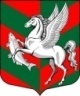 Администрация муниципального образованияСуховское сельское поселение Кировского муниципального района Ленинградской областиР А С П О Р Я Ж Е Н И Еот 05 октября 2022 года № 22/1Об итогах исполнения бюджета муниципального образования Суховское сельское поселение Кировского муниципального района Ленинградской области за 9 месяцев 2022 годаВ соответствии с ст.36, 264.2 п.5 БК РФ, на основании статьи 43 «Положения о бюджетном процессе в муниципальном образовании Суховское сельское поселение», утвержденного решением совета депутатов МО Суховское сельское поселение от 12.03.2015г. № 28 администрация постановляет:         1.  Утвердить отчет по исполнению бюджета муниципального образования Суховское сельское поселение Кировского муниципального района Ленинградской области за 9 месяцев 2022 года.2. Направить на совет депутатов отчет об итогах исполнения  бюджета МО Суховское сельское поселение за 9 месяцев 2022 года  и разместить на официальном сайте http://xn--b1agoococns.xn--p1ai/?cat=218)3. Контроль за исполнением настоящего постановления оставляю за собой.Глава  администрации                                                                  О.В.БарминаУтвержденораспоряжением  администрацииСуховского сельского поселения Кировского муниципального района Ленинградской области от 05.10.2022 г. № 22/1ОТЧЕТ ОБ ИСПОЛНЕНИИ БЮДЖЕТАОТЧЕТ ОБ ИСПОЛНЕНИИ БЮДЖЕТАОТЧЕТ ОБ ИСПОЛНЕНИИ БЮДЖЕТАОТЧЕТ ОБ ИСПОЛНЕНИИ БЮДЖЕТАОТЧЕТ ОБ ИСПОЛНЕНИИ БЮДЖЕТАОТЧЕТ ОБ ИСПОЛНЕНИИ БЮДЖЕТАОТЧЕТ ОБ ИСПОЛНЕНИИ БЮДЖЕТАОТЧЕТ ОБ ИСПОЛНЕНИИ БЮДЖЕТАОТЧЕТ ОБ ИСПОЛНЕНИИ БЮДЖЕТАОТЧЕТ ОБ ИСПОЛНЕНИИ БЮДЖЕТАОТЧЕТ ОБ ИСПОЛНЕНИИ БЮДЖЕТАОТЧЕТ ОБ ИСПОЛНЕНИИ БЮДЖЕТАКОДЫКОДЫКОДЫКОДЫКОДЫна 1 октября 2022 г.на 1 октября 2022 г.на 1 октября 2022 г.на 1 октября 2022 г.на 1 октября 2022 г.Форма по ОКУДФорма по ОКУД05031170503117050311705031170503117            Дата            Дата01.10.202201.10.202201.10.202201.10.202201.10.2022НаименованиеНаименованиеНаименование       по ОКПО       по ОКПОфинансового органафинансового органафинансового органаСуховское сельское поселениеСуховское сельское поселениеСуховское сельское поселениеСуховское сельское поселениеСуховское сельское поселениеСуховское сельское поселениеСуховское сельское поселениеГлава по БКГлава по БКНаименование публично-правового образования Наименование публично-правового образования Наименование публично-правового образования Бюджет сельских поселенийБюджет сельских поселенийБюджет сельских поселенийБюджет сельских поселенийБюджет сельских поселенийБюджет сельских поселенийБюджет сельских поселений         по ОКТМО         по ОКТМО4162500041625000416250004162500041625000Периодичность: месячная, квартальная, годоваяПериодичность: месячная, квартальная, годоваяПериодичность: месячная, квартальная, годоваяЕдиница измерения:  рубЕдиница измерения:  рубЕдиница измерения:  рубпо ОКЕИпо ОКЕИ383383383383383                                 1. Доходы бюджета                                 1. Доходы бюджета                                 1. Доходы бюджета                                 1. Доходы бюджета                                 1. Доходы бюджета                                 1. Доходы бюджета                                 1. Доходы бюджета                                 1. Доходы бюджета                                 1. Доходы бюджета                                 1. Доходы бюджета                                 1. Доходы бюджета                                 1. Доходы бюджета                                 1. Доходы бюджета                                 1. Доходы бюджета                                 1. Доходы бюджета                                 1. Доходы бюджета                                 1. Доходы бюджета Наименование показателя Наименование показателя Наименование показателяКод строкиКод дохода по бюджетной классификацииКод дохода по бюджетной классификацииКод дохода по бюджетной классификацииКод дохода по бюджетной классификацииУтвержденные бюджетные назначенияУтвержденные бюджетные назначенияИсполненоИсполненоНеисполненные назначенияНеисполненные назначенияНеисполненные назначенияНеисполненные назначенияНеисполненные назначенияПроцент исполнения Наименование показателя Наименование показателя Наименование показателяКод строкиКод дохода по бюджетной классификацииКод дохода по бюджетной классификацииКод дохода по бюджетной классификацииКод дохода по бюджетной классификацииУтвержденные бюджетные назначенияУтвержденные бюджетные назначенияИсполненоИсполненоНеисполненные назначенияНеисполненные назначенияНеисполненные назначенияНеисполненные назначенияНеисполненные назначенияПроцент исполнения Наименование показателя Наименование показателя Наименование показателяКод строкиКод дохода по бюджетной классификацииКод дохода по бюджетной классификацииКод дохода по бюджетной классификацииКод дохода по бюджетной классификацииУтвержденные бюджетные назначенияУтвержденные бюджетные назначенияИсполненоИсполненоНеисполненные назначенияНеисполненные назначенияНеисполненные назначенияНеисполненные назначенияНеисполненные назначенияПроцент исполнения111233334455666667Доходы бюджета - всегоДоходы бюджета - всегоДоходы бюджета - всего010xxxx27 076 620,3827 076 620,3822 885 248,0622 885 248,064 191 372,324 191 372,324 191 372,324 191 372,324 191 372,3284,52%в том числе:в том числе:в том числе:  НАЛОГОВЫЕ И НЕНАЛОГОВЫЕ ДОХОДЫ  НАЛОГОВЫЕ И НЕНАЛОГОВЫЕ ДОХОДЫ  НАЛОГОВЫЕ И НЕНАЛОГОВЫЕ ДОХОДЫ010009 1 00 00000 00 0000 000009 1 00 00000 00 0000 000009 1 00 00000 00 0000 000009 1 00 00000 00 0000 000432 294,09432 294,09369 535,86369 535,8672 909,8472 909,8472 909,8472 909,8472 909,8485,48%  НАЛОГОВЫЕ И НЕНАЛОГОВЫЕ ДОХОДЫ  НАЛОГОВЫЕ И НЕНАЛОГОВЫЕ ДОХОДЫ  НАЛОГОВЫЕ И НЕНАЛОГОВЫЕ ДОХОДЫ010012 1 00 00000 00 0000 000012 1 00 00000 00 0000 000012 1 00 00000 00 0000 000012 1 00 00000 00 0000 0003 000,003 000,002 500,002 500,00500,00500,00500,00500,00500,0083,33%  НАЛОГОВЫЕ И НЕНАЛОГОВЫЕ ДОХОДЫ  НАЛОГОВЫЕ И НЕНАЛОГОВЫЕ ДОХОДЫ  НАЛОГОВЫЕ И НЕНАЛОГОВЫЕ ДОХОДЫ010022 1 00 00000 00 0000 000022 1 00 00000 00 0000 000022 1 00 00000 00 0000 000022 1 00 00000 00 0000 000450 000,00450 000,001 926 831,561 926 831,56-----428,18%  НАЛОГОВЫЕ И НЕНАЛОГОВЫЕ ДОХОДЫ  НАЛОГОВЫЕ И НЕНАЛОГОВЫЕ ДОХОДЫ  НАЛОГОВЫЕ И НЕНАЛОГОВЫЕ ДОХОДЫ010100 1 00 00000 00 0000 000100 1 00 00000 00 0000 000100 1 00 00000 00 0000 000100 1 00 00000 00 0000 0002 429 700,002 429 700,002 275 751,662 275 751,6693 059,3493 059,3493 059,3493 059,3493 059,3493,66%  НАЛОГОВЫЕ И НЕНАЛОГОВЫЕ ДОХОДЫ  НАЛОГОВЫЕ И НЕНАЛОГОВЫЕ ДОХОДЫ  НАЛОГОВЫЕ И НЕНАЛОГОВЫЕ ДОХОДЫ010182 1 00 00000 00 0000 000182 1 00 00000 00 0000 000182 1 00 00000 00 0000 000182 1 00 00000 00 0000 0007 451 600,007 451 600,002 585 519,472 585 519,475 142 939,495 142 939,495 142 939,495 142 939,495 142 939,4934,70%  НАЛОГИ НА ПРИБЫЛЬ, ДОХОДЫ  НАЛОГИ НА ПРИБЫЛЬ, ДОХОДЫ  НАЛОГИ НА ПРИБЫЛЬ, ДОХОДЫ010182 1 01 00000 00 0000 000182 1 01 00000 00 0000 000182 1 01 00000 00 0000 000182 1 01 00000 00 0000 000518 600,00518 600,00358 845,25358 845,25165 328,75165 328,75165 328,75165 328,75165 328,7569,19%  Налог на доходы физических лиц  Налог на доходы физических лиц  Налог на доходы физических лиц010182 1 01 02000 01 0000 110182 1 01 02000 01 0000 110182 1 01 02000 01 0000 110182 1 01 02000 01 0000 110518 600,00518 600,00358 845,25358 845,25165 328,75165 328,75165 328,75165 328,75165 328,7569,19%  Налог на доходы физических лиц с доходов, источником которых является налоговый агент, за исключением доходов, в отношении которых исчисление и уплата налога осуществляются в соответствии со статьями 227, 227.1 и 228 Налогового кодекса Российской Федерации  Налог на доходы физических лиц с доходов, источником которых является налоговый агент, за исключением доходов, в отношении которых исчисление и уплата налога осуществляются в соответствии со статьями 227, 227.1 и 228 Налогового кодекса Российской Федерации  Налог на доходы физических лиц с доходов, источником которых является налоговый агент, за исключением доходов, в отношении которых исчисление и уплата налога осуществляются в соответствии со статьями 227, 227.1 и 228 Налогового кодекса Российской Федерации010000 1 01 02010 01 0000 110000 1 01 02010 01 0000 110000 1 01 02010 01 0000 110000 1 01 02010 01 0000 110518 600,00518 600,00353 271,25353 271,25165 328,75165 328,75165 328,75165 328,75165 328,7568,12%  Налог на доходы физических лиц с доходов, источником которых является налоговый агент, за исключением доходов, в отношении которых исчисление и уплата налога осуществляются в соответствии со статьями 227, 227.1 и 228 Налогового кодекса Российской Федерации  Налог на доходы физических лиц с доходов, источником которых является налоговый агент, за исключением доходов, в отношении которых исчисление и уплата налога осуществляются в соответствии со статьями 227, 227.1 и 228 Налогового кодекса Российской Федерации  Налог на доходы физических лиц с доходов, источником которых является налоговый агент, за исключением доходов, в отношении которых исчисление и уплата налога осуществляются в соответствии со статьями 227, 227.1 и 228 Налогового кодекса Российской Федерации010182 1 01 02010 01 0000 110182 1 01 02010 01 0000 110182 1 01 02010 01 0000 110182 1 01 02010 01 0000 110518 600,00518 600,00353 271,25353 271,25165 328,75165 328,75165 328,75165 328,75165 328,7568,12%  Налог на доходы физических лиц с доходов, полученных физическими лицами в соответствии со статьей 228 Налогового кодекса Российской Федерации  Налог на доходы физических лиц с доходов, полученных физическими лицами в соответствии со статьей 228 Налогового кодекса Российской Федерации  Налог на доходы физических лиц с доходов, полученных физическими лицами в соответствии со статьей 228 Налогового кодекса Российской Федерации010000 1 01 02030 01 0000 110000 1 01 02030 01 0000 110000 1 01 02030 01 0000 110000 1 01 02030 01 0000 110--5 574,005 574,00-----  Налог на доходы физических лиц с доходов, полученных физическими лицами в соответствии со статьей 228 Налогового кодекса Российской Федерации  Налог на доходы физических лиц с доходов, полученных физическими лицами в соответствии со статьей 228 Налогового кодекса Российской Федерации  Налог на доходы физических лиц с доходов, полученных физическими лицами в соответствии со статьей 228 Налогового кодекса Российской Федерации010182 1 01 02030 01 0000 110182 1 01 02030 01 0000 110182 1 01 02030 01 0000 110182 1 01 02030 01 0000 110--5 574,005 574,00-----  НАЛОГИ НА ТОВАРЫ (РАБОТЫ, УСЛУГИ), РЕАЛИЗУЕМЫЕ НА ТЕРРИТОРИИ РОССИЙСКОЙ ФЕДЕРАЦИИ  НАЛОГИ НА ТОВАРЫ (РАБОТЫ, УСЛУГИ), РЕАЛИЗУЕМЫЕ НА ТЕРРИТОРИИ РОССИЙСКОЙ ФЕДЕРАЦИИ  НАЛОГИ НА ТОВАРЫ (РАБОТЫ, УСЛУГИ), РЕАЛИЗУЕМЫЕ НА ТЕРРИТОРИИ РОССИЙСКОЙ ФЕДЕРАЦИИ010100 1 03 00000 00 0000 000100 1 03 00000 00 0000 000100 1 03 00000 00 0000 000100 1 03 00000 00 0000 0002 429 700,002 429 700,002 275 751,662 275 751,6693 059,3493 059,3493 059,3493 059,3493 059,3493,66%  Акцизы по подакцизным товарам (продукции), производимым на территории Российской Федерации  Акцизы по подакцизным товарам (продукции), производимым на территории Российской Федерации  Акцизы по подакцизным товарам (продукции), производимым на территории Российской Федерации010100 1 03 02000 01 0000 110100 1 03 02000 01 0000 110100 1 03 02000 01 0000 110100 1 03 02000 01 0000 1102 429 700,002 429 700,002 275 751,662 275 751,6693 059,3493 059,3493 059,3493 059,3493 059,3493,66%  Доходы от уплаты акцизов на дизельное топливо, подлежащие распределению между бюджетами субъектов Российской Федерации и местными бюджетами с учетом установленных дифференцированных нормативов отчислений в местные бюджеты  Доходы от уплаты акцизов на дизельное топливо, подлежащие распределению между бюджетами субъектов Российской Федерации и местными бюджетами с учетом установленных дифференцированных нормативов отчислений в местные бюджеты  Доходы от уплаты акцизов на дизельное топливо, подлежащие распределению между бюджетами субъектов Российской Федерации и местными бюджетами с учетом установленных дифференцированных нормативов отчислений в местные бюджеты010100 1 03 02230 01 0000 110100 1 03 02230 01 0000 110100 1 03 02230 01 0000 110100 1 03 02230 01 0000 1101 055 700,001 055 700,001 112 730,861 112 730,86-----105,40%  Доходы от уплаты акцизов на дизельное топливо, подлежащие распределению между бюджетами субъектов Российской Федерации и местными бюджетами с учетом установленных дифференцированных нормативов отчислений в местные бюджеты (по нормативам, установленным федеральным законом о федеральном бюджете в целях формирования дорожных фондов субъектов Российской Федерации)  Доходы от уплаты акцизов на дизельное топливо, подлежащие распределению между бюджетами субъектов Российской Федерации и местными бюджетами с учетом установленных дифференцированных нормативов отчислений в местные бюджеты (по нормативам, установленным федеральным законом о федеральном бюджете в целях формирования дорожных фондов субъектов Российской Федерации)  Доходы от уплаты акцизов на дизельное топливо, подлежащие распределению между бюджетами субъектов Российской Федерации и местными бюджетами с учетом установленных дифференцированных нормативов отчислений в местные бюджеты (по нормативам, установленным федеральным законом о федеральном бюджете в целях формирования дорожных фондов субъектов Российской Федерации)010000 1 03 02231 01 0000 110000 1 03 02231 01 0000 110000 1 03 02231 01 0000 110000 1 03 02231 01 0000 1101 055 700,001 055 700,001 112 730,861 112 730,86-----105,40%  Доходы от уплаты акцизов на дизельное топливо, подлежащие распределению между бюджетами субъектов Российской Федерации и местными бюджетами с учетом установленных дифференцированных нормативов отчислений в местные бюджеты (по нормативам, установленным федеральным законом о федеральном бюджете в целях формирования дорожных фондов субъектов Российской Федерации)  Доходы от уплаты акцизов на дизельное топливо, подлежащие распределению между бюджетами субъектов Российской Федерации и местными бюджетами с учетом установленных дифференцированных нормативов отчислений в местные бюджеты (по нормативам, установленным федеральным законом о федеральном бюджете в целях формирования дорожных фондов субъектов Российской Федерации)  Доходы от уплаты акцизов на дизельное топливо, подлежащие распределению между бюджетами субъектов Российской Федерации и местными бюджетами с учетом установленных дифференцированных нормативов отчислений в местные бюджеты (по нормативам, установленным федеральным законом о федеральном бюджете в целях формирования дорожных фондов субъектов Российской Федерации)010100 1 03 02231 01 0000 110100 1 03 02231 01 0000 110100 1 03 02231 01 0000 110100 1 03 02231 01 0000 1101 055 700,001 055 700,001 112 730,861 112 730,86-----105,40%  Доходы от уплаты акцизов на моторные масла для дизельных и (или) карбюраторных (инжекторных) двигателей, подлежащие распределению между бюджетами субъектов Российской Федерации и местными бюджетами с учетом установленных дифференцированных нормативов отчислений в местные бюджеты  Доходы от уплаты акцизов на моторные масла для дизельных и (или) карбюраторных (инжекторных) двигателей, подлежащие распределению между бюджетами субъектов Российской Федерации и местными бюджетами с учетом установленных дифференцированных нормативов отчислений в местные бюджеты  Доходы от уплаты акцизов на моторные масла для дизельных и (или) карбюраторных (инжекторных) двигателей, подлежащие распределению между бюджетами субъектов Российской Федерации и местными бюджетами с учетом установленных дифференцированных нормативов отчислений в местные бюджеты010100 1 03 02240 01 0000 110100 1 03 02240 01 0000 110100 1 03 02240 01 0000 110100 1 03 02240 01 0000 110--6 294,876 294,87-----  Доходы от уплаты акцизов на моторные масла для дизельных и (или) карбюраторных (инжекторных) двигателей, подлежащие распределению между бюджетами субъектов Российской Федерации и местными бюджетами с учетом установленных дифференцированных нормативов отчислений в местные бюджеты (по нормативам, установленным федеральным законом о федеральном бюджете в целях формирования дорожных фондов субъектов Российской Федерации)  Доходы от уплаты акцизов на моторные масла для дизельных и (или) карбюраторных (инжекторных) двигателей, подлежащие распределению между бюджетами субъектов Российской Федерации и местными бюджетами с учетом установленных дифференцированных нормативов отчислений в местные бюджеты (по нормативам, установленным федеральным законом о федеральном бюджете в целях формирования дорожных фондов субъектов Российской Федерации)  Доходы от уплаты акцизов на моторные масла для дизельных и (или) карбюраторных (инжекторных) двигателей, подлежащие распределению между бюджетами субъектов Российской Федерации и местными бюджетами с учетом установленных дифференцированных нормативов отчислений в местные бюджеты (по нормативам, установленным федеральным законом о федеральном бюджете в целях формирования дорожных фондов субъектов Российской Федерации)010000 1 03 02241 01 0000 110000 1 03 02241 01 0000 110000 1 03 02241 01 0000 110000 1 03 02241 01 0000 110--6 294,876 294,87-----  Доходы от уплаты акцизов на моторные масла для дизельных и (или) карбюраторных (инжекторных) двигателей, подлежащие распределению между бюджетами субъектов Российской Федерации и местными бюджетами с учетом установленных дифференцированных нормативов отчислений в местные бюджеты (по нормативам, установленным федеральным законом о федеральном бюджете в целях формирования дорожных фондов субъектов Российской Федерации)  Доходы от уплаты акцизов на моторные масла для дизельных и (или) карбюраторных (инжекторных) двигателей, подлежащие распределению между бюджетами субъектов Российской Федерации и местными бюджетами с учетом установленных дифференцированных нормативов отчислений в местные бюджеты (по нормативам, установленным федеральным законом о федеральном бюджете в целях формирования дорожных фондов субъектов Российской Федерации)  Доходы от уплаты акцизов на моторные масла для дизельных и (или) карбюраторных (инжекторных) двигателей, подлежащие распределению между бюджетами субъектов Российской Федерации и местными бюджетами с учетом установленных дифференцированных нормативов отчислений в местные бюджеты (по нормативам, установленным федеральным законом о федеральном бюджете в целях формирования дорожных фондов субъектов Российской Федерации)010100 1 03 02241 01 0000 110100 1 03 02241 01 0000 110100 1 03 02241 01 0000 110100 1 03 02241 01 0000 110--6 294,876 294,87-----  Доходы от уплаты акцизов на автомобильный бензин, подлежащие распределению между бюджетами субъектов Российской Федерации и местными бюджетами с учетом установленных дифференцированных нормативов отчислений в местные бюджеты  Доходы от уплаты акцизов на автомобильный бензин, подлежащие распределению между бюджетами субъектов Российской Федерации и местными бюджетами с учетом установленных дифференцированных нормативов отчислений в местные бюджеты  Доходы от уплаты акцизов на автомобильный бензин, подлежащие распределению между бюджетами субъектов Российской Федерации и местными бюджетами с учетом установленных дифференцированных нормативов отчислений в местные бюджеты010100 1 03 02250 01 0000 110100 1 03 02250 01 0000 110100 1 03 02250 01 0000 110100 1 03 02250 01 0000 1101 374 000,001 374 000,001 280 940,661 280 940,6693 059,3493 059,3493 059,3493 059,3493 059,3493,23%  Доходы от уплаты акцизов на автомобильный бензин, подлежащие распределению между бюджетами субъектов Российской Федерации и местными бюджетами с учетом установленных дифференцированных нормативов отчислений в местные бюджеты (по нормативам, установленным федеральным законом о федеральном бюджете в целях формирования дорожных фондов субъектов Российской Федерации)  Доходы от уплаты акцизов на автомобильный бензин, подлежащие распределению между бюджетами субъектов Российской Федерации и местными бюджетами с учетом установленных дифференцированных нормативов отчислений в местные бюджеты (по нормативам, установленным федеральным законом о федеральном бюджете в целях формирования дорожных фондов субъектов Российской Федерации)  Доходы от уплаты акцизов на автомобильный бензин, подлежащие распределению между бюджетами субъектов Российской Федерации и местными бюджетами с учетом установленных дифференцированных нормативов отчислений в местные бюджеты (по нормативам, установленным федеральным законом о федеральном бюджете в целях формирования дорожных фондов субъектов Российской Федерации)010000 1 03 02251 01 0000 110000 1 03 02251 01 0000 110000 1 03 02251 01 0000 110000 1 03 02251 01 0000 1101 374 000,001 374 000,001 280 940,661 280 940,6693 059,3493 059,3493 059,3493 059,3493 059,3493,23%  Доходы от уплаты акцизов на автомобильный бензин, подлежащие распределению между бюджетами субъектов Российской Федерации и местными бюджетами с учетом установленных дифференцированных нормативов отчислений в местные бюджеты (по нормативам, установленным федеральным законом о федеральном бюджете в целях формирования дорожных фондов субъектов Российской Федерации)  Доходы от уплаты акцизов на автомобильный бензин, подлежащие распределению между бюджетами субъектов Российской Федерации и местными бюджетами с учетом установленных дифференцированных нормативов отчислений в местные бюджеты (по нормативам, установленным федеральным законом о федеральном бюджете в целях формирования дорожных фондов субъектов Российской Федерации)  Доходы от уплаты акцизов на автомобильный бензин, подлежащие распределению между бюджетами субъектов Российской Федерации и местными бюджетами с учетом установленных дифференцированных нормативов отчислений в местные бюджеты (по нормативам, установленным федеральным законом о федеральном бюджете в целях формирования дорожных фондов субъектов Российской Федерации)010100 1 03 02251 01 0000 110100 1 03 02251 01 0000 110100 1 03 02251 01 0000 110100 1 03 02251 01 0000 1101 374 000,001 374 000,001 280 940,661 280 940,6693 059,3493 059,3493 059,3493 059,3493 059,3493,23%  Доходы от уплаты акцизов на прямогонный бензин, подлежащие распределению между бюджетами субъектов Российской Федерации и местными бюджетами с учетом установленных дифференцированных нормативов отчислений в местные бюджеты  Доходы от уплаты акцизов на прямогонный бензин, подлежащие распределению между бюджетами субъектов Российской Федерации и местными бюджетами с учетом установленных дифференцированных нормативов отчислений в местные бюджеты  Доходы от уплаты акцизов на прямогонный бензин, подлежащие распределению между бюджетами субъектов Российской Федерации и местными бюджетами с учетом установленных дифференцированных нормативов отчислений в местные бюджеты010100 1 03 02260 01 0000 110100 1 03 02260 01 0000 110100 1 03 02260 01 0000 110100 1 03 02260 01 0000 110---124 214,73-124 214,73-----  Доходы от уплаты акцизов на прямогонный бензин, подлежащие распределению между бюджетами субъектов Российской Федерации и местными бюджетами с учетом установленных дифференцированных нормативов отчислений в местные бюджеты (по нормативам, установленным федеральным законом о федеральном бюджете в целях формирования дорожных фондов субъектов Российской Федерации)  Доходы от уплаты акцизов на прямогонный бензин, подлежащие распределению между бюджетами субъектов Российской Федерации и местными бюджетами с учетом установленных дифференцированных нормативов отчислений в местные бюджеты (по нормативам, установленным федеральным законом о федеральном бюджете в целях формирования дорожных фондов субъектов Российской Федерации)  Доходы от уплаты акцизов на прямогонный бензин, подлежащие распределению между бюджетами субъектов Российской Федерации и местными бюджетами с учетом установленных дифференцированных нормативов отчислений в местные бюджеты (по нормативам, установленным федеральным законом о федеральном бюджете в целях формирования дорожных фондов субъектов Российской Федерации)010000 1 03 02261 01 0000 110000 1 03 02261 01 0000 110000 1 03 02261 01 0000 110000 1 03 02261 01 0000 110---124 214,73-124 214,73-----  Доходы от уплаты акцизов на прямогонный бензин, подлежащие распределению между бюджетами субъектов Российской Федерации и местными бюджетами с учетом установленных дифференцированных нормативов отчислений в местные бюджеты (по нормативам, установленным федеральным законом о федеральном бюджете в целях формирования дорожных фондов субъектов Российской Федерации)  Доходы от уплаты акцизов на прямогонный бензин, подлежащие распределению между бюджетами субъектов Российской Федерации и местными бюджетами с учетом установленных дифференцированных нормативов отчислений в местные бюджеты (по нормативам, установленным федеральным законом о федеральном бюджете в целях формирования дорожных фондов субъектов Российской Федерации)  Доходы от уплаты акцизов на прямогонный бензин, подлежащие распределению между бюджетами субъектов Российской Федерации и местными бюджетами с учетом установленных дифференцированных нормативов отчислений в местные бюджеты (по нормативам, установленным федеральным законом о федеральном бюджете в целях формирования дорожных фондов субъектов Российской Федерации)010100 1 03 02261 01 0000 110100 1 03 02261 01 0000 110100 1 03 02261 01 0000 110100 1 03 02261 01 0000 110---124 214,73-124 214,73-----  НАЛОГИ НА СОВОКУПНЫЙ ДОХОД  НАЛОГИ НА СОВОКУПНЫЙ ДОХОД  НАЛОГИ НА СОВОКУПНЫЙ ДОХОД010182 1 05 00000 00 0000 000182 1 05 00000 00 0000 000182 1 05 00000 00 0000 000182 1 05 00000 00 0000 000247 400,00247 400,00518 684,96518 684,96-----209,65%  Единый сельскохозяйственный налог  Единый сельскохозяйственный налог  Единый сельскохозяйственный налог010182 1 05 03000 01 0000 110182 1 05 03000 01 0000 110182 1 05 03000 01 0000 110182 1 05 03000 01 0000 110247 400,00247 400,00518 684,96518 684,96-----209,65%  Единый сельскохозяйственный налог  Единый сельскохозяйственный налог  Единый сельскохозяйственный налог010000 1 05 03010 01 0000 110000 1 05 03010 01 0000 110000 1 05 03010 01 0000 110000 1 05 03010 01 0000 110247 400,00247 400,00518 684,96518 684,96-----209,65%  Единый сельскохозяйственный налог  Единый сельскохозяйственный налог  Единый сельскохозяйственный налог010182 1 05 03010 01 0000 110182 1 05 03010 01 0000 110182 1 05 03010 01 0000 110182 1 05 03010 01 0000 110247 400,00247 400,00518 684,96518 684,96-----209,65%  НАЛОГИ НА ИМУЩЕСТВО  НАЛОГИ НА ИМУЩЕСТВО  НАЛОГИ НА ИМУЩЕСТВО010182 1 06 00000 00 0000 000182 1 06 00000 00 0000 000182 1 06 00000 00 0000 000182 1 06 00000 00 0000 0006 685 600,006 685 600,001 707 989,261 707 989,264 977 610,744 977 610,744 977 610,744 977 610,744 977 610,7425,55%  Налог на имущество физических лиц  Налог на имущество физических лиц  Налог на имущество физических лиц010182 1 06 01000 00 0000 110182 1 06 01000 00 0000 110182 1 06 01000 00 0000 110182 1 06 01000 00 0000 110601 800,00601 800,00120 490,68120 490,68481 309,32481 309,32481 309,32481 309,32481 309,3220,02%  Налог на имущество физических лиц, взимаемый по ставкам, применяемым к объектам налогообложения, расположенным в границах сельских поселений  Налог на имущество физических лиц, взимаемый по ставкам, применяемым к объектам налогообложения, расположенным в границах сельских поселений  Налог на имущество физических лиц, взимаемый по ставкам, применяемым к объектам налогообложения, расположенным в границах сельских поселений010000 1 06 01030 10 0000 110000 1 06 01030 10 0000 110000 1 06 01030 10 0000 110000 1 06 01030 10 0000 110601 800,00601 800,00120 490,68120 490,68481 309,32481 309,32481 309,32481 309,32481 309,3220,02%  Налог на имущество физических лиц, взимаемый по ставкам, применяемым к объектам налогообложения, расположенным в границах сельских поселений  Налог на имущество физических лиц, взимаемый по ставкам, применяемым к объектам налогообложения, расположенным в границах сельских поселений  Налог на имущество физических лиц, взимаемый по ставкам, применяемым к объектам налогообложения, расположенным в границах сельских поселений010182 1 06 01030 10 0000 110182 1 06 01030 10 0000 110182 1 06 01030 10 0000 110182 1 06 01030 10 0000 110601 800,00601 800,00120 490,68120 490,68481 309,32481 309,32481 309,32481 309,32481 309,3220,02%  Земельный налог  Земельный налог  Земельный налог010182 1 06 06000 00 0000 110182 1 06 06000 00 0000 110182 1 06 06000 00 0000 110182 1 06 06000 00 0000 1106 083 800,006 083 800,001 587 498,581 587 498,584 496 301,424 496 301,424 496 301,424 496 301,424 496 301,4226,09%  Земельный налог с организаций  Земельный налог с организаций  Земельный налог с организаций010182 1 06 06030 00 0000 110182 1 06 06030 00 0000 110182 1 06 06030 00 0000 110182 1 06 06030 00 0000 1101 483 800,001 483 800,00362 537,80362 537,801 121 262,201 121 262,201 121 262,201 121 262,201 121 262,2024,43%  Земельный налог с организаций, обладающих земельным участком, расположенным в границах сельских поселений  Земельный налог с организаций, обладающих земельным участком, расположенным в границах сельских поселений  Земельный налог с организаций, обладающих земельным участком, расположенным в границах сельских поселений010000 1 06 06033 10 0000 110000 1 06 06033 10 0000 110000 1 06 06033 10 0000 110000 1 06 06033 10 0000 1101 483 800,001 483 800,00362 537,80362 537,801 121 262,201 121 262,201 121 262,201 121 262,201 121 262,2024,43%  Земельный налог с организаций, обладающих земельным участком, расположенным в границах сельских поселений  Земельный налог с организаций, обладающих земельным участком, расположенным в границах сельских поселений  Земельный налог с организаций, обладающих земельным участком, расположенным в границах сельских поселений010182 1 06 06033 10 0000 110182 1 06 06033 10 0000 110182 1 06 06033 10 0000 110182 1 06 06033 10 0000 1101 483 800,001 483 800,00362 537,80362 537,801 121 262,201 121 262,201 121 262,201 121 262,201 121 262,2024,43%  Земельный налог с физических лиц  Земельный налог с физических лиц  Земельный налог с физических лиц010182 1 06 06040 00 0000 110182 1 06 06040 00 0000 110182 1 06 06040 00 0000 110182 1 06 06040 00 0000 1104 600 000,004 600 000,001 224 960,781 224 960,783 375 039,223 375 039,223 375 039,223 375 039,223 375 039,2226,63%  Земельный налог с физических лиц, обладающих земельным участком, расположенным в границах сельских поселений  Земельный налог с физических лиц, обладающих земельным участком, расположенным в границах сельских поселений  Земельный налог с физических лиц, обладающих земельным участком, расположенным в границах сельских поселений010000 1 06 06043 10 0000 110000 1 06 06043 10 0000 110000 1 06 06043 10 0000 110000 1 06 06043 10 0000 1104 600 000,004 600 000,001 224 960,781 224 960,783 375 039,223 375 039,223 375 039,223 375 039,223 375 039,2226,63%  Земельный налог с физических лиц, обладающих земельным участком, расположенным в границах сельских поселений  Земельный налог с физических лиц, обладающих земельным участком, расположенным в границах сельских поселений  Земельный налог с физических лиц, обладающих земельным участком, расположенным в границах сельских поселений010182 1 06 06043 10 0000 110182 1 06 06043 10 0000 110182 1 06 06043 10 0000 110182 1 06 06043 10 0000 1104 600 000,004 600 000,001 224 960,781 224 960,783 375 039,223 375 039,223 375 039,223 375 039,223 375 039,2226,63%  ГОСУДАРСТВЕННАЯ ПОШЛИНА  ГОСУДАРСТВЕННАЯ ПОШЛИНА  ГОСУДАРСТВЕННАЯ ПОШЛИНА010009 1 08 00000 00 0000 000009 1 08 00000 00 0000 000009 1 08 00000 00 0000 000009 1 08 00000 00 0000 000400,00400,00500,00500,00-----125,00%  Государственная пошлина за совершение нотариальных действий (за исключением действий, совершаемых консульскими учреждениями Российской Федерации)  Государственная пошлина за совершение нотариальных действий (за исключением действий, совершаемых консульскими учреждениями Российской Федерации)  Государственная пошлина за совершение нотариальных действий (за исключением действий, совершаемых консульскими учреждениями Российской Федерации)010009 1 08 04000 01 0000 110009 1 08 04000 01 0000 110009 1 08 04000 01 0000 110009 1 08 04000 01 0000 110400,00400,00500,00500,00-----125,00%  Государственная пошлина за совершение нотариальных действий должностными лицами органов местного самоуправления, уполномоченными в соответствии с законодательными актами Российской Федерации на совершение нотариальных действий  Государственная пошлина за совершение нотариальных действий должностными лицами органов местного самоуправления, уполномоченными в соответствии с законодательными актами Российской Федерации на совершение нотариальных действий  Государственная пошлина за совершение нотариальных действий должностными лицами органов местного самоуправления, уполномоченными в соответствии с законодательными актами Российской Федерации на совершение нотариальных действий010000 1 08 04020 01 0000 110000 1 08 04020 01 0000 110000 1 08 04020 01 0000 110000 1 08 04020 01 0000 110400,00400,00500,00500,00-----125,00%  Государственная пошлина за совершение нотариальных действий должностными лицами органов местного самоуправления, уполномоченными в соответствии с законодательными актами Российской Федерации на совершение нотариальных действий  Государственная пошлина за совершение нотариальных действий должностными лицами органов местного самоуправления, уполномоченными в соответствии с законодательными актами Российской Федерации на совершение нотариальных действий  Государственная пошлина за совершение нотариальных действий должностными лицами органов местного самоуправления, уполномоченными в соответствии с законодательными актами Российской Федерации на совершение нотариальных действий010009 1 08 04020 01 0000 110009 1 08 04020 01 0000 110009 1 08 04020 01 0000 110009 1 08 04020 01 0000 110400,00400,00500,00500,00-----125,00%  ДОХОДЫ ОТ ИСПОЛЬЗОВАНИЯ ИМУЩЕСТВА, НАХОДЯЩЕГОСЯ В ГОСУДАРСТВЕННОЙ И МУНИЦИПАЛЬНОЙ СОБСТВЕННОСТИ  ДОХОДЫ ОТ ИСПОЛЬЗОВАНИЯ ИМУЩЕСТВА, НАХОДЯЩЕГОСЯ В ГОСУДАРСТВЕННОЙ И МУНИЦИПАЛЬНОЙ СОБСТВЕННОСТИ  ДОХОДЫ ОТ ИСПОЛЬЗОВАНИЯ ИМУЩЕСТВА, НАХОДЯЩЕГОСЯ В ГОСУДАРСТВЕННОЙ И МУНИЦИПАЛЬНОЙ СОБСТВЕННОСТИ010009 1 11 00000 00 0000 000009 1 11 00000 00 0000 000009 1 11 00000 00 0000 000009 1 11 00000 00 0000 000337 254,00337 254,00272 344,16272 344,1664 909,8464 909,8464 909,8464 909,8464 909,8480,75%  ДОХОДЫ ОТ ИСПОЛЬЗОВАНИЯ ИМУЩЕСТВА, НАХОДЯЩЕГОСЯ В ГОСУДАРСТВЕННОЙ И МУНИЦИПАЛЬНОЙ СОБСТВЕННОСТИ  ДОХОДЫ ОТ ИСПОЛЬЗОВАНИЯ ИМУЩЕСТВА, НАХОДЯЩЕГОСЯ В ГОСУДАРСТВЕННОЙ И МУНИЦИПАЛЬНОЙ СОБСТВЕННОСТИ  ДОХОДЫ ОТ ИСПОЛЬЗОВАНИЯ ИМУЩЕСТВА, НАХОДЯЩЕГОСЯ В ГОСУДАРСТВЕННОЙ И МУНИЦИПАЛЬНОЙ СОБСТВЕННОСТИ010022 1 11 00000 00 0000 000022 1 11 00000 00 0000 000022 1 11 00000 00 0000 000022 1 11 00000 00 0000 000450 000,00450 000,001 926 831,561 926 831,56-----428,18%  Доходы, получаемые в виде арендной либо иной платы за передачу в возмездное пользование государственного и муниципального имущества (за исключением имущества бюджетных и автономных учреждений, а также имущества государственных и муниципальных унитарных предприятий, в том числе казенных)  Доходы, получаемые в виде арендной либо иной платы за передачу в возмездное пользование государственного и муниципального имущества (за исключением имущества бюджетных и автономных учреждений, а также имущества государственных и муниципальных унитарных предприятий, в том числе казенных)  Доходы, получаемые в виде арендной либо иной платы за передачу в возмездное пользование государственного и муниципального имущества (за исключением имущества бюджетных и автономных учреждений, а также имущества государственных и муниципальных унитарных предприятий, в том числе казенных)010009 1 11 05000 00 0000 120009 1 11 05000 00 0000 120009 1 11 05000 00 0000 120009 1 11 05000 00 0000 120137 254,00137 254,00102 939,68102 939,6834 314,3234 314,3234 314,3234 314,3234 314,3275,00%  Доходы, получаемые в виде арендной либо иной платы за передачу в возмездное пользование государственного и муниципального имущества (за исключением имущества бюджетных и автономных учреждений, а также имущества государственных и муниципальных унитарных предприятий, в том числе казенных)  Доходы, получаемые в виде арендной либо иной платы за передачу в возмездное пользование государственного и муниципального имущества (за исключением имущества бюджетных и автономных учреждений, а также имущества государственных и муниципальных унитарных предприятий, в том числе казенных)  Доходы, получаемые в виде арендной либо иной платы за передачу в возмездное пользование государственного и муниципального имущества (за исключением имущества бюджетных и автономных учреждений, а также имущества государственных и муниципальных унитарных предприятий, в том числе казенных)010022 1 11 05000 00 0000 120022 1 11 05000 00 0000 120022 1 11 05000 00 0000 120022 1 11 05000 00 0000 120450 000,00450 000,001 926 831,561 926 831,56-----428,18%  Доходы, получаемые в виде арендной платы за земельные участки, государственная собственность на которые не разграничена, а также средства от продажи права на заключение договоров аренды указанных земельных участков  Доходы, получаемые в виде арендной платы за земельные участки, государственная собственность на которые не разграничена, а также средства от продажи права на заключение договоров аренды указанных земельных участков  Доходы, получаемые в виде арендной платы за земельные участки, государственная собственность на которые не разграничена, а также средства от продажи права на заключение договоров аренды указанных земельных участков010022 1 11 05010 00 0000 120022 1 11 05010 00 0000 120022 1 11 05010 00 0000 120022 1 11 05010 00 0000 120450 000,00450 000,001 926 831,561 926 831,56-----428,18%  Доходы, получаемые в виде арендной платы за земельные участки, государственная собственность на которые не разграничена и которые расположены в границах сельских поселений и межселенных территорий муниципальных районов, а также средства от продажи права на заключение договоров аренды указанных земельных участков  Доходы, получаемые в виде арендной платы за земельные участки, государственная собственность на которые не разграничена и которые расположены в границах сельских поселений и межселенных территорий муниципальных районов, а также средства от продажи права на заключение договоров аренды указанных земельных участков  Доходы, получаемые в виде арендной платы за земельные участки, государственная собственность на которые не разграничена и которые расположены в границах сельских поселений и межселенных территорий муниципальных районов, а также средства от продажи права на заключение договоров аренды указанных земельных участков010000 1 11 05013 05 0000 120000 1 11 05013 05 0000 120000 1 11 05013 05 0000 120000 1 11 05013 05 0000 120450 000,00450 000,001 926 831,561 926 831,56-----428,18%  Доходы, получаемые в виде арендной платы за земельные участки, государственная собственность на которые не разграничена и которые расположены в границах сельских поселений и межселенных территорий муниципальных районов, а также средства от продажи права на заключение договоров аренды указанных земельных участков  Доходы, получаемые в виде арендной платы за земельные участки, государственная собственность на которые не разграничена и которые расположены в границах сельских поселений и межселенных территорий муниципальных районов, а также средства от продажи права на заключение договоров аренды указанных земельных участков  Доходы, получаемые в виде арендной платы за земельные участки, государственная собственность на которые не разграничена и которые расположены в границах сельских поселений и межселенных территорий муниципальных районов, а также средства от продажи права на заключение договоров аренды указанных земельных участков010022 1 11 05013 05 0000 120022 1 11 05013 05 0000 120022 1 11 05013 05 0000 120022 1 11 05013 05 0000 120450 000,00450 000,001 926 831,561 926 831,56-----428,18%  Доходы от сдачи в аренду имущества, составляющего государственную (муниципальную) казну (за исключением земельных участков)  Доходы от сдачи в аренду имущества, составляющего государственную (муниципальную) казну (за исключением земельных участков)  Доходы от сдачи в аренду имущества, составляющего государственную (муниципальную) казну (за исключением земельных участков)010009 1 11 05070 00 0000 120009 1 11 05070 00 0000 120009 1 11 05070 00 0000 120009 1 11 05070 00 0000 120137 254,00137 254,00102 939,68102 939,6834 314,3234 314,3234 314,3234 314,3234 314,3275,00%  Доходы от сдачи в аренду имущества, составляющего казну сельских поселений (за исключением земельных участков)  Доходы от сдачи в аренду имущества, составляющего казну сельских поселений (за исключением земельных участков)  Доходы от сдачи в аренду имущества, составляющего казну сельских поселений (за исключением земельных участков)010000 1 11 05075 10 0000 120000 1 11 05075 10 0000 120000 1 11 05075 10 0000 120000 1 11 05075 10 0000 120137 254,00137 254,00102 939,68102 939,6834 314,3234 314,3234 314,3234 314,3234 314,3275,00%  Доходы от сдачи в аренду имущества, составляющего казну сельских поселений (за исключением земельных участков)  Доходы от сдачи в аренду имущества, составляющего казну сельских поселений (за исключением земельных участков)  Доходы от сдачи в аренду имущества, составляющего казну сельских поселений (за исключением земельных участков)010009 1 11 05075 10 0000 120009 1 11 05075 10 0000 120009 1 11 05075 10 0000 120009 1 11 05075 10 0000 120137 254,00137 254,00102 939,68102 939,6834 314,3234 314,3234 314,3234 314,3234 314,3275,00%  Прочие доходы от использования имущества и прав, находящихся в государственной и муниципальной собственности (за исключением имущества бюджетных и автономных учреждений, а также имущества государственных и муниципальных унитарных предприятий, в том числе казенных)  Прочие доходы от использования имущества и прав, находящихся в государственной и муниципальной собственности (за исключением имущества бюджетных и автономных учреждений, а также имущества государственных и муниципальных унитарных предприятий, в том числе казенных)  Прочие доходы от использования имущества и прав, находящихся в государственной и муниципальной собственности (за исключением имущества бюджетных и автономных учреждений, а также имущества государственных и муниципальных унитарных предприятий, в том числе казенных)010009 1 11 09000 00 0000 120009 1 11 09000 00 0000 120009 1 11 09000 00 0000 120009 1 11 09000 00 0000 120200 000,00200 000,00169 404,48169 404,4830 595,5230 595,5230 595,5230 595,5230 595,5284,70%  Прочие поступления от использования имущества, находящегося в государственной и муниципальной собственности (за исключением имущества бюджетных и автономных учреждений, а также имущества государственных и муниципальных унитарных предприятий, в том числе казенных)  Прочие поступления от использования имущества, находящегося в государственной и муниципальной собственности (за исключением имущества бюджетных и автономных учреждений, а также имущества государственных и муниципальных унитарных предприятий, в том числе казенных)  Прочие поступления от использования имущества, находящегося в государственной и муниципальной собственности (за исключением имущества бюджетных и автономных учреждений, а также имущества государственных и муниципальных унитарных предприятий, в том числе казенных)010009 1 11 09040 00 0000 120009 1 11 09040 00 0000 120009 1 11 09040 00 0000 120009 1 11 09040 00 0000 120200 000,00200 000,00169 404,48169 404,4830 595,5230 595,5230 595,5230 595,5230 595,5284,70%  Прочие поступления от использования имущества, находящегося в собственности сельских поселений (за исключением имущества муниципальных бюджетных и автономных учреждений, а также имущества муниципальных унитарных предприятий, в том числе казенных)  Прочие поступления от использования имущества, находящегося в собственности сельских поселений (за исключением имущества муниципальных бюджетных и автономных учреждений, а также имущества муниципальных унитарных предприятий, в том числе казенных)  Прочие поступления от использования имущества, находящегося в собственности сельских поселений (за исключением имущества муниципальных бюджетных и автономных учреждений, а также имущества муниципальных унитарных предприятий, в том числе казенных)010000 1 11 09045 10 0000 120000 1 11 09045 10 0000 120000 1 11 09045 10 0000 120000 1 11 09045 10 0000 120200 000,00200 000,00169 404,48169 404,4830 595,5230 595,5230 595,5230 595,5230 595,5284,70%  Прочие поступления от использования имущества, находящегося в собственности сельских поселений (за исключением имущества муниципальных бюджетных и автономных учреждений, а также имущества муниципальных унитарных предприятий, в том числе казенных)  Прочие поступления от использования имущества, находящегося в собственности сельских поселений (за исключением имущества муниципальных бюджетных и автономных учреждений, а также имущества муниципальных унитарных предприятий, в том числе казенных)  Прочие поступления от использования имущества, находящегося в собственности сельских поселений (за исключением имущества муниципальных бюджетных и автономных учреждений, а также имущества муниципальных унитарных предприятий, в том числе казенных)010009 1 11 09045 10 0000 120009 1 11 09045 10 0000 120009 1 11 09045 10 0000 120009 1 11 09045 10 0000 120200 000,00200 000,00169 404,48169 404,4830 595,5230 595,5230 595,5230 595,5230 595,5284,70%  ДОХОДЫ ОТ ОКАЗАНИЯ ПЛАТНЫХ УСЛУГ И КОМПЕНСАЦИИ ЗАТРАТ ГОСУДАРСТВА  ДОХОДЫ ОТ ОКАЗАНИЯ ПЛАТНЫХ УСЛУГ И КОМПЕНСАЦИИ ЗАТРАТ ГОСУДАРСТВА  ДОХОДЫ ОТ ОКАЗАНИЯ ПЛАТНЫХ УСЛУГ И КОМПЕНСАЦИИ ЗАТРАТ ГОСУДАРСТВА010009 1 13 00000 00 0000 000009 1 13 00000 00 0000 000009 1 13 00000 00 0000 000009 1 13 00000 00 0000 00041 180,4941 180,4943 232,1043 232,108 000,008 000,008 000,008 000,008 000,00104,98%  Доходы от оказания платных услуг (работ)  Доходы от оказания платных услуг (работ)  Доходы от оказания платных услуг (работ)010009 1 13 01000 00 0000 130009 1 13 01000 00 0000 130009 1 13 01000 00 0000 130009 1 13 01000 00 0000 1308 000,008 000,00--8 000,008 000,008 000,008 000,008 000,00  Прочие доходы от оказания платных услуг (работ)  Прочие доходы от оказания платных услуг (работ)  Прочие доходы от оказания платных услуг (работ)010009 1 13 01990 00 0000 130009 1 13 01990 00 0000 130009 1 13 01990 00 0000 130009 1 13 01990 00 0000 1308 000,008 000,00--8 000,008 000,008 000,008 000,008 000,00  Прочие доходы от оказания платных услуг (работ) получателями средств бюджетов сельских поселений  Прочие доходы от оказания платных услуг (работ) получателями средств бюджетов сельских поселений  Прочие доходы от оказания платных услуг (работ) получателями средств бюджетов сельских поселений010000 1 13 01995 10 0000 130000 1 13 01995 10 0000 130000 1 13 01995 10 0000 130000 1 13 01995 10 0000 1308 000,008 000,00--8 000,008 000,008 000,008 000,008 000,00  Прочие доходы от оказания платных услуг (работ) получателями средств бюджетов сельских поселений  Прочие доходы от оказания платных услуг (работ) получателями средств бюджетов сельских поселений  Прочие доходы от оказания платных услуг (работ) получателями средств бюджетов сельских поселений010009 1 13 01995 10 0000 130009 1 13 01995 10 0000 130009 1 13 01995 10 0000 130009 1 13 01995 10 0000 1308 000,008 000,00--8 000,008 000,008 000,008 000,008 000,00  Доходы от компенсации затрат государства  Доходы от компенсации затрат государства  Доходы от компенсации затрат государства010009 1 13 02000 00 0000 130009 1 13 02000 00 0000 130009 1 13 02000 00 0000 130009 1 13 02000 00 0000 13033 180,4933 180,4943 232,1043 232,10-----130,29%  Доходы, поступающие в порядке возмещения расходов, понесенных в связи с эксплуатацией имущества  Доходы, поступающие в порядке возмещения расходов, понесенных в связи с эксплуатацией имущества  Доходы, поступающие в порядке возмещения расходов, понесенных в связи с эксплуатацией имущества010009 1 13 02060 00 0000 130009 1 13 02060 00 0000 130009 1 13 02060 00 0000 130009 1 13 02060 00 0000 13033 180,4933 180,4943 232,1043 232,10-----130,29%  Доходы, поступающие в порядке возмещения расходов, понесенных в связи с эксплуатацией имущества сельских поселений  Доходы, поступающие в порядке возмещения расходов, понесенных в связи с эксплуатацией имущества сельских поселений  Доходы, поступающие в порядке возмещения расходов, понесенных в связи с эксплуатацией имущества сельских поселений010000 1 13 02065 10 0000 130000 1 13 02065 10 0000 130000 1 13 02065 10 0000 130000 1 13 02065 10 0000 13033 180,4933 180,4943 232,1043 232,10-----130,29%  Доходы, поступающие в порядке возмещения расходов, понесенных в связи с эксплуатацией имущества сельских поселений  Доходы, поступающие в порядке возмещения расходов, понесенных в связи с эксплуатацией имущества сельских поселений  Доходы, поступающие в порядке возмещения расходов, понесенных в связи с эксплуатацией имущества сельских поселений010009 1 13 02065 10 0000 130009 1 13 02065 10 0000 130009 1 13 02065 10 0000 130009 1 13 02065 10 0000 13033 180,4933 180,4943 232,1043 232,10-----130,29%  ШТРАФЫ, САНКЦИИ, ВОЗМЕЩЕНИЕ УЩЕРБА  ШТРАФЫ, САНКЦИИ, ВОЗМЕЩЕНИЕ УЩЕРБА  ШТРАФЫ, САНКЦИИ, ВОЗМЕЩЕНИЕ УЩЕРБА010012 1 16 00000 00 0000 000012 1 16 00000 00 0000 000012 1 16 00000 00 0000 000012 1 16 00000 00 0000 0003 000,003 000,002 500,002 500,00500,00500,00500,00500,00500,0083,33%  Административные штрафы, установленные законами субъектов Российской Федерации об административных правонарушениях  Административные штрафы, установленные законами субъектов Российской Федерации об административных правонарушениях  Административные штрафы, установленные законами субъектов Российской Федерации об административных правонарушениях010012 1 16 02000 02 0000 140012 1 16 02000 02 0000 140012 1 16 02000 02 0000 140012 1 16 02000 02 0000 1403 000,003 000,002 500,002 500,00500,00500,00500,00500,00500,0083,33%  Административные штрафы, установленные законами субъектов Российской Федерации об административных правонарушениях, за нарушение муниципальных правовых актов  Административные штрафы, установленные законами субъектов Российской Федерации об административных правонарушениях, за нарушение муниципальных правовых актов  Административные штрафы, установленные законами субъектов Российской Федерации об административных правонарушениях, за нарушение муниципальных правовых актов010000 1 16 02020 02 0000 140000 1 16 02020 02 0000 140000 1 16 02020 02 0000 140000 1 16 02020 02 0000 1403 000,003 000,002 500,002 500,00500,00500,00500,00500,00500,0083,33%  Административные штрафы, установленные законами субъектов Российской Федерации об административных правонарушениях, за нарушение муниципальных правовых актов  Административные штрафы, установленные законами субъектов Российской Федерации об административных правонарушениях, за нарушение муниципальных правовых актов  Административные штрафы, установленные законами субъектов Российской Федерации об административных правонарушениях, за нарушение муниципальных правовых актов010012 1 16 02020 02 0000 140012 1 16 02020 02 0000 140012 1 16 02020 02 0000 140012 1 16 02020 02 0000 1403 000,003 000,002 500,002 500,00500,00500,00500,00500,00500,0083,33%  ПРОЧИЕ НЕНАЛОГОВЫЕ ДОХОДЫ  ПРОЧИЕ НЕНАЛОГОВЫЕ ДОХОДЫ  ПРОЧИЕ НЕНАЛОГОВЫЕ ДОХОДЫ010009 1 17 00000 00 0000 000009 1 17 00000 00 0000 000009 1 17 00000 00 0000 000009 1 17 00000 00 0000 00053 459,6053 459,6053 459,6053 459,60-----100,00%  Прочие неналоговые доходы  Прочие неналоговые доходы  Прочие неналоговые доходы010009 1 17 05000 00 0000 180009 1 17 05000 00 0000 180009 1 17 05000 00 0000 180009 1 17 05000 00 0000 18053 459,6053 459,6053 459,6053 459,60-----100,00%  Прочие неналоговые доходы бюджетов сельских поселений  Прочие неналоговые доходы бюджетов сельских поселений  Прочие неналоговые доходы бюджетов сельских поселений010000 1 17 05050 10 0000 180000 1 17 05050 10 0000 180000 1 17 05050 10 0000 180000 1 17 05050 10 0000 18053 459,6053 459,6053 459,6053 459,60-----100,00%  Прочие неналоговые доходы бюджетов сельских поселений  Прочие неналоговые доходы бюджетов сельских поселений  Прочие неналоговые доходы бюджетов сельских поселений010009 1 17 05050 10 0000 180009 1 17 05050 10 0000 180009 1 17 05050 10 0000 180009 1 17 05050 10 0000 18053 459,6053 459,6053 459,6053 459,60-----100,00%  БЕЗВОЗМЕЗДНЫЕ ПОСТУПЛЕНИЯ  БЕЗВОЗМЕЗДНЫЕ ПОСТУПЛЕНИЯ  БЕЗВОЗМЕЗДНЫЕ ПОСТУПЛЕНИЯ010009 2 00 00000 00 0000 000009 2 00 00000 00 0000 000009 2 00 00000 00 0000 000009 2 00 00000 00 0000 00016 310 026,2916 310 026,2915 725 109,5115 725 109,51717 624,80717 624,80717 624,80717 624,80717 624,8096,41%  БЕЗВОЗМЕЗДНЫЕ ПОСТУПЛЕНИЯ ОТ ДРУГИХ БЮДЖЕТОВ БЮДЖЕТНОЙ СИСТЕМЫ РОССИЙСКОЙ ФЕДЕРАЦИИ  БЕЗВОЗМЕЗДНЫЕ ПОСТУПЛЕНИЯ ОТ ДРУГИХ БЮДЖЕТОВ БЮДЖЕТНОЙ СИСТЕМЫ РОССИЙСКОЙ ФЕДЕРАЦИИ  БЕЗВОЗМЕЗДНЫЕ ПОСТУПЛЕНИЯ ОТ ДРУГИХ БЮДЖЕТОВ БЮДЖЕТНОЙ СИСТЕМЫ РОССИЙСКОЙ ФЕДЕРАЦИИ010009 2 02 00000 00 0000 000009 2 02 00000 00 0000 000009 2 02 00000 00 0000 000009 2 02 00000 00 0000 00016 028 026,2916 028 026,2915 411 368,4915 411 368,49717 624,80717 624,80717 624,80717 624,80717 624,8096,15%  Дотации бюджетам бюджетной системы Российской Федерации  Дотации бюджетам бюджетной системы Российской Федерации  Дотации бюджетам бюджетной системы Российской Федерации010009 2 02 10000 00 0000 150009 2 02 10000 00 0000 150009 2 02 10000 00 0000 150009 2 02 10000 00 0000 1502 973 600,002 973 600,002 530 230,002 530 230,00443 370,00443 370,00443 370,00443 370,00443 370,0085,09%  Дотации на выравнивание бюджетной обеспеченности из бюджетов муниципальных районов, городских округов с внутригородским делением  Дотации на выравнивание бюджетной обеспеченности из бюджетов муниципальных районов, городских округов с внутригородским делением  Дотации на выравнивание бюджетной обеспеченности из бюджетов муниципальных районов, городских округов с внутригородским делением010009 2 02 16001 00 0000 150009 2 02 16001 00 0000 150009 2 02 16001 00 0000 150009 2 02 16001 00 0000 1502 973 600,002 973 600,002 530 230,002 530 230,00443 370,00443 370,00443 370,00443 370,00443 370,0085,09%  Дотации бюджетам сельских поселений на выравнивание бюджетной обеспеченности из бюджетов муниципальных районов  Дотации бюджетам сельских поселений на выравнивание бюджетной обеспеченности из бюджетов муниципальных районов  Дотации бюджетам сельских поселений на выравнивание бюджетной обеспеченности из бюджетов муниципальных районов010000 2 02 16001 10 0000 150000 2 02 16001 10 0000 150000 2 02 16001 10 0000 150000 2 02 16001 10 0000 1502 973 600,002 973 600,002 530 230,002 530 230,00443 370,00443 370,00443 370,00443 370,00443 370,0085,09%  Дотации бюджетам сельских поселений на выравнивание бюджетной обеспеченности из бюджетов муниципальных районов  Дотации бюджетам сельских поселений на выравнивание бюджетной обеспеченности из бюджетов муниципальных районов  Дотации бюджетам сельских поселений на выравнивание бюджетной обеспеченности из бюджетов муниципальных районов010009 2 02 16001 10 0000 150009 2 02 16001 10 0000 150009 2 02 16001 10 0000 150009 2 02 16001 10 0000 1502 973 600,002 973 600,002 530 230,002 530 230,00443 370,00443 370,00443 370,00443 370,00443 370,0085,09%  Субсидии бюджетам бюджетной системы Российской Федерации (межбюджетные субсидии)  Субсидии бюджетам бюджетной системы Российской Федерации (межбюджетные субсидии)  Субсидии бюджетам бюджетной системы Российской Федерации (межбюджетные субсидии)010009 2 02 20000 00 0000 150009 2 02 20000 00 0000 150009 2 02 20000 00 0000 150009 2 02 20000 00 0000 1505 001 300,005 001 300,004 839 647,004 839 647,00161 653,00161 653,00161 653,00161 653,00161 653,0096,77%  Прочие субсидии  Прочие субсидии  Прочие субсидии010009 2 02 29999 00 0000 150009 2 02 29999 00 0000 150009 2 02 29999 00 0000 150009 2 02 29999 00 0000 1505 001 300,005 001 300,004 839 647,004 839 647,00161 653,00161 653,00161 653,00161 653,00161 653,0096,77%  Прочие субсидии бюджетам сельских поселений  Прочие субсидии бюджетам сельских поселений  Прочие субсидии бюджетам сельских поселений010000 2 02 29999 10 0000 150000 2 02 29999 10 0000 150000 2 02 29999 10 0000 150000 2 02 29999 10 0000 1505 001 300,005 001 300,004 839 647,004 839 647,00161 653,00161 653,00161 653,00161 653,00161 653,0096,77%  Прочие субсидии бюджетам сельских поселений  Прочие субсидии бюджетам сельских поселений  Прочие субсидии бюджетам сельских поселений010009 2 02 29999 10 0000 150009 2 02 29999 10 0000 150009 2 02 29999 10 0000 150009 2 02 29999 10 0000 1505 001 300,005 001 300,004 839 647,004 839 647,00161 653,00161 653,00161 653,00161 653,00161 653,0096,77%  Субвенции бюджетам бюджетной системы Российской Федерации  Субвенции бюджетам бюджетной системы Российской Федерации  Субвенции бюджетам бюджетной системы Российской Федерации010009 2 02 30000 00 0000 150009 2 02 30000 00 0000 150009 2 02 30000 00 0000 150009 2 02 30000 00 0000 150152 620,00152 620,00120 345,00120 345,0032 275,0032 275,0032 275,0032 275,0032 275,0078,85%  Субвенции местным бюджетам на выполнение передаваемых полномочий субъектов Российской Федерации  Субвенции местным бюджетам на выполнение передаваемых полномочий субъектов Российской Федерации  Субвенции местным бюджетам на выполнение передаваемых полномочий субъектов Российской Федерации010009 2 02 30024 00 0000 150009 2 02 30024 00 0000 150009 2 02 30024 00 0000 150009 2 02 30024 00 0000 1503 520,003 520,003 520,003 520,00-----100,00%  Субвенции бюджетам сельских поселений на выполнение передаваемых полномочий субъектов Российской Федерации  Субвенции бюджетам сельских поселений на выполнение передаваемых полномочий субъектов Российской Федерации  Субвенции бюджетам сельских поселений на выполнение передаваемых полномочий субъектов Российской Федерации010000 2 02 30024 10 0000 150000 2 02 30024 10 0000 150000 2 02 30024 10 0000 150000 2 02 30024 10 0000 1503 520,003 520,003 520,003 520,00-----100,00%  Субвенции бюджетам сельских поселений на выполнение передаваемых полномочий субъектов Российской Федерации  Субвенции бюджетам сельских поселений на выполнение передаваемых полномочий субъектов Российской Федерации  Субвенции бюджетам сельских поселений на выполнение передаваемых полномочий субъектов Российской Федерации010009 2 02 30024 10 0000 150009 2 02 30024 10 0000 150009 2 02 30024 10 0000 150009 2 02 30024 10 0000 1503 520,003 520,003 520,003 520,00-----100,00%  Субвенции бюджетам на осуществление первичного воинского учета органами местного самоуправления поселений, муниципальных и городских округов  Субвенции бюджетам на осуществление первичного воинского учета органами местного самоуправления поселений, муниципальных и городских округов  Субвенции бюджетам на осуществление первичного воинского учета органами местного самоуправления поселений, муниципальных и городских округов010009 2 02 35118 00 0000 150009 2 02 35118 00 0000 150009 2 02 35118 00 0000 150009 2 02 35118 00 0000 150149 100,00149 100,00116 825,00116 825,0032 275,0032 275,0032 275,0032 275,0032 275,0078,35%  Субвенции бюджетам сельских поселений на осуществление первичного воинского учета органами местного самоуправления поселений, муниципальных и городских округов  Субвенции бюджетам сельских поселений на осуществление первичного воинского учета органами местного самоуправления поселений, муниципальных и городских округов  Субвенции бюджетам сельских поселений на осуществление первичного воинского учета органами местного самоуправления поселений, муниципальных и городских округов010000 2 02 35118 10 0000 150000 2 02 35118 10 0000 150000 2 02 35118 10 0000 150000 2 02 35118 10 0000 150149 100,00149 100,00116 825,00116 825,0032 275,0032 275,0032 275,0032 275,0032 275,0078,35%  Субвенции бюджетам сельских поселений на осуществление первичного воинского учета органами местного самоуправления поселений, муниципальных и городских округов  Субвенции бюджетам сельских поселений на осуществление первичного воинского учета органами местного самоуправления поселений, муниципальных и городских округов  Субвенции бюджетам сельских поселений на осуществление первичного воинского учета органами местного самоуправления поселений, муниципальных и городских округов010009 2 02 35118 10 0000 150009 2 02 35118 10 0000 150009 2 02 35118 10 0000 150009 2 02 35118 10 0000 150149 100,00149 100,00116 825,00116 825,0032 275,0032 275,0032 275,0032 275,0032 275,0078,35%  Иные межбюджетные трансферты  Иные межбюджетные трансферты  Иные межбюджетные трансферты010009 2 02 40000 00 0000 150009 2 02 40000 00 0000 150009 2 02 40000 00 0000 150009 2 02 40000 00 0000 1507 900 506,297 900 506,297 921 146,497 921 146,4980 326,8080 326,8080 326,8080 326,8080 326,80100,26%  Межбюджетные трансферты, передаваемые бюджетам муниципальных образований на осуществление части полномочий по решению вопросов местного значения в соответствии с заключенными соглашениями  Межбюджетные трансферты, передаваемые бюджетам муниципальных образований на осуществление части полномочий по решению вопросов местного значения в соответствии с заключенными соглашениями  Межбюджетные трансферты, передаваемые бюджетам муниципальных образований на осуществление части полномочий по решению вопросов местного значения в соответствии с заключенными соглашениями010009 2 02 40014 00 0000 150009 2 02 40014 00 0000 150009 2 02 40014 00 0000 150009 2 02 40014 00 0000 150321 307,19321 307,19240 980,39240 980,3980 326,8080 326,8080 326,8080 326,8080 326,8075,00%  Межбюджетные трансферты, передаваемые бюджетам сельских поселений из бюджетов муниципальных районов на осуществление части полномочий по решению вопросов местного значения в соответствии с заключенными соглашениями  Межбюджетные трансферты, передаваемые бюджетам сельских поселений из бюджетов муниципальных районов на осуществление части полномочий по решению вопросов местного значения в соответствии с заключенными соглашениями  Межбюджетные трансферты, передаваемые бюджетам сельских поселений из бюджетов муниципальных районов на осуществление части полномочий по решению вопросов местного значения в соответствии с заключенными соглашениями010000 2 02 40014 10 0000 150000 2 02 40014 10 0000 150000 2 02 40014 10 0000 150000 2 02 40014 10 0000 150321 307,19321 307,19240 980,39240 980,3980 326,8080 326,8080 326,8080 326,8080 326,8075,00%  Межбюджетные трансферты, передаваемые бюджетам сельских поселений из бюджетов муниципальных районов на осуществление части полномочий по решению вопросов местного значения в соответствии с заключенными соглашениями  Межбюджетные трансферты, передаваемые бюджетам сельских поселений из бюджетов муниципальных районов на осуществление части полномочий по решению вопросов местного значения в соответствии с заключенными соглашениями  Межбюджетные трансферты, передаваемые бюджетам сельских поселений из бюджетов муниципальных районов на осуществление части полномочий по решению вопросов местного значения в соответствии с заключенными соглашениями010009 2 02 40014 10 0000 150009 2 02 40014 10 0000 150009 2 02 40014 10 0000 150009 2 02 40014 10 0000 150321 307,19321 307,19240 980,39240 980,3980 326,8080 326,8080 326,8080 326,8080 326,8075,00%  Прочие межбюджетные трансферты, передаваемые бюджетам  Прочие межбюджетные трансферты, передаваемые бюджетам  Прочие межбюджетные трансферты, передаваемые бюджетам010009 2 02 49999 00 0000 150009 2 02 49999 00 0000 150009 2 02 49999 00 0000 150009 2 02 49999 00 0000 1507 579 199,107 579 199,107 680 166,107 680 166,10-----101,33%  Прочие межбюджетные трансферты, передаваемые бюджетам сельских поселений  Прочие межбюджетные трансферты, передаваемые бюджетам сельских поселений  Прочие межбюджетные трансферты, передаваемые бюджетам сельских поселений010000 2 02 49999 10 0000 150000 2 02 49999 10 0000 150000 2 02 49999 10 0000 150000 2 02 49999 10 0000 1507 579 199,107 579 199,107 680 166,107 680 166,10-----101,33%  Прочие межбюджетные трансферты, передаваемые бюджетам сельских поселений  Прочие межбюджетные трансферты, передаваемые бюджетам сельских поселений  Прочие межбюджетные трансферты, передаваемые бюджетам сельских поселений010009 2 02 49999 10 0000 150009 2 02 49999 10 0000 150009 2 02 49999 10 0000 150009 2 02 49999 10 0000 1507 579 199,107 579 199,107 680 166,107 680 166,10-----101,33%  БЕЗВОЗМЕЗДНЫЕ ПОСТУПЛЕНИЯ ОТ ГОСУДАРСТВЕННЫХ (МУНИЦИПАЛЬНЫХ) ОРГАНИЗАЦИЙ  БЕЗВОЗМЕЗДНЫЕ ПОСТУПЛЕНИЯ ОТ ГОСУДАРСТВЕННЫХ (МУНИЦИПАЛЬНЫХ) ОРГАНИЗАЦИЙ  БЕЗВОЗМЕЗДНЫЕ ПОСТУПЛЕНИЯ ОТ ГОСУДАРСТВЕННЫХ (МУНИЦИПАЛЬНЫХ) ОРГАНИЗАЦИЙ010009 2 03 00000 00 0000 000009 2 03 00000 00 0000 000009 2 03 00000 00 0000 000009 2 03 00000 00 0000 000250 000,00250 000,00250 000,00250 000,00-----100,00%  Безвозмездные поступления от государственных (муниципальных) организаций в бюджеты сельских поселений  Безвозмездные поступления от государственных (муниципальных) организаций в бюджеты сельских поселений  Безвозмездные поступления от государственных (муниципальных) организаций в бюджеты сельских поселений010009 2 03 05000 10 0000 150009 2 03 05000 10 0000 150009 2 03 05000 10 0000 150009 2 03 05000 10 0000 150250 000,00250 000,00250 000,00250 000,00-----100,00%  Предоставление государственными (муниципальными) организациями грантов для получателей средств бюджетов сельских поселений  Предоставление государственными (муниципальными) организациями грантов для получателей средств бюджетов сельских поселений  Предоставление государственными (муниципальными) организациями грантов для получателей средств бюджетов сельских поселений010000 2 03 05010 10 0000 150000 2 03 05010 10 0000 150000 2 03 05010 10 0000 150000 2 03 05010 10 0000 150250 000,00250 000,00250 000,00250 000,00-----100,00%  Предоставление государственными (муниципальными) организациями грантов для получателей средств бюджетов сельских поселений  Предоставление государственными (муниципальными) организациями грантов для получателей средств бюджетов сельских поселений  Предоставление государственными (муниципальными) организациями грантов для получателей средств бюджетов сельских поселений010009 2 03 05010 10 0000 150009 2 03 05010 10 0000 150009 2 03 05010 10 0000 150009 2 03 05010 10 0000 150250 000,00250 000,00250 000,00250 000,00-----100,00%  ПРОЧИЕ БЕЗВОЗМЕЗДНЫЕ ПОСТУПЛЕНИЯ  ПРОЧИЕ БЕЗВОЗМЕЗДНЫЕ ПОСТУПЛЕНИЯ  ПРОЧИЕ БЕЗВОЗМЕЗДНЫЕ ПОСТУПЛЕНИЯ010009 2 07 00000 00 0000 000009 2 07 00000 00 0000 000009 2 07 00000 00 0000 000009 2 07 00000 00 0000 00032 000,0032 000,0059 000,0059 000,00-----184,38%  Прочие безвозмездные поступления в бюджеты сельских поселений  Прочие безвозмездные поступления в бюджеты сельских поселений  Прочие безвозмездные поступления в бюджеты сельских поселений010009 2 07 05000 10 0000 150009 2 07 05000 10 0000 150009 2 07 05000 10 0000 150009 2 07 05000 10 0000 15032 000,0032 000,0059 000,0059 000,00-----184,38%  Прочие безвозмездные поступления в бюджеты сельских поселений  Прочие безвозмездные поступления в бюджеты сельских поселений  Прочие безвозмездные поступления в бюджеты сельских поселений010000 2 07 05030 10 0000 150000 2 07 05030 10 0000 150000 2 07 05030 10 0000 150000 2 07 05030 10 0000 15032 000,0032 000,0059 000,0059 000,00-----184,38%  Прочие безвозмездные поступления в бюджеты сельских поселений  Прочие безвозмездные поступления в бюджеты сельских поселений  Прочие безвозмездные поступления в бюджеты сельских поселений010009 2 07 05030 10 0000 150009 2 07 05030 10 0000 150009 2 07 05030 10 0000 150009 2 07 05030 10 0000 15032 000,0032 000,0059 000,0059 000,00-----184,38%  ДОХОДЫ БЮДЖЕТОВ БЮДЖЕТНОЙ СИСТЕМЫ РОССИЙСКОЙ ФЕДЕРАЦИИ ОТ ВОЗВРАТА ОСТАТКОВ СУБСИДИЙ, СУБВЕНЦИЙ И ИНЫХ МЕЖБЮДЖЕТНЫХ ТРАНСФЕРТОВ, ИМЕЮЩИХ ЦЕЛЕВОЕ НАЗНАЧЕНИЕ, ПРОШЛЫХ ЛЕТ  ДОХОДЫ БЮДЖЕТОВ БЮДЖЕТНОЙ СИСТЕМЫ РОССИЙСКОЙ ФЕДЕРАЦИИ ОТ ВОЗВРАТА ОСТАТКОВ СУБСИДИЙ, СУБВЕНЦИЙ И ИНЫХ МЕЖБЮДЖЕТНЫХ ТРАНСФЕРТОВ, ИМЕЮЩИХ ЦЕЛЕВОЕ НАЗНАЧЕНИЕ, ПРОШЛЫХ ЛЕТ  ДОХОДЫ БЮДЖЕТОВ БЮДЖЕТНОЙ СИСТЕМЫ РОССИЙСКОЙ ФЕДЕРАЦИИ ОТ ВОЗВРАТА ОСТАТКОВ СУБСИДИЙ, СУБВЕНЦИЙ И ИНЫХ МЕЖБЮДЖЕТНЫХ ТРАНСФЕРТОВ, ИМЕЮЩИХ ЦЕЛЕВОЕ НАЗНАЧЕНИЕ, ПРОШЛЫХ ЛЕТ010009 2 18 00000 00 0000 000009 2 18 00000 00 0000 000009 2 18 00000 00 0000 000009 2 18 00000 00 0000 000--4 741,024 741,02-----  Доходы бюджетов бюджетной системы Российской Федерации от возврата бюджетами бюджетной системы Российской Федерации остатков субсидий, субвенций и иных межбюджетных трансфертов, имеющих целевое назначение, прошлых лет, а также от возврата организациями остатков субсидий прошлых лет  Доходы бюджетов бюджетной системы Российской Федерации от возврата бюджетами бюджетной системы Российской Федерации остатков субсидий, субвенций и иных межбюджетных трансфертов, имеющих целевое назначение, прошлых лет, а также от возврата организациями остатков субсидий прошлых лет  Доходы бюджетов бюджетной системы Российской Федерации от возврата бюджетами бюджетной системы Российской Федерации остатков субсидий, субвенций и иных межбюджетных трансфертов, имеющих целевое назначение, прошлых лет, а также от возврата организациями остатков субсидий прошлых лет010009 2 18 00000 00 0000 150009 2 18 00000 00 0000 150009 2 18 00000 00 0000 150009 2 18 00000 00 0000 150--4 741,024 741,02-----  Доходы бюджетов сельских поселений от возврата бюджетами бюджетной системы Российской Федерации остатков субсидий, субвенций и иных межбюджетных трансфертов, имеющих целевое назначение, прошлых лет, а также от возврата организациями остатков субсидий прошлых лет  Доходы бюджетов сельских поселений от возврата бюджетами бюджетной системы Российской Федерации остатков субсидий, субвенций и иных межбюджетных трансфертов, имеющих целевое назначение, прошлых лет, а также от возврата организациями остатков субсидий прошлых лет  Доходы бюджетов сельских поселений от возврата бюджетами бюджетной системы Российской Федерации остатков субсидий, субвенций и иных межбюджетных трансфертов, имеющих целевое назначение, прошлых лет, а также от возврата организациями остатков субсидий прошлых лет010009 2 18 00000 10 0000 150009 2 18 00000 10 0000 150009 2 18 00000 10 0000 150009 2 18 00000 10 0000 150--4 741,024 741,02-----  Доходы бюджетов сельских поселений от возврата остатков субсидий, субвенций и иных межбюджетных трансфертов, имеющих целевое назначение, прошлых лет из бюджетов муниципальных районов  Доходы бюджетов сельских поселений от возврата остатков субсидий, субвенций и иных межбюджетных трансфертов, имеющих целевое назначение, прошлых лет из бюджетов муниципальных районов  Доходы бюджетов сельских поселений от возврата остатков субсидий, субвенций и иных межбюджетных трансфертов, имеющих целевое назначение, прошлых лет из бюджетов муниципальных районов010000 2 18 60010 10 0000 150000 2 18 60010 10 0000 150000 2 18 60010 10 0000 150000 2 18 60010 10 0000 150--4 741,024 741,02-----  Доходы бюджетов сельских поселений от возврата остатков субсидий, субвенций и иных межбюджетных трансфертов, имеющих целевое назначение, прошлых лет из бюджетов муниципальных районов  Доходы бюджетов сельских поселений от возврата остатков субсидий, субвенций и иных межбюджетных трансфертов, имеющих целевое назначение, прошлых лет из бюджетов муниципальных районов  Доходы бюджетов сельских поселений от возврата остатков субсидий, субвенций и иных межбюджетных трансфертов, имеющих целевое назначение, прошлых лет из бюджетов муниципальных районов010009 2 18 60010 10 0000 150009 2 18 60010 10 0000 150009 2 18 60010 10 0000 150009 2 18 60010 10 0000 150--4 741,024 741,02-----                                              2. Расходы бюджета                                              2. Расходы бюджета                                              2. Расходы бюджета                                              2. Расходы бюджета                                              2. Расходы бюджета                                              2. Расходы бюджета                                              2. Расходы бюджета                                              2. Расходы бюджета                                              2. Расходы бюджета                                              2. Расходы бюджета                                              2. Расходы бюджета                                              2. Расходы бюджета                                              2. Расходы бюджета                                              2. Расходы бюджета              Форма 0503117  с.2              Форма 0503117  с.2 Наименование показателя Наименование показателя Наименование показателяКод строкиКод строкиКод расхода по бюджетной классификацииКод расхода по бюджетной классификацииКод расхода по бюджетной классификацииУтвержденные бюджетные назначенияИсполненоИсполненоИсполненоИсполненоИсполненоНеисполненные назначенияНеисполненные назначенияПроцент исполненияПроцент исполненияПроцент исполнения Наименование показателя Наименование показателя Наименование показателяКод строкиКод строкиКод расхода по бюджетной классификацииКод расхода по бюджетной классификацииКод расхода по бюджетной классификацииУтвержденные бюджетные назначенияИсполненоИсполненоИсполненоИсполненоИсполненоНеисполненные назначенияНеисполненные назначенияПроцент исполненияПроцент исполненияПроцент исполнения Наименование показателя Наименование показателя Наименование показателяКод строкиКод строкиКод расхода по бюджетной классификацииКод расхода по бюджетной классификацииКод расхода по бюджетной классификацииУтвержденные бюджетные назначенияИсполненоИсполненоИсполненоИсполненоИсполненоНеисполненные назначенияНеисполненные назначенияПроцент исполненияПроцент исполненияПроцент исполнения1112233345555566777Расходы бюджета - всегоРасходы бюджета - всегоРасходы бюджета - всего200200xxx30 638 652,3119 968 686,2419 968 686,2419 968 686,2419 968 686,2419 968 686,2410 669 966,0710 669 966,0765,17%65,17%65,17%в том числе:в том числе:в том числе:  Непрограммные расходы  Непрограммные расходы  Непрограммные расходы200200009 0104 67 4 09 00000 000009 0104 67 4 09 00000 000009 0104 67 4 09 00000 0006 564 165,634 128 357,874 128 357,874 128 357,874 128 357,874 128 357,872 435 807,762 435 807,7662,89%62,89%62,89%  Исполнение функций органов местного самоуправления  Исполнение функций органов местного самоуправления  Исполнение функций органов местного самоуправления200200009 0104 67 4 09 00150 000009 0104 67 4 09 00150 000009 0104 67 4 09 00150 0006 482 324,634 046 516,874 046 516,874 046 516,874 046 516,874 046 516,872 435 807,762 435 807,7662,42%62,42%62,42%  Расходы на выплаты персоналу в целях обеспечения выполнения функций государственными (муниципальными) органами, казенными учреждениями, органами управления государственными внебюджетными фондами  Расходы на выплаты персоналу в целях обеспечения выполнения функций государственными (муниципальными) органами, казенными учреждениями, органами управления государственными внебюджетными фондами  Расходы на выплаты персоналу в целях обеспечения выполнения функций государственными (муниципальными) органами, казенными учреждениями, органами управления государственными внебюджетными фондами200200009 0104 67 4 09 00150 100009 0104 67 4 09 00150 100009 0104 67 4 09 00150 1004 804 611,693 051 778,413 051 778,413 051 778,413 051 778,413 051 778,411 752 833,281 752 833,2863,52%63,52%63,52%  Расходы на выплаты персоналу государственных (муниципальных) органов  Расходы на выплаты персоналу государственных (муниципальных) органов  Расходы на выплаты персоналу государственных (муниципальных) органов200200009 0104 67 4 09 00150 120009 0104 67 4 09 00150 120009 0104 67 4 09 00150 1204 804 611,693 051 778,413 051 778,413 051 778,413 051 778,413 051 778,411 752 833,281 752 833,2863,52%63,52%63,52%  Фонд оплаты труда государственных (муниципальных) органов  Фонд оплаты труда государственных (муниципальных) органов  Фонд оплаты труда государственных (муниципальных) органов200200009 0104 67 4 09 00150 121009 0104 67 4 09 00150 121009 0104 67 4 09 00150 121-2 366 054,792 366 054,792 366 054,792 366 054,792 366 054,79--  Взносы по обязательному социальному страхованию на выплаты денежного содержания и иные выплаты работникам государственных (муниципальных) органов  Взносы по обязательному социальному страхованию на выплаты денежного содержания и иные выплаты работникам государственных (муниципальных) органов  Взносы по обязательному социальному страхованию на выплаты денежного содержания и иные выплаты работникам государственных (муниципальных) органов200200009 0104 67 4 09 00150 129009 0104 67 4 09 00150 129009 0104 67 4 09 00150 129-685 723,62685 723,62685 723,62685 723,62685 723,62--  Закупка товаров, работ и услуг для обеспечения государственных (муниципальных) нужд  Закупка товаров, работ и услуг для обеспечения государственных (муниципальных) нужд  Закупка товаров, работ и услуг для обеспечения государственных (муниципальных) нужд200200009 0104 67 4 09 00150 200009 0104 67 4 09 00150 200009 0104 67 4 09 00150 2001 677 712,94994 738,46994 738,46994 738,46994 738,46994 738,46682 974,48682 974,4859,29%59,29%59,29%  Иные закупки товаров, работ и услуг для обеспечения государственных (муниципальных) нужд  Иные закупки товаров, работ и услуг для обеспечения государственных (муниципальных) нужд  Иные закупки товаров, работ и услуг для обеспечения государственных (муниципальных) нужд200200009 0104 67 4 09 00150 240009 0104 67 4 09 00150 240009 0104 67 4 09 00150 2401 677 712,94994 738,46994 738,46994 738,46994 738,46994 738,46682 974,48682 974,4859,29%59,29%59,29%  Прочая закупка товаров, работ и услуг  Прочая закупка товаров, работ и услуг  Прочая закупка товаров, работ и услуг200200009 0104 67 4 09 00150 244009 0104 67 4 09 00150 244009 0104 67 4 09 00150 244-825 920,56825 920,56825 920,56825 920,56825 920,56--  Закупка энергетических ресурсов  Закупка энергетических ресурсов  Закупка энергетических ресурсов200200009 0104 67 4 09 00150 247009 0104 67 4 09 00150 247009 0104 67 4 09 00150 247-168 817,90168 817,90168 817,90168 817,90168 817,90--  Дотации (гранты) бюджетам субъектов Российской Федерации за достижение показателей деятельности органов исполнительной власти субъектов Российской Федерации  Дотации (гранты) бюджетам субъектов Российской Федерации за достижение показателей деятельности органов исполнительной власти субъектов Российской Федерации  Дотации (гранты) бюджетам субъектов Российской Федерации за достижение показателей деятельности органов исполнительной власти субъектов Российской Федерации200200009 0104 67 4 09 55490 000009 0104 67 4 09 55490 000009 0104 67 4 09 55490 00081 841,0081 841,0081 841,0081 841,0081 841,0081 841,00--100,00%100,00%100,00%  Расходы на выплаты персоналу в целях обеспечения выполнения функций государственными (муниципальными) органами, казенными учреждениями, органами управления государственными внебюджетными фондами  Расходы на выплаты персоналу в целях обеспечения выполнения функций государственными (муниципальными) органами, казенными учреждениями, органами управления государственными внебюджетными фондами  Расходы на выплаты персоналу в целях обеспечения выполнения функций государственными (муниципальными) органами, казенными учреждениями, органами управления государственными внебюджетными фондами200200009 0104 67 4 09 55490 100009 0104 67 4 09 55490 100009 0104 67 4 09 55490 10081 841,0081 841,0081 841,0081 841,0081 841,0081 841,00--100,00%100,00%100,00%  Расходы на выплаты персоналу государственных (муниципальных) органов  Расходы на выплаты персоналу государственных (муниципальных) органов  Расходы на выплаты персоналу государственных (муниципальных) органов200200009 0104 67 4 09 55490 120009 0104 67 4 09 55490 120009 0104 67 4 09 55490 12081 841,0081 841,0081 841,0081 841,0081 841,0081 841,00--100,00%100,00%100,00%  Фонд оплаты труда государственных (муниципальных) органов  Фонд оплаты труда государственных (муниципальных) органов  Фонд оплаты труда государственных (муниципальных) органов200200009 0104 67 4 09 55490 121009 0104 67 4 09 55490 121009 0104 67 4 09 55490 121-81 841,0081 841,0081 841,0081 841,0081 841,00--  Непрограммные расходы  Непрограммные расходы  Непрограммные расходы200200009 0104 67 8 09 00000 000009 0104 67 8 09 00000 000009 0104 67 8 09 00000 00085 094,0061 720,2961 720,2961 720,2961 720,2961 720,2923 373,7123 373,7172,53%72,53%72,53%  Осуществление полномочий в области градостроительной деятельности в части организации и проведения процедуры публичных слушаний  Осуществление полномочий в области градостроительной деятельности в части организации и проведения процедуры публичных слушаний  Осуществление полномочий в области градостроительной деятельности в части организации и проведения процедуры публичных слушаний200200009 0104 67 8 09 95130 000009 0104 67 8 09 95130 000009 0104 67 8 09 95130 00085 094,0061 720,2961 720,2961 720,2961 720,2961 720,2923 373,7123 373,7172,53%72,53%72,53%  Расходы на выплаты персоналу в целях обеспечения выполнения функций государственными (муниципальными) органами, казенными учреждениями, органами управления государственными внебюджетными фондами  Расходы на выплаты персоналу в целях обеспечения выполнения функций государственными (муниципальными) органами, казенными учреждениями, органами управления государственными внебюджетными фондами  Расходы на выплаты персоналу в целях обеспечения выполнения функций государственными (муниципальными) органами, казенными учреждениями, органами управления государственными внебюджетными фондами200200009 0104 67 8 09 95130 100009 0104 67 8 09 95130 100009 0104 67 8 09 95130 10077 358,0058 018,5058 018,5058 018,5058 018,5058 018,5019 339,5019 339,5075,00%75,00%75,00%  Расходы на выплаты персоналу государственных (муниципальных) органов  Расходы на выплаты персоналу государственных (муниципальных) органов  Расходы на выплаты персоналу государственных (муниципальных) органов200200009 0104 67 8 09 95130 120009 0104 67 8 09 95130 120009 0104 67 8 09 95130 12077 358,0058 018,5058 018,5058 018,5058 018,5058 018,5019 339,5019 339,5075,00%75,00%75,00%  Фонд оплаты труда государственных (муниципальных) органов  Фонд оплаты труда государственных (муниципальных) органов  Фонд оплаты труда государственных (муниципальных) органов200200009 0104 67 8 09 95130 121009 0104 67 8 09 95130 121009 0104 67 8 09 95130 121-44 561,2544 561,2544 561,2544 561,2544 561,25--  Взносы по обязательному социальному страхованию на выплаты денежного содержания и иные выплаты работникам государственных (муниципальных) органов  Взносы по обязательному социальному страхованию на выплаты денежного содержания и иные выплаты работникам государственных (муниципальных) органов  Взносы по обязательному социальному страхованию на выплаты денежного содержания и иные выплаты работникам государственных (муниципальных) органов200200009 0104 67 8 09 95130 129009 0104 67 8 09 95130 129009 0104 67 8 09 95130 129-13 457,2513 457,2513 457,2513 457,2513 457,25--  Закупка товаров, работ и услуг для обеспечения государственных (муниципальных) нужд  Закупка товаров, работ и услуг для обеспечения государственных (муниципальных) нужд  Закупка товаров, работ и услуг для обеспечения государственных (муниципальных) нужд200200009 0104 67 8 09 95130 200009 0104 67 8 09 95130 200009 0104 67 8 09 95130 2007 736,003 701,793 701,793 701,793 701,793 701,794 034,214 034,2147,85%47,85%47,85%  Иные закупки товаров, работ и услуг для обеспечения государственных (муниципальных) нужд  Иные закупки товаров, работ и услуг для обеспечения государственных (муниципальных) нужд  Иные закупки товаров, работ и услуг для обеспечения государственных (муниципальных) нужд200200009 0104 67 8 09 95130 240009 0104 67 8 09 95130 240009 0104 67 8 09 95130 2407 736,003 701,793 701,793 701,793 701,793 701,794 034,214 034,2147,85%47,85%47,85%  Прочая закупка товаров, работ и услуг  Прочая закупка товаров, работ и услуг  Прочая закупка товаров, работ и услуг200200009 0104 67 8 09 95130 244009 0104 67 8 09 95130 244009 0104 67 8 09 95130 244-3 701,793 701,793 701,793 701,793 701,79--  Непрограммные расходы  Непрограммные расходы  Непрограммные расходы200200009 0104 67 9 09 00000 000009 0104 67 9 09 00000 000009 0104 67 9 09 00000 0003 520,003 520,003 520,003 520,003 520,003 520,00--100,00%100,00%100,00%  Осуществление отдельных государственных полномочий Ленинградской области в сфере административных правоотношений  Осуществление отдельных государственных полномочий Ленинградской области в сфере административных правоотношений  Осуществление отдельных государственных полномочий Ленинградской области в сфере административных правоотношений200200009 0104 67 9 09 71340 000009 0104 67 9 09 71340 000009 0104 67 9 09 71340 0003 520,003 520,003 520,003 520,003 520,003 520,00--100,00%100,00%100,00%  Закупка товаров, работ и услуг для обеспечения государственных (муниципальных) нужд  Закупка товаров, работ и услуг для обеспечения государственных (муниципальных) нужд  Закупка товаров, работ и услуг для обеспечения государственных (муниципальных) нужд200200009 0104 67 9 09 71340 200009 0104 67 9 09 71340 200009 0104 67 9 09 71340 2003 520,003 520,003 520,003 520,003 520,003 520,00--100,00%100,00%100,00%  Иные закупки товаров, работ и услуг для обеспечения государственных (муниципальных) нужд  Иные закупки товаров, работ и услуг для обеспечения государственных (муниципальных) нужд  Иные закупки товаров, работ и услуг для обеспечения государственных (муниципальных) нужд200200009 0104 67 9 09 71340 240009 0104 67 9 09 71340 240009 0104 67 9 09 71340 2403 520,003 520,003 520,003 520,003 520,003 520,00--100,00%100,00%100,00%  Прочая закупка товаров, работ и услуг  Прочая закупка товаров, работ и услуг  Прочая закупка товаров, работ и услуг200200009 0104 67 9 09 71340 244009 0104 67 9 09 71340 244009 0104 67 9 09 71340 244-3 520,003 520,003 520,003 520,003 520,00--  Непрограммные расходы  Непрограммные расходы  Непрограммные расходы200200009 0104 98 9 09 00000 000009 0104 98 9 09 00000 000009 0104 98 9 09 00000 00045 245,3933 934,0433 934,0433 934,0433 934,0433 934,0411 311,3511 311,3575,00%75,00%75,00%  Осуществление полномочий поселений по муниципальному жилищному контролю  Осуществление полномочий поселений по муниципальному жилищному контролю  Осуществление полномочий поселений по муниципальному жилищному контролю200200009 0104 98 9 09 96110 000009 0104 98 9 09 96110 000009 0104 98 9 09 96110 00045 245,3933 934,0433 934,0433 934,0433 934,0433 934,0411 311,3511 311,3575,00%75,00%75,00%  Межбюджетные трансферты  Межбюджетные трансферты  Межбюджетные трансферты200200009 0104 98 9 09 96110 500009 0104 98 9 09 96110 500009 0104 98 9 09 96110 50045 245,3933 934,0433 934,0433 934,0433 934,0433 934,0411 311,3511 311,3575,00%75,00%75,00%  Иные межбюджетные трансферты  Иные межбюджетные трансферты  Иные межбюджетные трансферты200200009 0104 98 9 09 96110 540009 0104 98 9 09 96110 540009 0104 98 9 09 96110 54045 245,3933 934,0433 934,0433 934,0433 934,0433 934,0411 311,3511 311,3575,00%75,00%75,00%  Непрограммные расходы  Непрограммные расходы  Непрограммные расходы200200009 0106 98 9 09 00000 000009 0106 98 9 09 00000 000009 0106 98 9 09 00000 000143 635,70107 726,77107 726,77107 726,77107 726,77107 726,7735 908,9335 908,9375,00%75,00%75,00%  Осуществление части полномочий поселений по формированию, утверждению, исполнению бюджета  Осуществление части полномочий поселений по формированию, утверждению, исполнению бюджета  Осуществление части полномочий поселений по формированию, утверждению, исполнению бюджета200200009 0106 98 9 09 96010 000009 0106 98 9 09 96010 000009 0106 98 9 09 96010 000143 635,70107 726,77107 726,77107 726,77107 726,77107 726,7735 908,9335 908,9375,00%75,00%75,00%  Межбюджетные трансферты  Межбюджетные трансферты  Межбюджетные трансферты200200009 0106 98 9 09 96010 500009 0106 98 9 09 96010 500009 0106 98 9 09 96010 500143 635,70107 726,77107 726,77107 726,77107 726,77107 726,7735 908,9335 908,9375,00%75,00%75,00%  Иные межбюджетные трансферты  Иные межбюджетные трансферты  Иные межбюджетные трансферты200200009 0106 98 9 09 96010 540009 0106 98 9 09 96010 540009 0106 98 9 09 96010 540143 635,70107 726,77107 726,77107 726,77107 726,77107 726,7735 908,9335 908,9375,00%75,00%75,00%  Непрограммные расходы  Непрограммные расходы  Непрограммные расходы200200009 0111 98 9 09 00000 000009 0111 98 9 09 00000 000009 0111 98 9 09 00000 000136 755,00-----136 755,00136 755,00  Резервный фонд администрации муниципального образования  Резервный фонд администрации муниципального образования  Резервный фонд администрации муниципального образования200200009 0111 98 9 09 10050 000009 0111 98 9 09 10050 000009 0111 98 9 09 10050 000136 755,00-----136 755,00136 755,00  Иные бюджетные ассигнования  Иные бюджетные ассигнования  Иные бюджетные ассигнования200200009 0111 98 9 09 10050 800009 0111 98 9 09 10050 800009 0111 98 9 09 10050 800136 755,00-----136 755,00136 755,00  Резервные средства  Резервные средства  Резервные средства200200009 0111 98 9 09 10050 870009 0111 98 9 09 10050 870009 0111 98 9 09 10050 870136 755,00-----136 755,00136 755,00  Непрограммные расходы  Непрограммные расходы  Непрограммные расходы200200009 0113 98 9 09 00000 000009 0113 98 9 09 00000 000009 0113 98 9 09 00000 000255 174,70124 225,72124 225,72124 225,72124 225,72124 225,72130 948,98130 948,9848,68%48,68%48,68%  Уплата государственной пошлины  Уплата государственной пошлины  Уплата государственной пошлины200200009 0113 98 9 09 10080 000009 0113 98 9 09 10080 000009 0113 98 9 09 10080 00013 000,00-----13 000,0013 000,00  Иные бюджетные ассигнования  Иные бюджетные ассигнования  Иные бюджетные ассигнования200200009 0113 98 9 09 10080 800009 0113 98 9 09 10080 800009 0113 98 9 09 10080 80013 000,00-----13 000,0013 000,00  Уплата налогов, сборов и иных платежей  Уплата налогов, сборов и иных платежей  Уплата налогов, сборов и иных платежей200200009 0113 98 9 09 10080 850009 0113 98 9 09 10080 850009 0113 98 9 09 10080 85013 000,00-----13 000,0013 000,00  Расчеты за услуги по начислению и сбору платы за найм  Расчеты за услуги по начислению и сбору платы за найм  Расчеты за услуги по начислению и сбору платы за найм200200009 0113 98 9 09 10100 000009 0113 98 9 09 10100 000009 0113 98 9 09 10100 0006 240,003 797,503 797,503 797,503 797,503 797,502 442,502 442,5060,86%60,86%60,86%  Закупка товаров, работ и услуг для обеспечения государственных (муниципальных) нужд  Закупка товаров, работ и услуг для обеспечения государственных (муниципальных) нужд  Закупка товаров, работ и услуг для обеспечения государственных (муниципальных) нужд200200009 0113 98 9 09 10100 200009 0113 98 9 09 10100 200009 0113 98 9 09 10100 2006 240,003 797,503 797,503 797,503 797,503 797,502 442,502 442,5060,86%60,86%60,86%  Иные закупки товаров, работ и услуг для обеспечения государственных (муниципальных) нужд  Иные закупки товаров, работ и услуг для обеспечения государственных (муниципальных) нужд  Иные закупки товаров, работ и услуг для обеспечения государственных (муниципальных) нужд200200009 0113 98 9 09 10100 240009 0113 98 9 09 10100 240009 0113 98 9 09 10100 2406 240,003 797,503 797,503 797,503 797,503 797,502 442,502 442,5060,86%60,86%60,86%  Прочая закупка товаров, работ и услуг  Прочая закупка товаров, работ и услуг  Прочая закупка товаров, работ и услуг200200009 0113 98 9 09 10100 244009 0113 98 9 09 10100 244009 0113 98 9 09 10100 244-3 797,503 797,503 797,503 797,503 797,50--  Расходы на проведение юридической экспертизы нормативно правовых актов  Расходы на проведение юридической экспертизы нормативно правовых актов  Расходы на проведение юридической экспертизы нормативно правовых актов200200009 0113 98 9 09 10130 000009 0113 98 9 09 10130 000009 0113 98 9 09 10130 00073 500,0029 500,0029 500,0029 500,0029 500,0029 500,0044 000,0044 000,0040,14%40,14%40,14%  Закупка товаров, работ и услуг для обеспечения государственных (муниципальных) нужд  Закупка товаров, работ и услуг для обеспечения государственных (муниципальных) нужд  Закупка товаров, работ и услуг для обеспечения государственных (муниципальных) нужд200200009 0113 98 9 09 10130 200009 0113 98 9 09 10130 200009 0113 98 9 09 10130 20073 500,0029 500,0029 500,0029 500,0029 500,0029 500,0044 000,0044 000,0040,14%40,14%40,14%  Иные закупки товаров, работ и услуг для обеспечения государственных (муниципальных) нужд  Иные закупки товаров, работ и услуг для обеспечения государственных (муниципальных) нужд  Иные закупки товаров, работ и услуг для обеспечения государственных (муниципальных) нужд200200009 0113 98 9 09 10130 240009 0113 98 9 09 10130 240009 0113 98 9 09 10130 24073 500,0029 500,0029 500,0029 500,0029 500,0029 500,0044 000,0044 000,0040,14%40,14%40,14%  Прочая закупка товаров, работ и услуг  Прочая закупка товаров, работ и услуг  Прочая закупка товаров, работ и услуг200200009 0113 98 9 09 10130 244009 0113 98 9 09 10130 244009 0113 98 9 09 10130 244-29 500,0029 500,0029 500,0029 500,0029 500,00--  Содержание и обслуживание объектов имущества казны муниципального образования  Содержание и обслуживание объектов имущества казны муниципального образования  Содержание и обслуживание объектов имущества казны муниципального образования200200009 0113 98 9 09 10300 000009 0113 98 9 09 10300 000009 0113 98 9 09 10300 0004 460,50-----4 460,504 460,50  Закупка товаров, работ и услуг для обеспечения государственных (муниципальных) нужд  Закупка товаров, работ и услуг для обеспечения государственных (муниципальных) нужд  Закупка товаров, работ и услуг для обеспечения государственных (муниципальных) нужд200200009 0113 98 9 09 10300 200009 0113 98 9 09 10300 200009 0113 98 9 09 10300 2004 460,50-----4 460,504 460,50  Иные закупки товаров, работ и услуг для обеспечения государственных (муниципальных) нужд  Иные закупки товаров, работ и услуг для обеспечения государственных (муниципальных) нужд  Иные закупки товаров, работ и услуг для обеспечения государственных (муниципальных) нужд200200009 0113 98 9 09 10300 240009 0113 98 9 09 10300 240009 0113 98 9 09 10300 2404 460,50-----4 460,504 460,50  Организация аренды объектов движимого и недвижимого имущества, организация учета муниципального имущества и ведение реестра муниципальной собственности  Организация аренды объектов движимого и недвижимого имущества, организация учета муниципального имущества и ведение реестра муниципальной собственности  Организация аренды объектов движимого и недвижимого имущества, организация учета муниципального имущества и ведение реестра муниципальной собственности200200009 0113 98 9 09 10310 000009 0113 98 9 09 10310 000009 0113 98 9 09 10310 00014 100,003 102,553 102,553 102,553 102,553 102,5510 997,4510 997,4522,00%22,00%22,00%  Закупка товаров, работ и услуг для обеспечения государственных (муниципальных) нужд  Закупка товаров, работ и услуг для обеспечения государственных (муниципальных) нужд  Закупка товаров, работ и услуг для обеспечения государственных (муниципальных) нужд200200009 0113 98 9 09 10310 200009 0113 98 9 09 10310 200009 0113 98 9 09 10310 20014 100,003 102,553 102,553 102,553 102,553 102,5510 997,4510 997,4522,00%22,00%22,00%  Иные закупки товаров, работ и услуг для обеспечения государственных (муниципальных) нужд  Иные закупки товаров, работ и услуг для обеспечения государственных (муниципальных) нужд  Иные закупки товаров, работ и услуг для обеспечения государственных (муниципальных) нужд200200009 0113 98 9 09 10310 240009 0113 98 9 09 10310 240009 0113 98 9 09 10310 24014 100,003 102,553 102,553 102,553 102,553 102,5510 997,4510 997,4522,00%22,00%22,00%  Прочая закупка товаров, работ и услуг  Прочая закупка товаров, работ и услуг  Прочая закупка товаров, работ и услуг200200009 0113 98 9 09 10310 244009 0113 98 9 09 10310 244009 0113 98 9 09 10310 244-3 102,553 102,553 102,553 102,553 102,55--  Расходы на приобретение товаров, работ, услуг в целях обеспечения публикации муниципальных правовых актов  Расходы на приобретение товаров, работ, услуг в целях обеспечения публикации муниципальных правовых актов  Расходы на приобретение товаров, работ, услуг в целях обеспечения публикации муниципальных правовых актов200200009 0113 98 9 09 10410 000009 0113 98 9 09 10410 000009 0113 98 9 09 10410 000104 904,2058 598,1758 598,1758 598,1758 598,1758 598,1746 306,0346 306,0355,86%55,86%55,86%  Закупка товаров, работ и услуг для обеспечения государственных (муниципальных) нужд  Закупка товаров, работ и услуг для обеспечения государственных (муниципальных) нужд  Закупка товаров, работ и услуг для обеспечения государственных (муниципальных) нужд200200009 0113 98 9 09 10410 200009 0113 98 9 09 10410 200009 0113 98 9 09 10410 200104 904,2058 598,1758 598,1758 598,1758 598,1758 598,1746 306,0346 306,0355,86%55,86%55,86%  Иные закупки товаров, работ и услуг для обеспечения государственных (муниципальных) нужд  Иные закупки товаров, работ и услуг для обеспечения государственных (муниципальных) нужд  Иные закупки товаров, работ и услуг для обеспечения государственных (муниципальных) нужд200200009 0113 98 9 09 10410 240009 0113 98 9 09 10410 240009 0113 98 9 09 10410 240104 904,2058 598,1758 598,1758 598,1758 598,1758 598,1746 306,0346 306,0355,86%55,86%55,86%  Прочая закупка товаров, работ и услуг  Прочая закупка товаров, работ и услуг  Прочая закупка товаров, работ и услуг200200009 0113 98 9 09 10410 244009 0113 98 9 09 10410 244009 0113 98 9 09 10410 244-58 598,1758 598,1758 598,1758 598,1758 598,17--  Осуществление части полномочий поселений по владению, пользованию и распоряжению имуществом  Осуществление части полномочий поселений по владению, пользованию и распоряжению имуществом  Осуществление части полномочий поселений по владению, пользованию и распоряжению имуществом200200009 0113 98 9 09 96030 000009 0113 98 9 09 96030 000009 0113 98 9 09 96030 00038 970,0029 227,5029 227,5029 227,5029 227,5029 227,509 742,509 742,5075,00%75,00%75,00%  Межбюджетные трансферты  Межбюджетные трансферты  Межбюджетные трансферты200200009 0113 98 9 09 96030 500009 0113 98 9 09 96030 500009 0113 98 9 09 96030 50038 970,0029 227,5029 227,5029 227,5029 227,5029 227,509 742,509 742,5075,00%75,00%75,00%  Иные межбюджетные трансферты  Иные межбюджетные трансферты  Иные межбюджетные трансферты200200009 0113 98 9 09 96030 540009 0113 98 9 09 96030 540009 0113 98 9 09 96030 54038 970,0029 227,5029 227,5029 227,5029 227,5029 227,509 742,509 742,5075,00%75,00%75,00%  Непрограммные расходы  Непрограммные расходы  Непрограммные расходы200200009 0203 98 9 09 00000 000009 0203 98 9 09 00000 000009 0203 98 9 09 00000 000149 100,0096 702,0496 702,0496 702,0496 702,0496 702,0452 397,9652 397,9664,86%64,86%64,86%  Осуществление первичного воинского учета на территориях, где отсутствуют военные комиссариаты  Осуществление первичного воинского учета на территориях, где отсутствуют военные комиссариаты  Осуществление первичного воинского учета на территориях, где отсутствуют военные комиссариаты200200009 0203 98 9 09 51180 000009 0203 98 9 09 51180 000009 0203 98 9 09 51180 000149 100,0096 702,0496 702,0496 702,0496 702,0496 702,0452 397,9652 397,9664,86%64,86%64,86%  Расходы на выплаты персоналу в целях обеспечения выполнения функций государственными (муниципальными) органами, казенными учреждениями, органами управления государственными внебюджетными фондами  Расходы на выплаты персоналу в целях обеспечения выполнения функций государственными (муниципальными) органами, казенными учреждениями, органами управления государственными внебюджетными фондами  Расходы на выплаты персоналу в целях обеспечения выполнения функций государственными (муниципальными) органами, казенными учреждениями, органами управления государственными внебюджетными фондами200200009 0203 98 9 09 51180 100009 0203 98 9 09 51180 100009 0203 98 9 09 51180 100132 413,0082 292,0582 292,0582 292,0582 292,0582 292,0550 120,9550 120,9562,15%62,15%62,15%  Расходы на выплаты персоналу государственных (муниципальных) органов  Расходы на выплаты персоналу государственных (муниципальных) органов  Расходы на выплаты персоналу государственных (муниципальных) органов200200009 0203 98 9 09 51180 120009 0203 98 9 09 51180 120009 0203 98 9 09 51180 120132 413,0082 292,0582 292,0582 292,0582 292,0582 292,0550 120,9550 120,9562,15%62,15%62,15%  Фонд оплаты труда государственных (муниципальных) органов  Фонд оплаты труда государственных (муниципальных) органов  Фонд оплаты труда государственных (муниципальных) органов200200009 0203 98 9 09 51180 121009 0203 98 9 09 51180 121009 0203 98 9 09 51180 121-63 204,3163 204,3163 204,3163 204,3163 204,31--  Взносы по обязательному социальному страхованию на выплаты денежного содержания и иные выплаты работникам государственных (муниципальных) органов  Взносы по обязательному социальному страхованию на выплаты денежного содержания и иные выплаты работникам государственных (муниципальных) органов  Взносы по обязательному социальному страхованию на выплаты денежного содержания и иные выплаты работникам государственных (муниципальных) органов200200009 0203 98 9 09 51180 129009 0203 98 9 09 51180 129009 0203 98 9 09 51180 129-19 087,7419 087,7419 087,7419 087,7419 087,74--  Закупка товаров, работ и услуг для обеспечения государственных (муниципальных) нужд  Закупка товаров, работ и услуг для обеспечения государственных (муниципальных) нужд  Закупка товаров, работ и услуг для обеспечения государственных (муниципальных) нужд200200009 0203 98 9 09 51180 200009 0203 98 9 09 51180 200009 0203 98 9 09 51180 20016 687,0014 409,9914 409,9914 409,9914 409,9914 409,992 277,012 277,0186,35%86,35%86,35%  Иные закупки товаров, работ и услуг для обеспечения государственных (муниципальных) нужд  Иные закупки товаров, работ и услуг для обеспечения государственных (муниципальных) нужд  Иные закупки товаров, работ и услуг для обеспечения государственных (муниципальных) нужд200200009 0203 98 9 09 51180 240009 0203 98 9 09 51180 240009 0203 98 9 09 51180 24016 687,0014 409,9914 409,9914 409,9914 409,9914 409,992 277,012 277,0186,35%86,35%86,35%  Прочая закупка товаров, работ и услуг  Прочая закупка товаров, работ и услуг  Прочая закупка товаров, работ и услуг200200009 0203 98 9 09 51180 244009 0203 98 9 09 51180 244009 0203 98 9 09 51180 244-14 409,9914 409,9914 409,9914 409,9914 409,99--  Основное мероприятие "Обеспечение безопасности дорожного движения"  Основное мероприятие "Обеспечение безопасности дорожного движения"  Основное мероприятие "Обеспечение безопасности дорожного движения"200200009 0310 15 4 01 00000 000009 0310 15 4 01 00000 000009 0310 15 4 01 00000 00058 300,0046 800,0046 800,0046 800,0046 800,0046 800,0011 500,0011 500,0080,27%80,27%80,27%  Эксплуатационное, техническое обслуживание оборудования МСО  Эксплуатационное, техническое обслуживание оборудования МСО  Эксплуатационное, техническое обслуживание оборудования МСО200200009 0310 15 4 01 13490 000009 0310 15 4 01 13490 000009 0310 15 4 01 13490 00058 300,0046 800,0046 800,0046 800,0046 800,0046 800,0011 500,0011 500,0080,27%80,27%80,27%  Закупка товаров, работ и услуг для обеспечения государственных (муниципальных) нужд  Закупка товаров, работ и услуг для обеспечения государственных (муниципальных) нужд  Закупка товаров, работ и услуг для обеспечения государственных (муниципальных) нужд200200009 0310 15 4 01 13490 200009 0310 15 4 01 13490 200009 0310 15 4 01 13490 20058 300,0046 800,0046 800,0046 800,0046 800,0046 800,0011 500,0011 500,0080,27%80,27%80,27%  Иные закупки товаров, работ и услуг для обеспечения государственных (муниципальных) нужд  Иные закупки товаров, работ и услуг для обеспечения государственных (муниципальных) нужд  Иные закупки товаров, работ и услуг для обеспечения государственных (муниципальных) нужд200200009 0310 15 4 01 13490 240009 0310 15 4 01 13490 240009 0310 15 4 01 13490 24058 300,0046 800,0046 800,0046 800,0046 800,0046 800,0011 500,0011 500,0080,27%80,27%80,27%  Прочая закупка товаров, работ и услуг  Прочая закупка товаров, работ и услуг  Прочая закупка товаров, работ и услуг200200009 0310 15 4 01 13490 244009 0310 15 4 01 13490 244009 0310 15 4 01 13490 244-46 800,0046 800,0046 800,0046 800,0046 800,00--  Комплекс процессных мероприятий "Обеспечение жильем отдельных категорий граждан, нуждающихся в жилых помещениях на территории Гатчинского муниципального района"  Комплекс процессных мероприятий "Обеспечение жильем отдельных категорий граждан, нуждающихся в жилых помещениях на территории Гатчинского муниципального района"  Комплекс процессных мероприятий "Обеспечение жильем отдельных категорий граждан, нуждающихся в жилых помещениях на территории Гатчинского муниципального района"200200009 0310 15 4 02 00000 000009 0310 15 4 02 00000 000009 0310 15 4 02 00000 000904 000,00731 238,00731 238,00731 238,00731 238,00731 238,00172 762,00172 762,0080,89%80,89%80,89%  Организация осуществления мероприятий по предупреждению и тушению пожаров на территории поселения  Организация осуществления мероприятий по предупреждению и тушению пожаров на территории поселения  Организация осуществления мероприятий по предупреждению и тушению пожаров на территории поселения200200009 0310 15 4 02 13120 000009 0310 15 4 02 13120 000009 0310 15 4 02 13120 00039 000,0029 988,0029 988,0029 988,0029 988,0029 988,009 012,009 012,0076,89%76,89%76,89%  Закупка товаров, работ и услуг для обеспечения государственных (муниципальных) нужд  Закупка товаров, работ и услуг для обеспечения государственных (муниципальных) нужд  Закупка товаров, работ и услуг для обеспечения государственных (муниципальных) нужд200200009 0310 15 4 02 13120 200009 0310 15 4 02 13120 200009 0310 15 4 02 13120 20039 000,0029 988,0029 988,0029 988,0029 988,0029 988,009 012,009 012,0076,89%76,89%76,89%  Иные закупки товаров, работ и услуг для обеспечения государственных (муниципальных) нужд  Иные закупки товаров, работ и услуг для обеспечения государственных (муниципальных) нужд  Иные закупки товаров, работ и услуг для обеспечения государственных (муниципальных) нужд200200009 0310 15 4 02 13120 240009 0310 15 4 02 13120 240009 0310 15 4 02 13120 24039 000,0029 988,0029 988,0029 988,0029 988,0029 988,009 012,009 012,0076,89%76,89%76,89%  Прочая закупка товаров, работ и услуг  Прочая закупка товаров, работ и услуг  Прочая закупка товаров, работ и услуг200200009 0310 15 4 02 13120 244009 0310 15 4 02 13120 244009 0310 15 4 02 13120 244-29 988,0029 988,0029 988,0029 988,0029 988,00--  Организация пожарно-профилактической работы на территории поселения (в т.ч. добровольно-пожарные дружины)  Организация пожарно-профилактической работы на территории поселения (в т.ч. добровольно-пожарные дружины)  Организация пожарно-профилактической работы на территории поселения (в т.ч. добровольно-пожарные дружины)200200009 0310 15 4 02 13130 000009 0310 15 4 02 13130 000009 0310 15 4 02 13130 000865 000,00701 250,00701 250,00701 250,00701 250,00701 250,00163 750,00163 750,0081,07%81,07%81,07%  Закупка товаров, работ и услуг для обеспечения государственных (муниципальных) нужд  Закупка товаров, работ и услуг для обеспечения государственных (муниципальных) нужд  Закупка товаров, работ и услуг для обеспечения государственных (муниципальных) нужд200200009 0310 15 4 02 13130 200009 0310 15 4 02 13130 200009 0310 15 4 02 13130 200795 000,00661 250,00661 250,00661 250,00661 250,00661 250,00133 750,00133 750,0083,18%83,18%83,18%  Иные закупки товаров, работ и услуг для обеспечения государственных (муниципальных) нужд  Иные закупки товаров, работ и услуг для обеспечения государственных (муниципальных) нужд  Иные закупки товаров, работ и услуг для обеспечения государственных (муниципальных) нужд200200009 0310 15 4 02 13130 240009 0310 15 4 02 13130 240009 0310 15 4 02 13130 240795 000,00661 250,00661 250,00661 250,00661 250,00661 250,00133 750,00133 750,0083,18%83,18%83,18%  Прочая закупка товаров, работ и услуг  Прочая закупка товаров, работ и услуг  Прочая закупка товаров, работ и услуг200200009 0310 15 4 02 13130 244009 0310 15 4 02 13130 244009 0310 15 4 02 13130 244-661 250,00661 250,00661 250,00661 250,00661 250,00--  Социальное обеспечение и иные выплаты населению  Социальное обеспечение и иные выплаты населению  Социальное обеспечение и иные выплаты населению200200009 0310 15 4 02 13130 300009 0310 15 4 02 13130 300009 0310 15 4 02 13130 30070 000,0040 000,0040 000,0040 000,0040 000,0040 000,0030 000,0030 000,0057,14%57,14%57,14%  Иные выплаты населению  Иные выплаты населению  Иные выплаты населению200200009 0310 15 4 02 13130 360009 0310 15 4 02 13130 360009 0310 15 4 02 13130 36070 000,0040 000,0040 000,0040 000,0040 000,0040 000,0030 000,0030 000,0057,14%57,14%57,14%200200009 0310 1N 4 01 00000 000009 0310 1N 4 01 00000 000009 0310 1N 4 01 00000 0002 941 177,002 941 177,002 941 177,002 941 177,002 941 177,002 941 177,00--100,00%100,00%100,00%  Реализация областного закона от 28 декабря 2018 года № 147-оз "О старостах сельских населенных пунктов Ленинградской области и содействии участию населения в осуществлении местного самоуправления в иных формах на частях территорий муниципальных образований Ленинградской области"  Реализация областного закона от 28 декабря 2018 года № 147-оз "О старостах сельских населенных пунктов Ленинградской области и содействии участию населения в осуществлении местного самоуправления в иных формах на частях территорий муниципальных образований Ленинградской области"  Реализация областного закона от 28 декабря 2018 года № 147-оз "О старостах сельских населенных пунктов Ленинградской области и содействии участию населения в осуществлении местного самоуправления в иных формах на частях территорий муниципальных образований Ленинградской области"200200009 0310 1N 4 01 S4770 000009 0310 1N 4 01 S4770 000009 0310 1N 4 01 S4770 0002 941 177,002 941 177,002 941 177,002 941 177,002 941 177,002 941 177,00--100,00%100,00%100,00%  Закупка товаров, работ и услуг для обеспечения государственных (муниципальных) нужд  Закупка товаров, работ и услуг для обеспечения государственных (муниципальных) нужд  Закупка товаров, работ и услуг для обеспечения государственных (муниципальных) нужд200200009 0310 1N 4 01 S4770 200009 0310 1N 4 01 S4770 200009 0310 1N 4 01 S4770 2002 941 177,002 941 177,002 941 177,002 941 177,002 941 177,002 941 177,00--100,00%100,00%100,00%  Иные закупки товаров, работ и услуг для обеспечения государственных (муниципальных) нужд  Иные закупки товаров, работ и услуг для обеспечения государственных (муниципальных) нужд  Иные закупки товаров, работ и услуг для обеспечения государственных (муниципальных) нужд200200009 0310 1N 4 01 S4770 240009 0310 1N 4 01 S4770 240009 0310 1N 4 01 S4770 2402 941 177,002 941 177,002 941 177,002 941 177,002 941 177,002 941 177,00--100,00%100,00%100,00%  Прочая закупка товаров, работ и услуг  Прочая закупка товаров, работ и услуг  Прочая закупка товаров, работ и услуг200200009 0310 1N 4 01 S4770 244009 0310 1N 4 01 S4770 244009 0310 1N 4 01 S4770 244-2 941 177,002 941 177,002 941 177,002 941 177,002 941 177,00--  Непрограммные расходы  Непрограммные расходы  Непрограммные расходы200200009 0310 98 9 09 00000 000009 0310 98 9 09 00000 000009 0310 98 9 09 00000 00057 800,0020 000,0020 000,0020 000,0020 000,0020 000,0037 800,0037 800,0034,60%34,60%34,60%  Мероприятия с сфере пожарной безопасности  Мероприятия с сфере пожарной безопасности  Мероприятия с сфере пожарной безопасности200200009 0310 98 9 09 13100 000009 0310 98 9 09 13100 000009 0310 98 9 09 13100 00057 800,0020 000,0020 000,0020 000,0020 000,0020 000,0037 800,0037 800,0034,60%34,60%34,60%  Закупка товаров, работ и услуг для обеспечения государственных (муниципальных) нужд  Закупка товаров, работ и услуг для обеспечения государственных (муниципальных) нужд  Закупка товаров, работ и услуг для обеспечения государственных (муниципальных) нужд200200009 0310 98 9 09 13100 200009 0310 98 9 09 13100 200009 0310 98 9 09 13100 20057 800,0020 000,0020 000,0020 000,0020 000,0020 000,0037 800,0037 800,0034,60%34,60%34,60%  Иные закупки товаров, работ и услуг для обеспечения государственных (муниципальных) нужд  Иные закупки товаров, работ и услуг для обеспечения государственных (муниципальных) нужд  Иные закупки товаров, работ и услуг для обеспечения государственных (муниципальных) нужд200200009 0310 98 9 09 13100 240009 0310 98 9 09 13100 240009 0310 98 9 09 13100 24057 800,0020 000,0020 000,0020 000,0020 000,0020 000,0037 800,0037 800,0034,60%34,60%34,60%  Прочая закупка товаров, работ и услуг  Прочая закупка товаров, работ и услуг  Прочая закупка товаров, работ и услуг200200009 0310 98 9 09 13100 244009 0310 98 9 09 13100 244009 0310 98 9 09 13100 244-20 000,0020 000,0020 000,0020 000,0020 000,00--  Комплекс процессных мероприятий "Содействие развитию участия населения в осуществлении местного самоуправления в Ленинградской области"  Комплекс процессных мероприятий "Содействие развитию участия населения в осуществлении местного самоуправления в Ленинградской области"  Комплекс процессных мероприятий "Содействие развитию участия населения в осуществлении местного самоуправления в Ленинградской области"200200009 0314 15 4 03 00000 000009 0314 15 4 03 00000 000009 0314 15 4 03 00000 000153 404,002 000,002 000,002 000,002 000,002 000,00151 404,00151 404,001,30%1,30%1,30%  Информирование населения по вопросам противодействия терроризму на территории поселения  Информирование населения по вопросам противодействия терроризму на территории поселения  Информирование населения по вопросам противодействия терроризму на территории поселения200200009 0314 15 4 03 13240 000009 0314 15 4 03 13240 000009 0314 15 4 03 13240 000153 404,002 000,002 000,002 000,002 000,002 000,00151 404,00151 404,001,30%1,30%1,30%  Закупка товаров, работ и услуг для обеспечения государственных (муниципальных) нужд  Закупка товаров, работ и услуг для обеспечения государственных (муниципальных) нужд  Закупка товаров, работ и услуг для обеспечения государственных (муниципальных) нужд200200009 0314 15 4 03 13240 200009 0314 15 4 03 13240 200009 0314 15 4 03 13240 200153 404,002 000,002 000,002 000,002 000,002 000,00151 404,00151 404,001,30%1,30%1,30%  Иные закупки товаров, работ и услуг для обеспечения государственных (муниципальных) нужд  Иные закупки товаров, работ и услуг для обеспечения государственных (муниципальных) нужд  Иные закупки товаров, работ и услуг для обеспечения государственных (муниципальных) нужд200200009 0314 15 4 03 13240 240009 0314 15 4 03 13240 240009 0314 15 4 03 13240 240153 404,002 000,002 000,002 000,002 000,002 000,00151 404,00151 404,001,30%1,30%1,30%  Прочая закупка товаров, работ и услуг  Прочая закупка товаров, работ и услуг  Прочая закупка товаров, работ и услуг200200009 0314 15 4 03 13240 244009 0314 15 4 03 13240 244009 0314 15 4 03 13240 244-2 000,002 000,002 000,002 000,002 000,00--  Организация и проведение мероприятий в подростковой и молодежной среде  Организация и проведение мероприятий в подростковой и молодежной среде  Организация и проведение мероприятий в подростковой и молодежной среде200200009 0314 4Н 4 01 13610 000009 0314 4Н 4 01 13610 000009 0314 4Н 4 01 13610 0007 000,007 000,007 000,007 000,007 000,007 000,00--100,00%100,00%100,00%  Закупка товаров, работ и услуг для обеспечения государственных (муниципальных) нужд  Закупка товаров, работ и услуг для обеспечения государственных (муниципальных) нужд  Закупка товаров, работ и услуг для обеспечения государственных (муниципальных) нужд200200009 0314 4Н 4 01 13610 200009 0314 4Н 4 01 13610 200009 0314 4Н 4 01 13610 2007 000,007 000,007 000,007 000,007 000,007 000,00--100,00%100,00%100,00%  Иные закупки товаров, работ и услуг для обеспечения государственных (муниципальных) нужд  Иные закупки товаров, работ и услуг для обеспечения государственных (муниципальных) нужд  Иные закупки товаров, работ и услуг для обеспечения государственных (муниципальных) нужд200200009 0314 4Н 4 01 13610 240009 0314 4Н 4 01 13610 240009 0314 4Н 4 01 13610 2407 000,007 000,007 000,007 000,007 000,007 000,00--100,00%100,00%100,00%  Прочая закупка товаров, работ и услуг  Прочая закупка товаров, работ и услуг  Прочая закупка товаров, работ и услуг200200009 0314 4Н 4 01 13610 244009 0314 4Н 4 01 13610 244009 0314 4Н 4 01 13610 244-7 000,007 000,007 000,007 000,007 000,00--  Комплекс процессных мероприятий "Обеспечение правопорядка, антитеррористической безопасности и профилактика правонарушений"  Комплекс процессных мероприятий "Обеспечение правопорядка, антитеррористической безопасности и профилактика правонарушений"  Комплекс процессных мероприятий "Обеспечение правопорядка, антитеррористической безопасности и профилактика правонарушений"200200009 0409 16 4 01 00000 000009 0409 16 4 01 00000 000009 0409 16 4 01 00000 0003 255 913,191 866 617,491 866 617,491 866 617,491 866 617,491 866 617,491 389 295,701 389 295,7057,33%57,33%57,33%  Мероприятия по ремонту дорог общего пользования  Мероприятия по ремонту дорог общего пользования  Мероприятия по ремонту дорог общего пользования200200009 0409 16 4 01 14180 000009 0409 16 4 01 14180 000009 0409 16 4 01 14180 0002 266 797,001 664 457,601 664 457,601 664 457,601 664 457,601 664 457,60602 339,40602 339,4073,43%73,43%73,43%  Закупка товаров, работ и услуг для обеспечения государственных (муниципальных) нужд  Закупка товаров, работ и услуг для обеспечения государственных (муниципальных) нужд  Закупка товаров, работ и услуг для обеспечения государственных (муниципальных) нужд200200009 0409 16 4 01 14180 200009 0409 16 4 01 14180 200009 0409 16 4 01 14180 2002 266 797,001 664 457,601 664 457,601 664 457,601 664 457,601 664 457,60602 339,40602 339,4073,43%73,43%73,43%  Иные закупки товаров, работ и услуг для обеспечения государственных (муниципальных) нужд  Иные закупки товаров, работ и услуг для обеспечения государственных (муниципальных) нужд  Иные закупки товаров, работ и услуг для обеспечения государственных (муниципальных) нужд200200009 0409 16 4 01 14180 240009 0409 16 4 01 14180 240009 0409 16 4 01 14180 2402 266 797,001 664 457,601 664 457,601 664 457,601 664 457,601 664 457,60602 339,40602 339,4073,43%73,43%73,43%  Прочая закупка товаров, работ и услуг  Прочая закупка товаров, работ и услуг  Прочая закупка товаров, работ и услуг200200009 0409 16 4 01 14180 244009 0409 16 4 01 14180 244009 0409 16 4 01 14180 244-1 664 457,601 664 457,601 664 457,601 664 457,601 664 457,60--  Мероприятия по содержанию дорог общего пользования  Мероприятия по содержанию дорог общего пользования  Мероприятия по содержанию дорог общего пользования200200009 0409 16 4 01 14220 000009 0409 16 4 01 14220 000009 0409 16 4 01 14220 000650 000,0025 000,0025 000,0025 000,0025 000,0025 000,00625 000,00625 000,003,85%3,85%3,85%  Закупка товаров, работ и услуг для обеспечения государственных (муниципальных) нужд  Закупка товаров, работ и услуг для обеспечения государственных (муниципальных) нужд  Закупка товаров, работ и услуг для обеспечения государственных (муниципальных) нужд200200009 0409 16 4 01 14220 200009 0409 16 4 01 14220 200009 0409 16 4 01 14220 200650 000,0025 000,0025 000,0025 000,0025 000,0025 000,00625 000,00625 000,003,85%3,85%3,85%  Иные закупки товаров, работ и услуг для обеспечения государственных (муниципальных) нужд  Иные закупки товаров, работ и услуг для обеспечения государственных (муниципальных) нужд  Иные закупки товаров, работ и услуг для обеспечения государственных (муниципальных) нужд200200009 0409 16 4 01 14220 240009 0409 16 4 01 14220 240009 0409 16 4 01 14220 240650 000,0025 000,0025 000,0025 000,0025 000,0025 000,00625 000,00625 000,003,85%3,85%3,85%  Прочая закупка товаров, работ и услуг  Прочая закупка товаров, работ и услуг  Прочая закупка товаров, работ и услуг200200009 0409 16 4 01 14220 244009 0409 16 4 01 14220 244009 0409 16 4 01 14220 244-25 000,0025 000,0025 000,0025 000,0025 000,00--  Мероприятия по составлению,проверке смет на проведение текущего ремонта дорог общего пользования и осуществление строительного контроля  Мероприятия по составлению,проверке смет на проведение текущего ремонта дорог общего пользования и осуществление строительного контроля  Мероприятия по составлению,проверке смет на проведение текущего ремонта дорог общего пользования и осуществление строительного контроля200200009 0409 16 4 01 14230 000009 0409 16 4 01 14230 000009 0409 16 4 01 14230 000102 903,00-----102 903,00102 903,00  Закупка товаров, работ и услуг для обеспечения государственных (муниципальных) нужд  Закупка товаров, работ и услуг для обеспечения государственных (муниципальных) нужд  Закупка товаров, работ и услуг для обеспечения государственных (муниципальных) нужд200200009 0409 16 4 01 14230 200009 0409 16 4 01 14230 200009 0409 16 4 01 14230 200102 903,00-----102 903,00102 903,00  Иные закупки товаров, работ и услуг для обеспечения государственных (муниципальных) нужд  Иные закупки товаров, работ и услуг для обеспечения государственных (муниципальных) нужд  Иные закупки товаров, работ и услуг для обеспечения государственных (муниципальных) нужд200200009 0409 16 4 01 14230 240009 0409 16 4 01 14230 240009 0409 16 4 01 14230 240102 903,00-----102 903,00102 903,00  Осуществление полномочий Кировского района на мероприятия по содержанию автомобильных дорог  Осуществление полномочий Кировского района на мероприятия по содержанию автомобильных дорог  Осуществление полномочий Кировского района на мероприятия по содержанию автомобильных дорог200200009 0409 16 4 01 95010 000009 0409 16 4 01 95010 000009 0409 16 4 01 95010 000236 213,19177 159,89177 159,89177 159,89177 159,89177 159,8959 053,3059 053,3075,00%75,00%75,00%  Закупка товаров, работ и услуг для обеспечения государственных (муниципальных) нужд  Закупка товаров, работ и услуг для обеспечения государственных (муниципальных) нужд  Закупка товаров, работ и услуг для обеспечения государственных (муниципальных) нужд200200009 0409 16 4 01 95010 200009 0409 16 4 01 95010 200009 0409 16 4 01 95010 200236 213,19177 159,89177 159,89177 159,89177 159,89177 159,8959 053,3059 053,3075,00%75,00%75,00%  Иные закупки товаров, работ и услуг для обеспечения государственных (муниципальных) нужд  Иные закупки товаров, работ и услуг для обеспечения государственных (муниципальных) нужд  Иные закупки товаров, работ и услуг для обеспечения государственных (муниципальных) нужд200200009 0409 16 4 01 95010 240009 0409 16 4 01 95010 240009 0409 16 4 01 95010 240236 213,19177 159,89177 159,89177 159,89177 159,89177 159,8959 053,3059 053,3075,00%75,00%75,00%  Прочая закупка товаров, работ и услуг  Прочая закупка товаров, работ и услуг  Прочая закупка товаров, работ и услуг200200009 0409 16 4 01 95010 244009 0409 16 4 01 95010 244009 0409 16 4 01 95010 244-177 159,89177 159,89177 159,89177 159,89177 159,89--  Комплекс процессных мероприятий "Предупреждение чрезвычайных ситуаций, развитие гражданской обороны, защита населения и территорий от чрезвычайных ситуаций природного и техногенного характера, обеспечение безопасности людей на водных объектах"  Комплекс процессных мероприятий "Предупреждение чрезвычайных ситуаций, развитие гражданской обороны, защита населения и территорий от чрезвычайных ситуаций природного и техногенного характера, обеспечение безопасности людей на водных объектах"  Комплекс процессных мероприятий "Предупреждение чрезвычайных ситуаций, развитие гражданской обороны, защита населения и территорий от чрезвычайных ситуаций природного и техногенного характера, обеспечение безопасности людей на водных объектах"200200009 0409 16 4 02 00000 000009 0409 16 4 02 00000 000009 0409 16 4 02 00000 0006 000,00-----6 000,006 000,00  Мероприятия направленные на обеспечение безопасности дорожного движения на территории поселения  Мероприятия направленные на обеспечение безопасности дорожного движения на территории поселения  Мероприятия направленные на обеспечение безопасности дорожного движения на территории поселения200200009 0409 16 4 02 14750 000009 0409 16 4 02 14750 000009 0409 16 4 02 14750 0006 000,00-----6 000,006 000,00  Закупка товаров, работ и услуг для обеспечения государственных (муниципальных) нужд  Закупка товаров, работ и услуг для обеспечения государственных (муниципальных) нужд  Закупка товаров, работ и услуг для обеспечения государственных (муниципальных) нужд200200009 0409 16 4 02 14750 200009 0409 16 4 02 14750 200009 0409 16 4 02 14750 2006 000,00-----6 000,006 000,00  Иные закупки товаров, работ и услуг для обеспечения государственных (муниципальных) нужд  Иные закупки товаров, работ и услуг для обеспечения государственных (муниципальных) нужд  Иные закупки товаров, работ и услуг для обеспечения государственных (муниципальных) нужд200200009 0409 16 4 02 14750 240009 0409 16 4 02 14750 240009 0409 16 4 02 14750 2406 000,00-----6 000,006 000,00  Непрограммные расходы  Непрограммные расходы  Непрограммные расходы200200009 0409 98 9 09 00000 000009 0409 98 9 09 00000 000009 0409 98 9 09 00000 000453 852,84222 207,48222 207,48222 207,48222 207,48222 207,48231 645,36231 645,3648,96%48,96%48,96%  Содержание автомобильных дорог местного значения и искусственных сооружений на них  Содержание автомобильных дорог местного значения и искусственных сооружений на них  Содержание автомобильных дорог местного значения и искусственных сооружений на них200200009 0409 98 9 09 14190 000009 0409 98 9 09 14190 000009 0409 98 9 09 14190 000453 852,84222 207,48222 207,48222 207,48222 207,48222 207,48231 645,36231 645,3648,96%48,96%48,96%  Закупка товаров, работ и услуг для обеспечения государственных (муниципальных) нужд  Закупка товаров, работ и услуг для обеспечения государственных (муниципальных) нужд  Закупка товаров, работ и услуг для обеспечения государственных (муниципальных) нужд200200009 0409 98 9 09 14190 200009 0409 98 9 09 14190 200009 0409 98 9 09 14190 200453 852,84222 207,48222 207,48222 207,48222 207,48222 207,48231 645,36231 645,3648,96%48,96%48,96%  Иные закупки товаров, работ и услуг для обеспечения государственных (муниципальных) нужд  Иные закупки товаров, работ и услуг для обеспечения государственных (муниципальных) нужд  Иные закупки товаров, работ и услуг для обеспечения государственных (муниципальных) нужд200200009 0409 98 9 09 14190 240009 0409 98 9 09 14190 240009 0409 98 9 09 14190 240453 852,84222 207,48222 207,48222 207,48222 207,48222 207,48231 645,36231 645,3648,96%48,96%48,96%  Прочая закупка товаров, работ и услуг  Прочая закупка товаров, работ и услуг  Прочая закупка товаров, работ и услуг200200009 0409 98 9 09 14190 244009 0409 98 9 09 14190 244009 0409 98 9 09 14190 244-222 207,48222 207,48222 207,48222 207,48222 207,48--  Комплекс процессных мероприятий «Создание условий для устойчивого экономического развития»  Комплекс процессных мероприятий «Создание условий для устойчивого экономического развития»  Комплекс процессных мероприятий «Создание условий для устойчивого экономического развития»200200009 0412 82 4 01 00000 000009 0412 82 4 01 00000 000009 0412 82 4 01 00000 0005 000,00-----5 000,005 000,00  Информационная и консультационная поддержка субъектов малого предпринимательства, зарегистрированным и ведущим деятельность на территории МО Суховское сельское поселение  Информационная и консультационная поддержка субъектов малого предпринимательства, зарегистрированным и ведущим деятельность на территории МО Суховское сельское поселение  Информационная и консультационная поддержка субъектов малого предпринимательства, зарегистрированным и ведущим деятельность на территории МО Суховское сельское поселение200200009 0412 82 4 01 06510 000009 0412 82 4 01 06510 000009 0412 82 4 01 06510 0005 000,00-----5 000,005 000,00  Предоставление субсидий бюджетным, автономным учреждениям и иным некоммерческим организациям  Предоставление субсидий бюджетным, автономным учреждениям и иным некоммерческим организациям  Предоставление субсидий бюджетным, автономным учреждениям и иным некоммерческим организациям200200009 0412 82 4 01 06510 600009 0412 82 4 01 06510 600009 0412 82 4 01 06510 6005 000,00-----5 000,005 000,00  Субсидии некоммерческим организациям (за исключением государственных (муниципальных) учреждений, государственных корпораций (компаний), публично-правовых компаний)  Субсидии некоммерческим организациям (за исключением государственных (муниципальных) учреждений, государственных корпораций (компаний), публично-правовых компаний)  Субсидии некоммерческим организациям (за исключением государственных (муниципальных) учреждений, государственных корпораций (компаний), публично-правовых компаний)200200009 0412 82 4 01 06510 630009 0412 82 4 01 06510 630009 0412 82 4 01 06510 6305 000,00-----5 000,005 000,00  Непрограммные расходы  Непрограммные расходы  Непрограммные расходы200200009 0501 98 9 09 00000 000009 0501 98 9 09 00000 000009 0501 98 9 09 00000 0001 072 060,44584 717,41584 717,41584 717,41584 717,41584 717,41487 343,03487 343,0354,54%54,54%54,54%  Субсидии в целях предупреждения банкротства и восстановления платежеспособности муниципальных унитарных предприятий  Субсидии в целях предупреждения банкротства и восстановления платежеспособности муниципальных унитарных предприятий  Субсидии в целях предупреждения банкротства и восстановления платежеспособности муниципальных унитарных предприятий200200009 0501 98 9 09 06570 000009 0501 98 9 09 06570 000009 0501 98 9 09 06570 000371 543,60258 598,40258 598,40258 598,40258 598,40258 598,40112 945,20112 945,2069,60%69,60%69,60%  Иные бюджетные ассигнования  Иные бюджетные ассигнования  Иные бюджетные ассигнования200200009 0501 98 9 09 06570 800009 0501 98 9 09 06570 800009 0501 98 9 09 06570 800371 543,60258 598,40258 598,40258 598,40258 598,40258 598,40112 945,20112 945,2069,60%69,60%69,60%  Субсидии юридическим лицам (кроме некоммерческих организаций), индивидуальным предпринимателям, физическим лицам - производителям товаров, работ, услуг  Субсидии юридическим лицам (кроме некоммерческих организаций), индивидуальным предпринимателям, физическим лицам - производителям товаров, работ, услуг  Субсидии юридическим лицам (кроме некоммерческих организаций), индивидуальным предпринимателям, физическим лицам - производителям товаров, работ, услуг200200009 0501 98 9 09 06570 810009 0501 98 9 09 06570 810009 0501 98 9 09 06570 810371 543,60258 598,40258 598,40258 598,40258 598,40258 598,40112 945,20112 945,2069,60%69,60%69,60%  Субсидии (гранты в форме субсидий) на финансовое обеспечение затрат в связи с производством (реализацией) товаров, выполнением работ, оказанием услуг, не подлежащие казначейскому сопровождению  Субсидии (гранты в форме субсидий) на финансовое обеспечение затрат в связи с производством (реализацией) товаров, выполнением работ, оказанием услуг, не подлежащие казначейскому сопровождению  Субсидии (гранты в форме субсидий) на финансовое обеспечение затрат в связи с производством (реализацией) товаров, выполнением работ, оказанием услуг, не подлежащие казначейскому сопровождению200200009 0501 98 9 09 06570 813009 0501 98 9 09 06570 813009 0501 98 9 09 06570 813-258 598,40258 598,40258 598,40258 598,40258 598,40--  Мероприятия в области жилищного хозяйства  Мероприятия в области жилищного хозяйства  Мероприятия в области жилищного хозяйства200200009 0501 98 9 09 15000 000009 0501 98 9 09 15000 000009 0501 98 9 09 15000 00055 000,0055 000,0055 000,0055 000,0055 000,0055 000,00--100,00%100,00%100,00%  Закупка товаров, работ и услуг для обеспечения государственных (муниципальных) нужд  Закупка товаров, работ и услуг для обеспечения государственных (муниципальных) нужд  Закупка товаров, работ и услуг для обеспечения государственных (муниципальных) нужд200200009 0501 98 9 09 15000 200009 0501 98 9 09 15000 200009 0501 98 9 09 15000 20055 000,0055 000,0055 000,0055 000,0055 000,0055 000,00--100,00%100,00%100,00%  Иные закупки товаров, работ и услуг для обеспечения государственных (муниципальных) нужд  Иные закупки товаров, работ и услуг для обеспечения государственных (муниципальных) нужд  Иные закупки товаров, работ и услуг для обеспечения государственных (муниципальных) нужд200200009 0501 98 9 09 15000 240009 0501 98 9 09 15000 240009 0501 98 9 09 15000 24055 000,0055 000,0055 000,0055 000,0055 000,0055 000,00--100,00%100,00%100,00%  Прочая закупка товаров, работ и услуг  Прочая закупка товаров, работ и услуг  Прочая закупка товаров, работ и услуг200200009 0501 98 9 09 15000 244009 0501 98 9 09 15000 244009 0501 98 9 09 15000 244-55 000,0055 000,0055 000,0055 000,0055 000,00--  Капитальный ремонт (ремонт) муниципального жилищного фонда  Капитальный ремонт (ремонт) муниципального жилищного фонда  Капитальный ремонт (ремонт) муниципального жилищного фонда200200009 0501 98 9 09 15010 000009 0501 98 9 09 15010 000009 0501 98 9 09 15010 000378 218,1670 645,0070 645,0070 645,0070 645,0070 645,00307 573,16307 573,1618,68%18,68%18,68%  Закупка товаров, работ и услуг для обеспечения государственных (муниципальных) нужд  Закупка товаров, работ и услуг для обеспечения государственных (муниципальных) нужд  Закупка товаров, работ и услуг для обеспечения государственных (муниципальных) нужд200200009 0501 98 9 09 15010 200009 0501 98 9 09 15010 200009 0501 98 9 09 15010 200378 218,1670 645,0070 645,0070 645,0070 645,0070 645,00307 573,16307 573,1618,68%18,68%18,68%  Иные закупки товаров, работ и услуг для обеспечения государственных (муниципальных) нужд  Иные закупки товаров, работ и услуг для обеспечения государственных (муниципальных) нужд  Иные закупки товаров, работ и услуг для обеспечения государственных (муниципальных) нужд200200009 0501 98 9 09 15010 240009 0501 98 9 09 15010 240009 0501 98 9 09 15010 240378 218,1670 645,0070 645,0070 645,0070 645,0070 645,00307 573,16307 573,1618,68%18,68%18,68%  Прочая закупка товаров, работ и услуг  Прочая закупка товаров, работ и услуг  Прочая закупка товаров, работ и услуг200200009 0501 98 9 09 15010 244009 0501 98 9 09 15010 244009 0501 98 9 09 15010 244-70 645,0070 645,0070 645,0070 645,0070 645,00--  Взнос на капитальный ремонт общего имущества в многоквартирном доме на территории муниципального образования  Взнос на капитальный ремонт общего имущества в многоквартирном доме на территории муниципального образования  Взнос на капитальный ремонт общего имущества в многоквартирном доме на территории муниципального образования200200009 0501 98 9 09 15460 000009 0501 98 9 09 15460 000009 0501 98 9 09 15460 000267 298,68200 474,01200 474,01200 474,01200 474,01200 474,0166 824,6766 824,6775,00%75,00%75,00%  Закупка товаров, работ и услуг для обеспечения государственных (муниципальных) нужд  Закупка товаров, работ и услуг для обеспечения государственных (муниципальных) нужд  Закупка товаров, работ и услуг для обеспечения государственных (муниципальных) нужд200200009 0501 98 9 09 15460 200009 0501 98 9 09 15460 200009 0501 98 9 09 15460 200267 298,68200 474,01200 474,01200 474,01200 474,01200 474,0166 824,6766 824,6775,00%75,00%75,00%  Иные закупки товаров, работ и услуг для обеспечения государственных (муниципальных) нужд  Иные закупки товаров, работ и услуг для обеспечения государственных (муниципальных) нужд  Иные закупки товаров, работ и услуг для обеспечения государственных (муниципальных) нужд200200009 0501 98 9 09 15460 240009 0501 98 9 09 15460 240009 0501 98 9 09 15460 240267 298,68200 474,01200 474,01200 474,01200 474,01200 474,0166 824,6766 824,6775,00%75,00%75,00%  Прочая закупка товаров, работ и услуг  Прочая закупка товаров, работ и услуг  Прочая закупка товаров, работ и услуг200200009 0501 98 9 09 15460 244009 0501 98 9 09 15460 244009 0501 98 9 09 15460 244-200 474,01200 474,01200 474,01200 474,01200 474,01--200200009 0502 50 4 02 00000 000009 0502 50 4 02 00000 000009 0502 50 4 02 00000 00010 853,75-----10 853,7510 853,75  Мероприятия по созданию мест (площадок) накопления твердых коммунальных отходов  Мероприятия по созданию мест (площадок) накопления твердых коммунальных отходов  Мероприятия по созданию мест (площадок) накопления твердых коммунальных отходов200200009 0502 50 4 02 16650 000009 0502 50 4 02 16650 000009 0502 50 4 02 16650 00010 853,75-----10 853,7510 853,75  Закупка товаров, работ и услуг для обеспечения государственных (муниципальных) нужд  Закупка товаров, работ и услуг для обеспечения государственных (муниципальных) нужд  Закупка товаров, работ и услуг для обеспечения государственных (муниципальных) нужд200200009 0502 50 4 02 16650 200009 0502 50 4 02 16650 200009 0502 50 4 02 16650 20010 853,75-----10 853,7510 853,75  Иные закупки товаров, работ и услуг для обеспечения государственных (муниципальных) нужд  Иные закупки товаров, работ и услуг для обеспечения государственных (муниципальных) нужд  Иные закупки товаров, работ и услуг для обеспечения государственных (муниципальных) нужд200200009 0502 50 4 02 16650 240009 0502 50 4 02 16650 240009 0502 50 4 02 16650 24010 853,75-----10 853,7510 853,75200200009 0502 50 8 01 00000 000009 0502 50 8 01 00000 000009 0502 50 8 01 00000 000588 000,00588 000,00588 000,00588 000,00588 000,00588 000,00--100,00%100,00%100,00%  Оснащение мест (площадок) накопления твердых коммунальных отходов емкостями для накопления  Оснащение мест (площадок) накопления твердых коммунальных отходов емкостями для накопления  Оснащение мест (площадок) накопления твердых коммунальных отходов емкостями для накопления200200009 0502 50 8 01 S4960 000009 0502 50 8 01 S4960 000009 0502 50 8 01 S4960 000588 000,00588 000,00588 000,00588 000,00588 000,00588 000,00--100,00%100,00%100,00%  Закупка товаров, работ и услуг для обеспечения государственных (муниципальных) нужд  Закупка товаров, работ и услуг для обеспечения государственных (муниципальных) нужд  Закупка товаров, работ и услуг для обеспечения государственных (муниципальных) нужд200200009 0502 50 8 01 S4960 200009 0502 50 8 01 S4960 200009 0502 50 8 01 S4960 200588 000,00588 000,00588 000,00588 000,00588 000,00588 000,00--100,00%100,00%100,00%  Иные закупки товаров, работ и услуг для обеспечения государственных (муниципальных) нужд  Иные закупки товаров, работ и услуг для обеспечения государственных (муниципальных) нужд  Иные закупки товаров, работ и услуг для обеспечения государственных (муниципальных) нужд200200009 0502 50 8 01 S4960 240009 0502 50 8 01 S4960 240009 0502 50 8 01 S4960 240588 000,00588 000,00588 000,00588 000,00588 000,00588 000,00--100,00%100,00%100,00%  Прочая закупка товаров, работ и услуг  Прочая закупка товаров, работ и услуг  Прочая закупка товаров, работ и услуг200200009 0502 50 8 01 S4960 244009 0502 50 8 01 S4960 244009 0502 50 8 01 S4960 244-588 000,00588 000,00588 000,00588 000,00588 000,00--  Непрограммные расходы  Непрограммные расходы  Непрограммные расходы200200009 0502 98 9 09 00000 000009 0502 98 9 09 00000 000009 0502 98 9 09 00000 0001 506 421,041 293 302,901 293 302,901 293 302,901 293 302,901 293 302,90213 118,14213 118,1485,85%85,85%85,85%  Субсидии юридическим лицам на возмещение части затрат организациям, предоставляющим населению банно-прачечные услуги  Субсидии юридическим лицам на возмещение части затрат организациям, предоставляющим населению банно-прачечные услуги  Субсидии юридическим лицам на возмещение части затрат организациям, предоставляющим населению банно-прачечные услуги200200009 0502 98 9 09 06300 000009 0502 98 9 09 06300 000009 0502 98 9 09 06300 000730 833,04517 714,90517 714,90517 714,90517 714,90517 714,90213 118,14213 118,1470,84%70,84%70,84%  Иные бюджетные ассигнования  Иные бюджетные ассигнования  Иные бюджетные ассигнования200200009 0502 98 9 09 06300 800009 0502 98 9 09 06300 800009 0502 98 9 09 06300 800730 833,04517 714,90517 714,90517 714,90517 714,90517 714,90213 118,14213 118,1470,84%70,84%70,84%  Субсидии юридическим лицам (кроме некоммерческих организаций), индивидуальным предпринимателям, физическим лицам - производителям товаров, работ, услуг  Субсидии юридическим лицам (кроме некоммерческих организаций), индивидуальным предпринимателям, физическим лицам - производителям товаров, работ, услуг  Субсидии юридическим лицам (кроме некоммерческих организаций), индивидуальным предпринимателям, физическим лицам - производителям товаров, работ, услуг200200009 0502 98 9 09 06300 810009 0502 98 9 09 06300 810009 0502 98 9 09 06300 810730 833,04517 714,90517 714,90517 714,90517 714,90517 714,90213 118,14213 118,1470,84%70,84%70,84%  Субсидии на возмещение недополученных доходов и (или) возмещение фактически понесенных затрат в связи с производством (реализацией) товаров, выполнением работ, оказанием услуг  Субсидии на возмещение недополученных доходов и (или) возмещение фактически понесенных затрат в связи с производством (реализацией) товаров, выполнением работ, оказанием услуг  Субсидии на возмещение недополученных доходов и (или) возмещение фактически понесенных затрат в связи с производством (реализацией) товаров, выполнением работ, оказанием услуг200200009 0502 98 9 09 06300 811009 0502 98 9 09 06300 811009 0502 98 9 09 06300 811-517 714,90517 714,90517 714,90517 714,90517 714,90--  Мероприятия в области коммунального хозяйства  Мероприятия в области коммунального хозяйства  Мероприятия в области коммунального хозяйства200200009 0502 98 9 09 15500 000009 0502 98 9 09 15500 000009 0502 98 9 09 15500 000685 588,00685 588,00685 588,00685 588,00685 588,00685 588,00--100,00%100,00%100,00%  Закупка товаров, работ и услуг для обеспечения государственных (муниципальных) нужд  Закупка товаров, работ и услуг для обеспечения государственных (муниципальных) нужд  Закупка товаров, работ и услуг для обеспечения государственных (муниципальных) нужд200200009 0502 98 9 09 15500 200009 0502 98 9 09 15500 200009 0502 98 9 09 15500 200685 588,00685 588,00685 588,00685 588,00685 588,00685 588,00--100,00%100,00%100,00%  Иные закупки товаров, работ и услуг для обеспечения государственных (муниципальных) нужд  Иные закупки товаров, работ и услуг для обеспечения государственных (муниципальных) нужд  Иные закупки товаров, работ и услуг для обеспечения государственных (муниципальных) нужд200200009 0502 98 9 09 15500 240009 0502 98 9 09 15500 240009 0502 98 9 09 15500 240685 588,00685 588,00685 588,00685 588,00685 588,00685 588,00--100,00%100,00%100,00%  Прочая закупка товаров, работ и услуг  Прочая закупка товаров, работ и услуг  Прочая закупка товаров, работ и услуг200200009 0502 98 9 09 15500 244009 0502 98 9 09 15500 244009 0502 98 9 09 15500 244-685 588,00685 588,00685 588,00685 588,00685 588,00--  Мероприятия в целях разработки схемы водоснабжения и водоотведения  Мероприятия в целях разработки схемы водоснабжения и водоотведения  Мероприятия в целях разработки схемы водоснабжения и водоотведения200200009 0502 98 9 09 15700 000009 0502 98 9 09 15700 000009 0502 98 9 09 15700 00090 000,0090 000,0090 000,0090 000,0090 000,0090 000,00--100,00%100,00%100,00%  Закупка товаров, работ и услуг для обеспечения государственных (муниципальных) нужд  Закупка товаров, работ и услуг для обеспечения государственных (муниципальных) нужд  Закупка товаров, работ и услуг для обеспечения государственных (муниципальных) нужд200200009 0502 98 9 09 15700 200009 0502 98 9 09 15700 200009 0502 98 9 09 15700 20090 000,0090 000,0090 000,0090 000,0090 000,0090 000,00--100,00%100,00%100,00%  Иные закупки товаров, работ и услуг для обеспечения государственных (муниципальных) нужд  Иные закупки товаров, работ и услуг для обеспечения государственных (муниципальных) нужд  Иные закупки товаров, работ и услуг для обеспечения государственных (муниципальных) нужд200200009 0502 98 9 09 15700 240009 0502 98 9 09 15700 240009 0502 98 9 09 15700 24090 000,0090 000,0090 000,0090 000,0090 000,0090 000,00--100,00%100,00%100,00%  Прочая закупка товаров, работ и услуг  Прочая закупка товаров, работ и услуг  Прочая закупка товаров, работ и услуг200200009 0502 98 9 09 15700 244009 0502 98 9 09 15700 244009 0502 98 9 09 15700 244-90 000,0090 000,0090 000,0090 000,0090 000,00--  Комплекс процессных мероприятий "Развитие и поддержка малого и среднего предпринимательства"  Комплекс процессных мероприятий "Развитие и поддержка малого и среднего предпринимательства"  Комплекс процессных мероприятий "Развитие и поддержка малого и среднего предпринимательства"200200009 0503 17 4 01 00000 000009 0503 17 4 01 00000 000009 0503 17 4 01 00000 000350 000,0076 860,0076 860,0076 860,0076 860,0076 860,00273 140,00273 140,0021,96%21,96%21,96%  Мероприятия направленные на снижение затрат по уличному освещению  Мероприятия направленные на снижение затрат по уличному освещению  Мероприятия направленные на снижение затрат по уличному освещению200200009 0503 17 4 01 15520 000009 0503 17 4 01 15520 000009 0503 17 4 01 15520 000350 000,0076 860,0076 860,0076 860,0076 860,0076 860,00273 140,00273 140,0021,96%21,96%21,96%  Закупка товаров, работ и услуг для обеспечения государственных (муниципальных) нужд  Закупка товаров, работ и услуг для обеспечения государственных (муниципальных) нужд  Закупка товаров, работ и услуг для обеспечения государственных (муниципальных) нужд200200009 0503 17 4 01 15520 200009 0503 17 4 01 15520 200009 0503 17 4 01 15520 200350 000,0076 860,0076 860,0076 860,0076 860,0076 860,00273 140,00273 140,0021,96%21,96%21,96%  Иные закупки товаров, работ и услуг для обеспечения государственных (муниципальных) нужд  Иные закупки товаров, работ и услуг для обеспечения государственных (муниципальных) нужд  Иные закупки товаров, работ и услуг для обеспечения государственных (муниципальных) нужд200200009 0503 17 4 01 15520 240009 0503 17 4 01 15520 240009 0503 17 4 01 15520 240350 000,0076 860,0076 860,0076 860,0076 860,0076 860,00273 140,00273 140,0021,96%21,96%21,96%  Прочая закупка товаров, работ и услуг  Прочая закупка товаров, работ и услуг  Прочая закупка товаров, работ и услуг200200009 0503 17 4 01 15520 244009 0503 17 4 01 15520 244009 0503 17 4 01 15520 244-76 860,0076 860,0076 860,0076 860,0076 860,00--200200009 0503 4И 4 01 00000 000009 0503 4И 4 01 00000 000009 0503 4И 4 01 00000 0001 241 059,001 241 059,001 241 059,001 241 059,001 241 059,001 241 059,00--100,00%100,00%100,00%  Реализация областного закона от 15 января 2018 года № 3-оз "О содействии участию населения в осуществлении местного самоуправления в иных формах на территориях административных центров муниципальных образований Ленинградской области"  Реализация областного закона от 15 января 2018 года № 3-оз "О содействии участию населения в осуществлении местного самоуправления в иных формах на территориях административных центров муниципальных образований Ленинградской области"  Реализация областного закона от 15 января 2018 года № 3-оз "О содействии участию населения в осуществлении местного самоуправления в иных формах на территориях административных центров муниципальных образований Ленинградской области"200200009 0503 4И 4 01 S4660 000009 0503 4И 4 01 S4660 000009 0503 4И 4 01 S4660 0001 241 059,001 241 059,001 241 059,001 241 059,001 241 059,001 241 059,00--100,00%100,00%100,00%  Закупка товаров, работ и услуг для обеспечения государственных (муниципальных) нужд  Закупка товаров, работ и услуг для обеспечения государственных (муниципальных) нужд  Закупка товаров, работ и услуг для обеспечения государственных (муниципальных) нужд200200009 0503 4И 4 01 S4660 200009 0503 4И 4 01 S4660 200009 0503 4И 4 01 S4660 2001 241 059,001 241 059,001 241 059,001 241 059,001 241 059,001 241 059,00--100,00%100,00%100,00%  Иные закупки товаров, работ и услуг для обеспечения государственных (муниципальных) нужд  Иные закупки товаров, работ и услуг для обеспечения государственных (муниципальных) нужд  Иные закупки товаров, работ и услуг для обеспечения государственных (муниципальных) нужд200200009 0503 4И 4 01 S4660 240009 0503 4И 4 01 S4660 240009 0503 4И 4 01 S4660 2401 241 059,001 241 059,001 241 059,001 241 059,001 241 059,001 241 059,00--100,00%100,00%100,00%  Прочая закупка товаров, работ и услуг  Прочая закупка товаров, работ и услуг  Прочая закупка товаров, работ и услуг200200009 0503 4И 4 01 S4660 244009 0503 4И 4 01 S4660 244009 0503 4И 4 01 S4660 244-1 241 059,001 241 059,001 241 059,001 241 059,001 241 059,00--200200009 0503 50 4 01 00000 000009 0503 50 4 01 00000 000009 0503 50 4 01 00000 0003 057 961,751 639 987,431 639 987,431 639 987,431 639 987,431 639 987,431 417 974,321 417 974,3253,63%53,63%53,63%  Расходы на уличное освещение  Расходы на уличное освещение  Расходы на уличное освещение200200009 0503 50 4 01 15310 000009 0503 50 4 01 15310 000009 0503 50 4 01 15310 0001 589 216,84960 667,43960 667,43960 667,43960 667,43960 667,43628 549,41628 549,4160,45%60,45%60,45%  Закупка товаров, работ и услуг для обеспечения государственных (муниципальных) нужд  Закупка товаров, работ и услуг для обеспечения государственных (муниципальных) нужд  Закупка товаров, работ и услуг для обеспечения государственных (муниципальных) нужд200200009 0503 50 4 01 15310 200009 0503 50 4 01 15310 200009 0503 50 4 01 15310 2001 587 216,84959 667,43959 667,43959 667,43959 667,43959 667,43627 549,41627 549,4160,46%60,46%60,46%  Иные закупки товаров, работ и услуг для обеспечения государственных (муниципальных) нужд  Иные закупки товаров, работ и услуг для обеспечения государственных (муниципальных) нужд  Иные закупки товаров, работ и услуг для обеспечения государственных (муниципальных) нужд200200009 0503 50 4 01 15310 240009 0503 50 4 01 15310 240009 0503 50 4 01 15310 2401 587 216,84959 667,43959 667,43959 667,43959 667,43959 667,43627 549,41627 549,4160,46%60,46%60,46%  Закупка энергетических ресурсов  Закупка энергетических ресурсов  Закупка энергетических ресурсов200200009 0503 50 4 01 15310 247009 0503 50 4 01 15310 247009 0503 50 4 01 15310 247-959 667,43959 667,43959 667,43959 667,43959 667,43--  Иные бюджетные ассигнования  Иные бюджетные ассигнования  Иные бюджетные ассигнования200200009 0503 50 4 01 15310 800009 0503 50 4 01 15310 800009 0503 50 4 01 15310 8002 000,001 000,001 000,001 000,001 000,001 000,001 000,001 000,0050,00%50,00%50,00%  Уплата налогов, сборов и иных платежей  Уплата налогов, сборов и иных платежей  Уплата налогов, сборов и иных платежей200200009 0503 50 4 01 15310 850009 0503 50 4 01 15310 850009 0503 50 4 01 15310 8502 000,001 000,001 000,001 000,001 000,001 000,001 000,001 000,0050,00%50,00%50,00%  Уплата иных платежей  Уплата иных платежей  Уплата иных платежей200200009 0503 50 4 01 15310 853009 0503 50 4 01 15310 853009 0503 50 4 01 15310 853-1 000,001 000,001 000,001 000,001 000,00--  Организация благоустройства территории поселения (за исключением осуществления дорожной деятельности, капитального ремонта (ремонта) дворовых территорий и проездов к ним)  Организация благоустройства территории поселения (за исключением осуществления дорожной деятельности, капитального ремонта (ремонта) дворовых территорий и проездов к ним)  Организация благоустройства территории поселения (за исключением осуществления дорожной деятельности, капитального ремонта (ремонта) дворовых территорий и проездов к ним)200200009 0503 50 4 01 15350 000009 0503 50 4 01 15350 000009 0503 50 4 01 15350 000422 120,0063 120,0063 120,0063 120,0063 120,0063 120,00359 000,00359 000,0014,95%14,95%14,95%  Закупка товаров, работ и услуг для обеспечения государственных (муниципальных) нужд  Закупка товаров, работ и услуг для обеспечения государственных (муниципальных) нужд  Закупка товаров, работ и услуг для обеспечения государственных (муниципальных) нужд200200009 0503 50 4 01 15350 200009 0503 50 4 01 15350 200009 0503 50 4 01 15350 200422 120,0063 120,0063 120,0063 120,0063 120,0063 120,00359 000,00359 000,0014,95%14,95%14,95%  Иные закупки товаров, работ и услуг для обеспечения государственных (муниципальных) нужд  Иные закупки товаров, работ и услуг для обеспечения государственных (муниципальных) нужд  Иные закупки товаров, работ и услуг для обеспечения государственных (муниципальных) нужд200200009 0503 50 4 01 15350 240009 0503 50 4 01 15350 240009 0503 50 4 01 15350 240422 120,0063 120,0063 120,0063 120,0063 120,0063 120,00359 000,00359 000,0014,95%14,95%14,95%  Прочая закупка товаров, работ и услуг  Прочая закупка товаров, работ и услуг  Прочая закупка товаров, работ и услуг200200009 0503 50 4 01 15350 244009 0503 50 4 01 15350 244009 0503 50 4 01 15350 244-63 120,0063 120,0063 120,0063 120,0063 120,00--  Организация сбора и вывоза бытовых отходов и мусора  Организация сбора и вывоза бытовых отходов и мусора  Организация сбора и вывоза бытовых отходов и мусора200200009 0503 50 4 01 15360 000009 0503 50 4 01 15360 000009 0503 50 4 01 15360 000806 624,91576 200,00576 200,00576 200,00576 200,00576 200,00230 424,91230 424,9171,43%71,43%71,43%  Закупка товаров, работ и услуг для обеспечения государственных (муниципальных) нужд  Закупка товаров, работ и услуг для обеспечения государственных (муниципальных) нужд  Закупка товаров, работ и услуг для обеспечения государственных (муниципальных) нужд200200009 0503 50 4 01 15360 200009 0503 50 4 01 15360 200009 0503 50 4 01 15360 200806 624,91576 200,00576 200,00576 200,00576 200,00576 200,00230 424,91230 424,9171,43%71,43%71,43%  Иные закупки товаров, работ и услуг для обеспечения государственных (муниципальных) нужд  Иные закупки товаров, работ и услуг для обеспечения государственных (муниципальных) нужд  Иные закупки товаров, работ и услуг для обеспечения государственных (муниципальных) нужд200200009 0503 50 4 01 15360 240009 0503 50 4 01 15360 240009 0503 50 4 01 15360 240806 624,91576 200,00576 200,00576 200,00576 200,00576 200,00230 424,91230 424,9171,43%71,43%71,43%  Прочая закупка товаров, работ и услуг  Прочая закупка товаров, работ и услуг  Прочая закупка товаров, работ и услуг200200009 0503 50 4 01 15360 244009 0503 50 4 01 15360 244009 0503 50 4 01 15360 244-576 200,00576 200,00576 200,00576 200,00576 200,00--  Осуществление мероприятий по содержанию уличного освещения  Осуществление мероприятий по содержанию уличного освещения  Осуществление мероприятий по содержанию уличного освещения200200009 0503 50 4 01 15510 000009 0503 50 4 01 15510 000009 0503 50 4 01 15510 000240 000,0040 000,0040 000,0040 000,0040 000,0040 000,00200 000,00200 000,0016,67%16,67%16,67%  Закупка товаров, работ и услуг для обеспечения государственных (муниципальных) нужд  Закупка товаров, работ и услуг для обеспечения государственных (муниципальных) нужд  Закупка товаров, работ и услуг для обеспечения государственных (муниципальных) нужд200200009 0503 50 4 01 15510 200009 0503 50 4 01 15510 200009 0503 50 4 01 15510 200240 000,0040 000,0040 000,0040 000,0040 000,0040 000,00200 000,00200 000,0016,67%16,67%16,67%  Иные закупки товаров, работ и услуг для обеспечения государственных (муниципальных) нужд  Иные закупки товаров, работ и услуг для обеспечения государственных (муниципальных) нужд  Иные закупки товаров, работ и услуг для обеспечения государственных (муниципальных) нужд200200009 0503 50 4 01 15510 240009 0503 50 4 01 15510 240009 0503 50 4 01 15510 240240 000,0040 000,0040 000,0040 000,0040 000,0040 000,00200 000,00200 000,0016,67%16,67%16,67%  Прочая закупка товаров, работ и услуг  Прочая закупка товаров, работ и услуг  Прочая закупка товаров, работ и услуг200200009 0503 50 4 01 15510 244009 0503 50 4 01 15510 244009 0503 50 4 01 15510 244-40 000,0040 000,0040 000,0040 000,0040 000,00--200200009 0503 97 4 01 00000 000009 0503 97 4 01 00000 000009 0503 97 4 01 00000 00072 000,0072 000,0072 000,0072 000,0072 000,0072 000,00--100,00%100,00%100,00%  Реализация мероприятий направленных на борьбу с борщевиком Сосновского  Реализация мероприятий направленных на борьбу с борщевиком Сосновского  Реализация мероприятий направленных на борьбу с борщевиком Сосновского200200009 0503 97 4 01 14670 000009 0503 97 4 01 14670 000009 0503 97 4 01 14670 00072 000,0072 000,0072 000,0072 000,0072 000,0072 000,00--100,00%100,00%100,00%  Закупка товаров, работ и услуг для обеспечения государственных (муниципальных) нужд  Закупка товаров, работ и услуг для обеспечения государственных (муниципальных) нужд  Закупка товаров, работ и услуг для обеспечения государственных (муниципальных) нужд200200009 0503 97 4 01 14670 200009 0503 97 4 01 14670 200009 0503 97 4 01 14670 20072 000,0072 000,0072 000,0072 000,0072 000,0072 000,00--100,00%100,00%100,00%  Иные закупки товаров, работ и услуг для обеспечения государственных (муниципальных) нужд  Иные закупки товаров, работ и услуг для обеспечения государственных (муниципальных) нужд  Иные закупки товаров, работ и услуг для обеспечения государственных (муниципальных) нужд200200009 0503 97 4 01 14670 240009 0503 97 4 01 14670 240009 0503 97 4 01 14670 24072 000,0072 000,0072 000,0072 000,0072 000,0072 000,00--100,00%100,00%100,00%  Прочая закупка товаров, работ и услуг  Прочая закупка товаров, работ и услуг  Прочая закупка товаров, работ и услуг200200009 0503 97 4 01 14670 244009 0503 97 4 01 14670 244009 0503 97 4 01 14670 244-72 000,0072 000,0072 000,0072 000,0072 000,00--  Непрограммные расходы  Непрограммные расходы  Непрограммные расходы200200009 0503 98 9 09 00000 000009 0503 98 9 09 00000 000009 0503 98 9 09 00000 000399 102,80200 599,62200 599,62200 599,62200 599,62200 599,62198 503,18198 503,1850,26%50,26%50,26%  Организация и содержание мест захоронения  Организация и содержание мест захоронения  Организация и содержание мест захоронения200200009 0503 98 9 09 15340 000009 0503 98 9 09 15340 000009 0503 98 9 09 15340 000184 702,80104 179,62104 179,62104 179,62104 179,62104 179,6280 523,1880 523,1856,40%56,40%56,40%  Закупка товаров, работ и услуг для обеспечения государственных (муниципальных) нужд  Закупка товаров, работ и услуг для обеспечения государственных (муниципальных) нужд  Закупка товаров, работ и услуг для обеспечения государственных (муниципальных) нужд200200009 0503 98 9 09 15340 200009 0503 98 9 09 15340 200009 0503 98 9 09 15340 200184 702,80104 179,62104 179,62104 179,62104 179,62104 179,6280 523,1880 523,1856,40%56,40%56,40%  Иные закупки товаров, работ и услуг для обеспечения государственных (муниципальных) нужд  Иные закупки товаров, работ и услуг для обеспечения государственных (муниципальных) нужд  Иные закупки товаров, работ и услуг для обеспечения государственных (муниципальных) нужд200200009 0503 98 9 09 15340 240009 0503 98 9 09 15340 240009 0503 98 9 09 15340 240184 702,80104 179,62104 179,62104 179,62104 179,62104 179,6280 523,1880 523,1856,40%56,40%56,40%  Прочая закупка товаров, работ и услуг  Прочая закупка товаров, работ и услуг  Прочая закупка товаров, работ и услуг200200009 0503 98 9 09 15340 244009 0503 98 9 09 15340 244009 0503 98 9 09 15340 244-104 179,62104 179,62104 179,62104 179,62104 179,62--  Расходы на прочие мероприятия по благоустройству  Расходы на прочие мероприятия по благоустройству  Расходы на прочие мероприятия по благоустройству200200009 0503 98 9 09 15350 000009 0503 98 9 09 15350 000009 0503 98 9 09 15350 000214 400,0096 420,0096 420,0096 420,0096 420,0096 420,00117 980,00117 980,0044,97%44,97%44,97%  Закупка товаров, работ и услуг для обеспечения государственных (муниципальных) нужд  Закупка товаров, работ и услуг для обеспечения государственных (муниципальных) нужд  Закупка товаров, работ и услуг для обеспечения государственных (муниципальных) нужд200200009 0503 98 9 09 15350 200009 0503 98 9 09 15350 200009 0503 98 9 09 15350 200214 400,0096 420,0096 420,0096 420,0096 420,0096 420,00117 980,00117 980,0044,97%44,97%44,97%  Иные закупки товаров, работ и услуг для обеспечения государственных (муниципальных) нужд  Иные закупки товаров, работ и услуг для обеспечения государственных (муниципальных) нужд  Иные закупки товаров, работ и услуг для обеспечения государственных (муниципальных) нужд200200009 0503 98 9 09 15350 240009 0503 98 9 09 15350 240009 0503 98 9 09 15350 240214 400,0096 420,0096 420,0096 420,0096 420,0096 420,00117 980,00117 980,0044,97%44,97%44,97%  Прочая закупка товаров, работ и услуг  Прочая закупка товаров, работ и услуг  Прочая закупка товаров, работ и услуг200200009 0503 98 9 09 15350 244009 0503 98 9 09 15350 244009 0503 98 9 09 15350 244-96 420,0096 420,0096 420,0096 420,0096 420,00--  Комплекс процессных мероприятий "Содействие увеличению объемов сельскохозяйственной продукции на рынках Гатчинского муниципального района"  Комплекс процессных мероприятий "Содействие увеличению объемов сельскохозяйственной продукции на рынках Гатчинского муниципального района"  Комплекс процессных мероприятий "Содействие увеличению объемов сельскохозяйственной продукции на рынках Гатчинского муниципального района"200200009 0705 18 4 01 00000 000009 0705 18 4 01 00000 000009 0705 18 4 01 00000 00050 000,002 000,002 000,002 000,002 000,002 000,0048 000,0048 000,004,00%4,00%4,00%  Мероприятия направленные на создание условий для профессионального развития и подготовки кадров муниципальной службы в Администрации, стимулирование муниципальных служащих к обучению, повышению квалификации  Мероприятия направленные на создание условий для профессионального развития и подготовки кадров муниципальной службы в Администрации, стимулирование муниципальных служащих к обучению, повышению квалификации  Мероприятия направленные на создание условий для профессионального развития и подготовки кадров муниципальной службы в Администрации, стимулирование муниципальных служащих к обучению, повышению квалификации200200009 0705 18 4 01 10500 000009 0705 18 4 01 10500 000009 0705 18 4 01 10500 00050 000,002 000,002 000,002 000,002 000,002 000,0048 000,0048 000,004,00%4,00%4,00%  Закупка товаров, работ и услуг для обеспечения государственных (муниципальных) нужд  Закупка товаров, работ и услуг для обеспечения государственных (муниципальных) нужд  Закупка товаров, работ и услуг для обеспечения государственных (муниципальных) нужд200200009 0705 18 4 01 10500 200009 0705 18 4 01 10500 200009 0705 18 4 01 10500 20050 000,002 000,002 000,002 000,002 000,002 000,0048 000,0048 000,004,00%4,00%4,00%  Иные закупки товаров, работ и услуг для обеспечения государственных (муниципальных) нужд  Иные закупки товаров, работ и услуг для обеспечения государственных (муниципальных) нужд  Иные закупки товаров, работ и услуг для обеспечения государственных (муниципальных) нужд200200009 0705 18 4 01 10500 240009 0705 18 4 01 10500 240009 0705 18 4 01 10500 24050 000,002 000,002 000,002 000,002 000,002 000,0048 000,0048 000,004,00%4,00%4,00%  Прочая закупка товаров, работ и услуг  Прочая закупка товаров, работ и услуг  Прочая закупка товаров, работ и услуг200200009 0705 18 4 01 10500 244009 0705 18 4 01 10500 244009 0705 18 4 01 10500 244-2 000,002 000,002 000,002 000,002 000,00--  Непрограммные расходы  Непрограммные расходы  Непрограммные расходы200200009 0707 98 9 09 00000 000009 0707 98 9 09 00000 000009 0707 98 9 09 00000 00016 254,0016 254,0016 254,0016 254,0016 254,0016 254,00--100,00%100,00%100,00%  Организация и проведение мероприятий в области молодежной политики  Организация и проведение мероприятий в области молодежной политики  Организация и проведение мероприятий в области молодежной политики200200009 0707 98 9 09 12510 000009 0707 98 9 09 12510 000009 0707 98 9 09 12510 00016 254,0016 254,0016 254,0016 254,0016 254,0016 254,00--100,00%100,00%100,00%  Закупка товаров, работ и услуг для обеспечения государственных (муниципальных) нужд  Закупка товаров, работ и услуг для обеспечения государственных (муниципальных) нужд  Закупка товаров, работ и услуг для обеспечения государственных (муниципальных) нужд200200009 0707 98 9 09 12510 200009 0707 98 9 09 12510 200009 0707 98 9 09 12510 20016 254,0016 254,0016 254,0016 254,0016 254,0016 254,00--100,00%100,00%100,00%  Иные закупки товаров, работ и услуг для обеспечения государственных (муниципальных) нужд  Иные закупки товаров, работ и услуг для обеспечения государственных (муниципальных) нужд  Иные закупки товаров, работ и услуг для обеспечения государственных (муниципальных) нужд200200009 0707 98 9 09 12510 240009 0707 98 9 09 12510 240009 0707 98 9 09 12510 24016 254,0016 254,0016 254,0016 254,0016 254,0016 254,00--100,00%100,00%100,00%  Прочая закупка товаров, работ и услуг  Прочая закупка товаров, работ и услуг  Прочая закупка товаров, работ и услуг200200009 0707 98 9 09 12510 244009 0707 98 9 09 12510 244009 0707 98 9 09 12510 244-16 254,0016 254,0016 254,0016 254,0016 254,00--  Комплекс процессных мероприятий "Строительство, реконструкция и капитальный ремонт объектов теплоснабжения и водопроводно-канализационного хозяйства"  Комплекс процессных мероприятий "Строительство, реконструкция и капитальный ремонт объектов теплоснабжения и водопроводно-канализационного хозяйства"  Комплекс процессных мероприятий "Строительство, реконструкция и капитальный ремонт объектов теплоснабжения и водопроводно-канализационного хозяйства"200200009 0801 19 4 01 00000 000009 0801 19 4 01 00000 000009 0801 19 4 01 00000 0004 776 985,082 373 233,812 373 233,812 373 233,812 373 233,812 373 233,812 403 751,272 403 751,2749,68%49,68%49,68%  Обеспечение деятельности (услуги, работы) муниципальных учреждений  Обеспечение деятельности (услуги, работы) муниципальных учреждений  Обеспечение деятельности (услуги, работы) муниципальных учреждений200200009 0801 19 4 01 00160 000009 0801 19 4 01 00160 000009 0801 19 4 01 00160 0003 167 995,601 103 525,361 103 525,361 103 525,361 103 525,361 103 525,362 064 470,242 064 470,2434,83%34,83%34,83%  Расходы на выплаты персоналу в целях обеспечения выполнения функций государственными (муниципальными) органами, казенными учреждениями, органами управления государственными внебюджетными фондами  Расходы на выплаты персоналу в целях обеспечения выполнения функций государственными (муниципальными) органами, казенными учреждениями, органами управления государственными внебюджетными фондами  Расходы на выплаты персоналу в целях обеспечения выполнения функций государственными (муниципальными) органами, казенными учреждениями, органами управления государственными внебюджетными фондами200200009 0801 19 4 01 00160 100009 0801 19 4 01 00160 100009 0801 19 4 01 00160 1002 285 328,00564 537,53564 537,53564 537,53564 537,53564 537,531 720 790,471 720 790,4724,70%24,70%24,70%  Расходы на выплаты персоналу казенных учреждений  Расходы на выплаты персоналу казенных учреждений  Расходы на выплаты персоналу казенных учреждений200200009 0801 19 4 01 00160 110009 0801 19 4 01 00160 110009 0801 19 4 01 00160 1102 285 328,00564 537,53564 537,53564 537,53564 537,53564 537,531 720 790,471 720 790,4724,70%24,70%24,70%  Фонд оплаты труда учреждений  Фонд оплаты труда учреждений  Фонд оплаты труда учреждений200200009 0801 19 4 01 00160 111009 0801 19 4 01 00160 111009 0801 19 4 01 00160 111-448 707,84448 707,84448 707,84448 707,84448 707,84--  Взносы по обязательному социальному страхованию на выплаты по оплате труда работников и иные выплаты работникам учреждений  Взносы по обязательному социальному страхованию на выплаты по оплате труда работников и иные выплаты работникам учреждений  Взносы по обязательному социальному страхованию на выплаты по оплате труда работников и иные выплаты работникам учреждений200200009 0801 19 4 01 00160 119009 0801 19 4 01 00160 119009 0801 19 4 01 00160 119-115 829,69115 829,69115 829,69115 829,69115 829,69--  Закупка товаров, работ и услуг для обеспечения государственных (муниципальных) нужд  Закупка товаров, работ и услуг для обеспечения государственных (муниципальных) нужд  Закупка товаров, работ и услуг для обеспечения государственных (муниципальных) нужд200200009 0801 19 4 01 00160 200009 0801 19 4 01 00160 200009 0801 19 4 01 00160 200881 667,60538 987,83538 987,83538 987,83538 987,83538 987,83342 679,77342 679,7761,13%61,13%61,13%  Иные закупки товаров, работ и услуг для обеспечения государственных (муниципальных) нужд  Иные закупки товаров, работ и услуг для обеспечения государственных (муниципальных) нужд  Иные закупки товаров, работ и услуг для обеспечения государственных (муниципальных) нужд200200009 0801 19 4 01 00160 240009 0801 19 4 01 00160 240009 0801 19 4 01 00160 240881 667,60538 987,83538 987,83538 987,83538 987,83538 987,83342 679,77342 679,7761,13%61,13%61,13%  Прочая закупка товаров, работ и услуг  Прочая закупка товаров, работ и услуг  Прочая закупка товаров, работ и услуг200200009 0801 19 4 01 00160 244009 0801 19 4 01 00160 244009 0801 19 4 01 00160 244-509 052,36509 052,36509 052,36509 052,36509 052,36--  Закупка энергетических ресурсов  Закупка энергетических ресурсов  Закупка энергетических ресурсов200200009 0801 19 4 01 00160 247009 0801 19 4 01 00160 247009 0801 19 4 01 00160 247-29 935,4729 935,4729 935,4729 935,4729 935,47--  Иные бюджетные ассигнования  Иные бюджетные ассигнования  Иные бюджетные ассигнования200200009 0801 19 4 01 00160 800009 0801 19 4 01 00160 800009 0801 19 4 01 00160 8001 000,00-----1 000,001 000,00  Уплата налогов, сборов и иных платежей  Уплата налогов, сборов и иных платежей  Уплата налогов, сборов и иных платежей200200009 0801 19 4 01 00160 850009 0801 19 4 01 00160 850009 0801 19 4 01 00160 8501 000,00-----1 000,001 000,00  Софинансирование дополнительных расходов местных бюджетов на сохранение целевых показателей повышения оплаты труда работников муниципальных учреждений культуры в соответствии с Указом Президента Российской Федерации от 7 мая 2012 года № 597 "О мероприятиях по реализации государственной социальной политики"  Софинансирование дополнительных расходов местных бюджетов на сохранение целевых показателей повышения оплаты труда работников муниципальных учреждений культуры в соответствии с Указом Президента Российской Федерации от 7 мая 2012 года № 597 "О мероприятиях по реализации государственной социальной политики"  Софинансирование дополнительных расходов местных бюджетов на сохранение целевых показателей повышения оплаты труда работников муниципальных учреждений культуры в соответствии с Указом Президента Российской Федерации от 7 мая 2012 года № 597 "О мероприятиях по реализации государственной социальной политики"200200009 0801 19 4 01 S0360 000009 0801 19 4 01 S0360 000009 0801 19 4 01 S0360 0001 293 200,00953 918,97953 918,97953 918,97953 918,97953 918,97339 281,03339 281,0373,76%73,76%73,76%  Расходы на выплаты персоналу в целях обеспечения выполнения функций государственными (муниципальными) органами, казенными учреждениями, органами управления государственными внебюджетными фондами  Расходы на выплаты персоналу в целях обеспечения выполнения функций государственными (муниципальными) органами, казенными учреждениями, органами управления государственными внебюджетными фондами  Расходы на выплаты персоналу в целях обеспечения выполнения функций государственными (муниципальными) органами, казенными учреждениями, органами управления государственными внебюджетными фондами200200009 0801 19 4 01 S0360 100009 0801 19 4 01 S0360 100009 0801 19 4 01 S0360 1001 293 200,00953 918,97953 918,97953 918,97953 918,97953 918,97339 281,03339 281,0373,76%73,76%73,76%  Расходы на выплаты персоналу казенных учреждений  Расходы на выплаты персоналу казенных учреждений  Расходы на выплаты персоналу казенных учреждений200200009 0801 19 4 01 S0360 110009 0801 19 4 01 S0360 110009 0801 19 4 01 S0360 1101 293 200,00953 918,97953 918,97953 918,97953 918,97953 918,97339 281,03339 281,0373,76%73,76%73,76%  Фонд оплаты труда учреждений  Фонд оплаты труда учреждений  Фонд оплаты труда учреждений200200009 0801 19 4 01 S0360 111009 0801 19 4 01 S0360 111009 0801 19 4 01 S0360 111-737 632,59737 632,59737 632,59737 632,59737 632,59--  Взносы по обязательному социальному страхованию на выплаты по оплате труда работников и иные выплаты работникам учреждений  Взносы по обязательному социальному страхованию на выплаты по оплате труда работников и иные выплаты работникам учреждений  Взносы по обязательному социальному страхованию на выплаты по оплате труда работников и иные выплаты работникам учреждений200200009 0801 19 4 01 S0360 119009 0801 19 4 01 S0360 119009 0801 19 4 01 S0360 119-216 286,38216 286,38216 286,38216 286,38216 286,38--  Поддержка развития общественной инфраструктуры муниципального значения  Поддержка развития общественной инфраструктуры муниципального значения  Поддержка развития общественной инфраструктуры муниципального значения200200009 0801 19 4 01 S4840 000009 0801 19 4 01 S4840 000009 0801 19 4 01 S4840 000315 789,48315 789,48315 789,48315 789,48315 789,48315 789,48--100,00%100,00%100,00%  Закупка товаров, работ и услуг для обеспечения государственных (муниципальных) нужд  Закупка товаров, работ и услуг для обеспечения государственных (муниципальных) нужд  Закупка товаров, работ и услуг для обеспечения государственных (муниципальных) нужд200200009 0801 19 4 01 S4840 200009 0801 19 4 01 S4840 200009 0801 19 4 01 S4840 200315 789,48315 789,48315 789,48315 789,48315 789,48315 789,48--100,00%100,00%100,00%  Иные закупки товаров, работ и услуг для обеспечения государственных (муниципальных) нужд  Иные закупки товаров, работ и услуг для обеспечения государственных (муниципальных) нужд  Иные закупки товаров, работ и услуг для обеспечения государственных (муниципальных) нужд200200009 0801 19 4 01 S4840 240009 0801 19 4 01 S4840 240009 0801 19 4 01 S4840 240315 789,48315 789,48315 789,48315 789,48315 789,48315 789,48--100,00%100,00%100,00%  Прочая закупка товаров, работ и услуг  Прочая закупка товаров, работ и услуг  Прочая закупка товаров, работ и услуг200200009 0801 19 4 01 S4840 244009 0801 19 4 01 S4840 244009 0801 19 4 01 S4840 244-315 789,48315 789,48315 789,48315 789,48315 789,48--  Комплекс процессных мероприятий "Газоснабжение"  Комплекс процессных мероприятий "Газоснабжение"  Комплекс процессных мероприятий "Газоснабжение"200200009 0804 19 4 02 00000 000009 0804 19 4 02 00000 000009 0804 19 4 02 00000 00099 000,0057 000,0057 000,0057 000,0057 000,0057 000,0042 000,0042 000,0057,58%57,58%57,58%  Организация и проведение мероприятий в сфере культуры  Организация и проведение мероприятий в сфере культуры  Организация и проведение мероприятий в сфере культуры200200009 0804 19 4 02 11590 000009 0804 19 4 02 11590 000009 0804 19 4 02 11590 00099 000,0057 000,0057 000,0057 000,0057 000,0057 000,0042 000,0042 000,0057,58%57,58%57,58%  Закупка товаров, работ и услуг для обеспечения государственных (муниципальных) нужд  Закупка товаров, работ и услуг для обеспечения государственных (муниципальных) нужд  Закупка товаров, работ и услуг для обеспечения государственных (муниципальных) нужд200200009 0804 19 4 02 11590 200009 0804 19 4 02 11590 200009 0804 19 4 02 11590 20099 000,0057 000,0057 000,0057 000,0057 000,0057 000,0042 000,0042 000,0057,58%57,58%57,58%  Иные закупки товаров, работ и услуг для обеспечения государственных (муниципальных) нужд  Иные закупки товаров, работ и услуг для обеспечения государственных (муниципальных) нужд  Иные закупки товаров, работ и услуг для обеспечения государственных (муниципальных) нужд200200009 0804 19 4 02 11590 240009 0804 19 4 02 11590 240009 0804 19 4 02 11590 24099 000,0057 000,0057 000,0057 000,0057 000,0057 000,0042 000,0042 000,0057,58%57,58%57,58%  Прочая закупка товаров, работ и услуг  Прочая закупка товаров, работ и услуг  Прочая закупка товаров, работ и услуг200200009 0804 19 4 02 11590 244009 0804 19 4 02 11590 244009 0804 19 4 02 11590 244-57 000,0057 000,0057 000,0057 000,0057 000,00--  Непрограммные расходы  Непрограммные расходы  Непрограммные расходы200200009 0804 98 9 09 00000 000009 0804 98 9 09 00000 000009 0804 98 9 09 00000 00046 829,4035 122,0535 122,0535 122,0535 122,0535 122,0511 707,3511 707,3575,00%75,00%75,00%  Осуществление части полномочий поселений по созданию условий для организации досуга и обеспечения жителей поселения услугами организации культуры  Осуществление части полномочий поселений по созданию условий для организации досуга и обеспечения жителей поселения услугами организации культуры  Осуществление части полномочий поселений по созданию условий для организации досуга и обеспечения жителей поселения услугами организации культуры200200009 0804 98 9 09 96020 000009 0804 98 9 09 96020 000009 0804 98 9 09 96020 00046 829,4035 122,0535 122,0535 122,0535 122,0535 122,0511 707,3511 707,3575,00%75,00%75,00%  Межбюджетные трансферты  Межбюджетные трансферты  Межбюджетные трансферты200200009 0804 98 9 09 96020 500009 0804 98 9 09 96020 500009 0804 98 9 09 96020 50046 829,4035 122,0535 122,0535 122,0535 122,0535 122,0511 707,3511 707,3575,00%75,00%75,00%  Иные межбюджетные трансферты  Иные межбюджетные трансферты  Иные межбюджетные трансферты200200009 0804 98 9 09 96020 540009 0804 98 9 09 96020 540009 0804 98 9 09 96020 54046 829,4035 122,0535 122,0535 122,0535 122,0535 122,0511 707,3511 707,3575,00%75,00%75,00%  Непрограммные расходы  Непрограммные расходы  Непрограммные расходы200200009 1001 98 9 09 00000 000009 1001 98 9 09 00000 000009 1001 98 9 09 00000 000333 464,00240 034,00240 034,00240 034,00240 034,00240 034,0093 430,0093 430,0071,98%71,98%71,98%  Доплаты к пенсиям муниципальных служащих  Доплаты к пенсиям муниципальных служащих  Доплаты к пенсиям муниципальных служащих200200009 1001 98 9 09 03080 000009 1001 98 9 09 03080 000009 1001 98 9 09 03080 000333 464,00240 034,00240 034,00240 034,00240 034,00240 034,0093 430,0093 430,0071,98%71,98%71,98%  Социальное обеспечение и иные выплаты населению  Социальное обеспечение и иные выплаты населению  Социальное обеспечение и иные выплаты населению200200009 1001 98 9 09 03080 300009 1001 98 9 09 03080 300009 1001 98 9 09 03080 300333 464,00240 034,00240 034,00240 034,00240 034,00240 034,0093 430,0093 430,0071,98%71,98%71,98%  Публичные нормативные социальные выплаты гражданам  Публичные нормативные социальные выплаты гражданам  Публичные нормативные социальные выплаты гражданам200200009 1001 98 9 09 03080 310009 1001 98 9 09 03080 310009 1001 98 9 09 03080 310333 464,00240 034,00240 034,00240 034,00240 034,00240 034,0093 430,0093 430,0071,98%71,98%71,98%  Иные пенсии, социальные доплаты к пенсиям  Иные пенсии, социальные доплаты к пенсиям  Иные пенсии, социальные доплаты к пенсиям200200009 1001 98 9 09 03080 312009 1001 98 9 09 03080 312009 1001 98 9 09 03080 312-240 034,00240 034,00240 034,00240 034,00240 034,00--  Комплекс процессных мероприятий "Энергосбережение и повышение энергетической эффективности"  Комплекс процессных мероприятий "Энергосбережение и повышение энергетической эффективности"  Комплекс процессных мероприятий "Энергосбережение и повышение энергетической эффективности"200200009 1101 19 4 03 00000 000009 1101 19 4 03 00000 000009 1101 19 4 03 00000 00017 000,0017 000,0017 000,0017 000,0017 000,0017 000,00--100,00%100,00%100,00%  Организация и проведение мероприятий в области спорта и физической культуры  Организация и проведение мероприятий в области спорта и физической культуры  Организация и проведение мероприятий в области спорта и физической культуры200200009 1101 19 4 03 11600 000009 1101 19 4 03 11600 000009 1101 19 4 03 11600 00017 000,0017 000,0017 000,0017 000,0017 000,0017 000,00--100,00%100,00%100,00%  Закупка товаров, работ и услуг для обеспечения государственных (муниципальных) нужд  Закупка товаров, работ и услуг для обеспечения государственных (муниципальных) нужд  Закупка товаров, работ и услуг для обеспечения государственных (муниципальных) нужд200200009 1101 19 4 03 11600 200009 1101 19 4 03 11600 200009 1101 19 4 03 11600 20017 000,0017 000,0017 000,0017 000,0017 000,0017 000,00--100,00%100,00%100,00%  Иные закупки товаров, работ и услуг для обеспечения государственных (муниципальных) нужд  Иные закупки товаров, работ и услуг для обеспечения государственных (муниципальных) нужд  Иные закупки товаров, работ и услуг для обеспечения государственных (муниципальных) нужд200200009 1101 19 4 03 11600 240009 1101 19 4 03 11600 240009 1101 19 4 03 11600 24017 000,0017 000,0017 000,0017 000,0017 000,0017 000,00--100,00%100,00%100,00%  Прочая закупка товаров, работ и услуг  Прочая закупка товаров, работ и услуг  Прочая закупка товаров, работ и услуг200200009 1101 19 4 03 11600 244009 1101 19 4 03 11600 244009 1101 19 4 03 11600 244-17 000,0017 000,0017 000,0017 000,0017 000,00--  Непрограммные расходы  Непрограммные расходы  Непрограммные расходы200200009 1301 98 9 09 00000 000009 1301 98 9 09 00000 000009 1301 98 9 09 00000 00030 000,00-----30 000,0030 000,00  Процентные платежи по муниципальному долгу  Процентные платежи по муниципальному долгу  Процентные платежи по муниципальному долгу200200009 1301 98 9 09 10010 000009 1301 98 9 09 10010 000009 1301 98 9 09 10010 00030 000,00-----30 000,0030 000,00  Обслуживание государственного (муниципального) долга  Обслуживание государственного (муниципального) долга  Обслуживание государственного (муниципального) долга200200009 1301 98 9 09 10010 700009 1301 98 9 09 10010 700009 1301 98 9 09 10010 70030 000,00-----30 000,0030 000,00  Обслуживание муниципального долга  Обслуживание муниципального долга  Обслуживание муниципального долга200200009 1301 98 9 09 10010 730009 1301 98 9 09 10010 730009 1301 98 9 09 10010 73030 000,00-----30 000,0030 000,00  Непрограммные расходы  Непрограммные расходы  Непрограммные расходы200200991 0102 67 1 09 00000 000991 0102 67 1 09 00000 000991 0102 67 1 09 00000 0001 687 556,001 095 366,651 095 366,651 095 366,651 095 366,651 095 366,65592 189,35592 189,3564,91%64,91%64,91%  Исполнение функций органов местного самоуправления  Исполнение функций органов местного самоуправления  Исполнение функций органов местного самоуправления200200991 0102 67 1 09 00150 000991 0102 67 1 09 00150 000991 0102 67 1 09 00150 0001 668 430,001 076 240,651 076 240,651 076 240,651 076 240,651 076 240,65592 189,35592 189,3564,51%64,51%64,51%  Расходы на выплаты персоналу в целях обеспечения выполнения функций государственными (муниципальными) органами, казенными учреждениями, органами управления государственными внебюджетными фондами  Расходы на выплаты персоналу в целях обеспечения выполнения функций государственными (муниципальными) органами, казенными учреждениями, органами управления государственными внебюджетными фондами  Расходы на выплаты персоналу в целях обеспечения выполнения функций государственными (муниципальными) органами, казенными учреждениями, органами управления государственными внебюджетными фондами200200991 0102 67 1 09 00150 100991 0102 67 1 09 00150 100991 0102 67 1 09 00150 1001 668 430,001 076 240,651 076 240,651 076 240,651 076 240,651 076 240,65592 189,35592 189,3564,51%64,51%64,51%  Расходы на выплаты персоналу государственных (муниципальных) органов  Расходы на выплаты персоналу государственных (муниципальных) органов  Расходы на выплаты персоналу государственных (муниципальных) органов200200991 0102 67 1 09 00150 120991 0102 67 1 09 00150 120991 0102 67 1 09 00150 1201 668 430,001 076 240,651 076 240,651 076 240,651 076 240,651 076 240,65592 189,35592 189,3564,51%64,51%64,51%  Фонд оплаты труда государственных (муниципальных) органов  Фонд оплаты труда государственных (муниципальных) органов  Фонд оплаты труда государственных (муниципальных) органов200200991 0102 67 1 09 00150 121991 0102 67 1 09 00150 121991 0102 67 1 09 00150 121-834 174,53834 174,53834 174,53834 174,53834 174,53--  Взносы по обязательному социальному страхованию на выплаты денежного содержания и иные выплаты работникам государственных (муниципальных) органов  Взносы по обязательному социальному страхованию на выплаты денежного содержания и иные выплаты работникам государственных (муниципальных) органов  Взносы по обязательному социальному страхованию на выплаты денежного содержания и иные выплаты работникам государственных (муниципальных) органов200200991 0102 67 1 09 00150 129991 0102 67 1 09 00150 129991 0102 67 1 09 00150 129-242 066,12242 066,12242 066,12242 066,12242 066,12--  Дотации (гранты) бюджетам субъектов Российской Федерации за достижение показателей деятельности органов исполнительной власти субъектов Российской Федерации  Дотации (гранты) бюджетам субъектов Российской Федерации за достижение показателей деятельности органов исполнительной власти субъектов Российской Федерации  Дотации (гранты) бюджетам субъектов Российской Федерации за достижение показателей деятельности органов исполнительной власти субъектов Российской Федерации200200991 0102 67 1 09 55490 000991 0102 67 1 09 55490 000991 0102 67 1 09 55490 00019 126,0019 126,0019 126,0019 126,0019 126,0019 126,00--100,00%100,00%100,00%  Расходы на выплаты персоналу в целях обеспечения выполнения функций государственными (муниципальными) органами, казенными учреждениями, органами управления государственными внебюджетными фондами  Расходы на выплаты персоналу в целях обеспечения выполнения функций государственными (муниципальными) органами, казенными учреждениями, органами управления государственными внебюджетными фондами  Расходы на выплаты персоналу в целях обеспечения выполнения функций государственными (муниципальными) органами, казенными учреждениями, органами управления государственными внебюджетными фондами200200991 0102 67 1 09 55490 100991 0102 67 1 09 55490 100991 0102 67 1 09 55490 10019 126,0019 126,0019 126,0019 126,0019 126,0019 126,00--100,00%100,00%100,00%  Расходы на выплаты персоналу государственных (муниципальных) органов  Расходы на выплаты персоналу государственных (муниципальных) органов  Расходы на выплаты персоналу государственных (муниципальных) органов200200991 0102 67 1 09 55490 120991 0102 67 1 09 55490 120991 0102 67 1 09 55490 12019 126,0019 126,0019 126,0019 126,0019 126,0019 126,00--100,00%100,00%100,00%  Фонд оплаты труда государственных (муниципальных) органов  Фонд оплаты труда государственных (муниципальных) органов  Фонд оплаты труда государственных (муниципальных) органов200200991 0102 67 1 09 55490 121991 0102 67 1 09 55490 121991 0102 67 1 09 55490 121-19 126,0019 126,0019 126,0019 126,0019 126,00--  Непрограммные расходы  Непрограммные расходы  Непрограммные расходы200200991 0103 67 3 09 00000 000991 0103 67 3 09 00000 000991 0103 67 3 09 00000 00028 762,6020 268,9220 268,9220 268,9220 268,9220 268,928 493,688 493,6870,47%70,47%70,47%  Исполнение функций органов местного самоуправления  Исполнение функций органов местного самоуправления  Исполнение функций органов местного самоуправления200200991 0103 67 3 09 00150 000991 0103 67 3 09 00150 000991 0103 67 3 09 00150 00028 762,6020 268,9220 268,9220 268,9220 268,9220 268,928 493,688 493,6870,47%70,47%70,47%  Закупка товаров, работ и услуг для обеспечения государственных (муниципальных) нужд  Закупка товаров, работ и услуг для обеспечения государственных (муниципальных) нужд  Закупка товаров, работ и услуг для обеспечения государственных (муниципальных) нужд200200991 0103 67 3 09 00150 200991 0103 67 3 09 00150 200991 0103 67 3 09 00150 20025 150,0016 656,3216 656,3216 656,3216 656,3216 656,328 493,688 493,6866,23%66,23%66,23%  Иные закупки товаров, работ и услуг для обеспечения государственных (муниципальных) нужд  Иные закупки товаров, работ и услуг для обеспечения государственных (муниципальных) нужд  Иные закупки товаров, работ и услуг для обеспечения государственных (муниципальных) нужд200200991 0103 67 3 09 00150 240991 0103 67 3 09 00150 240991 0103 67 3 09 00150 24025 150,0016 656,3216 656,3216 656,3216 656,3216 656,328 493,688 493,6866,23%66,23%66,23%  Прочая закупка товаров, работ и услуг  Прочая закупка товаров, работ и услуг  Прочая закупка товаров, работ и услуг200200991 0103 67 3 09 00150 244991 0103 67 3 09 00150 244991 0103 67 3 09 00150 244-16 656,3216 656,3216 656,3216 656,3216 656,32--  Иные бюджетные ассигнования  Иные бюджетные ассигнования  Иные бюджетные ассигнования200200991 0103 67 3 09 00150 800991 0103 67 3 09 00150 800991 0103 67 3 09 00150 8003 612,603 612,603 612,603 612,603 612,603 612,60--100,00%100,00%100,00%  Уплата налогов, сборов и иных платежей  Уплата налогов, сборов и иных платежей  Уплата налогов, сборов и иных платежей200200991 0103 67 3 09 00150 850991 0103 67 3 09 00150 850991 0103 67 3 09 00150 8503 612,603 612,603 612,603 612,603 612,603 612,60--100,00%100,00%100,00%  Уплата иных платежей  Уплата иных платежей  Уплата иных платежей200200991 0103 67 3 09 00150 853991 0103 67 3 09 00150 853991 0103 67 3 09 00150 853-3 612,603 612,603 612,603 612,603 612,60--  Непрограммные расходы  Непрограммные расходы  Непрограммные расходы200200991 0103 98 9 09 00000 000991 0103 98 9 09 00000 000991 0103 98 9 09 00000 00030 205,0022 653,7522 653,7522 653,7522 653,7522 653,757 551,257 551,2575,00%75,00%75,00%  Осуществление передаваемых полномочий поселений контрольно-счетных органов поселений по осуществлению внешнего муниципального финансового контроля  Осуществление передаваемых полномочий поселений контрольно-счетных органов поселений по осуществлению внешнего муниципального финансового контроля  Осуществление передаваемых полномочий поселений контрольно-счетных органов поселений по осуществлению внешнего муниципального финансового контроля200200991 0103 98 9 09 96090 000991 0103 98 9 09 96090 000991 0103 98 9 09 96090 00030 205,0022 653,7522 653,7522 653,7522 653,7522 653,757 551,257 551,2575,00%75,00%75,00%  Межбюджетные трансферты  Межбюджетные трансферты  Межбюджетные трансферты200200991 0103 98 9 09 96090 500991 0103 98 9 09 96090 500991 0103 98 9 09 96090 50030 205,0022 653,7522 653,7522 653,7522 653,7522 653,757 551,257 551,2575,00%75,00%75,00%  Иные межбюджетные трансферты  Иные межбюджетные трансферты  Иные межбюджетные трансферты200200991 0103 98 9 09 96090 540991 0103 98 9 09 96090 540991 0103 98 9 09 96090 54030 205,0022 653,7522 653,7522 653,7522 653,7522 653,757 551,257 551,2575,00%75,00%75,00%Результат исполнения бюджета (дефицит / профицит)Результат исполнения бюджета (дефицит / профицит)Результат исполнения бюджета (дефицит / профицит)450450xxx-3 461 064,932 916 561,822 916 561,822 916 561,822 916 561,822 916 561,82xx-84,27%-84,27%-84,27%                        Форма 0503117  с.3                        Форма 0503117  с.3                                  3. Источники финансирования дефицита бюджета                                  3. Источники финансирования дефицита бюджета                                  3. Источники финансирования дефицита бюджета                                  3. Источники финансирования дефицита бюджета                                  3. Источники финансирования дефицита бюджета                                  3. Источники финансирования дефицита бюджета                                  3. Источники финансирования дефицита бюджета                                  3. Источники финансирования дефицита бюджета                                  3. Источники финансирования дефицита бюджета                                  3. Источники финансирования дефицита бюджета                                  3. Источники финансирования дефицита бюджета                                  3. Источники финансирования дефицита бюджета                                  3. Источники финансирования дефицита бюджета                                  3. Источники финансирования дефицита бюджета                                  3. Источники финансирования дефицита бюджета Наименование показателяКод строкиКод строкиКод строкиКод строкиКод источника финансирования дефицита бюджета по бюджетной классификацииУтвержденные бюджетные назначенияУтвержденные бюджетные назначенияИсполненоИсполненоИсполненоИсполненоНеисполненные назначенияНеисполненные назначенияНеисполненные назначенияПроцент исполненияПроцент исполненияПроцент исполнения Наименование показателяКод строкиКод строкиКод строкиКод строкиКод источника финансирования дефицита бюджета по бюджетной классификацииУтвержденные бюджетные назначенияУтвержденные бюджетные назначенияИсполненоИсполненоИсполненоИсполненоНеисполненные назначенияНеисполненные назначенияНеисполненные назначенияПроцент исполненияПроцент исполненияПроцент исполнения Наименование показателяКод строкиКод строкиКод строкиКод строкиКод источника финансирования дефицита бюджета по бюджетной классификацииУтвержденные бюджетные назначенияУтвержденные бюджетные назначенияИсполненоИсполненоИсполненоИсполненоНеисполненные назначенияНеисполненные назначенияНеисполненные назначенияПроцент исполненияПроцент исполненияПроцент исполнения Наименование показателяКод строкиКод строкиКод строкиКод строкиКод источника финансирования дефицита бюджета по бюджетной классификацииУтвержденные бюджетные назначенияУтвержденные бюджетные назначенияИсполненоИсполненоИсполненоИсполненоНеисполненные назначенияНеисполненные назначенияНеисполненные назначенияПроцент исполненияПроцент исполненияПроцент исполнения Наименование показателяКод строкиКод строкиКод строкиКод строкиКод источника финансирования дефицита бюджета по бюджетной классификацииУтвержденные бюджетные назначенияУтвержденные бюджетные назначенияИсполненоИсполненоИсполненоИсполненоНеисполненные назначенияНеисполненные назначенияНеисполненные назначенияПроцент исполненияПроцент исполненияПроцент исполнения122223445555666777Источники финансирования дефицита бюджета - всего500500500500x3 461 064,933 461 064,93-2 916 561,82-2 916 561,82-2 916 561,82-2 916 561,826 377 626,756 377 626,756 377 626,75-84,27%-84,27%-84,27%в том числе:источники внутреннего финансирования бюджета520520520520x960 800,00960 800,00----960 800,00960 800,00960 800,00из них:  Кредиты кредитных организаций в валюте Российской Федерации520520520520009 01 02 00 00 00 0000 000960 800,00960 800,00----960 800,00960 800,00960 800,00  Привлечение кредитов от кредитных организаций в валюте Российской Федерации520520520520009 01 02 00 00 00 0000 7001 500 000,001 500 000,00----1 500 000,001 500 000,001 500 000,00  Привлечение сельскими поселениями кредитов от кредитных организаций в валюте Российской Федерации520520520520009 01 02 00 00 10 0000 7101 500 000,001 500 000,00----1 500 000,001 500 000,001 500 000,00  Погашение кредитов, предоставленных кредитными организациями в валюте Российской Федерации520520520520009 01 02 00 00 00 0000 800-539 200,00-539 200,00-----539 200,00-539 200,00-539 200,00  Погашение сельскими поселениями кредитов от кредитных организаций в валюте Российской Федерации520520520520009 01 02 00 00 10 0000 810-539 200,00-539 200,00-----539 200,00-539 200,00-539 200,00источники внешнего финансирования бюджета620620620620x---------из них:Изменение остатков средств7007007007002 500 264,932 500 264,93-2 916 561,82-2 916 561,82-2 916 561,82-2 916 561,825 416 826,755 416 826,755 416 826,75-116,65%-116,65%-116,65%  Изменение остатков средств на счетах по учету средств бюджетов700700700700000 01 05 00 00 00 0000 0002 500 264,932 500 264,93-2 916 561,82-2 916 561,82-2 916 561,82-2 916 561,825 416 826,755 416 826,755 416 826,75-116,65%-116,65%-116,65%увеличение остатков средств, всего710710710710------XXX  Увеличение остатков средств бюджетов710710710710000 01 05 00 00 00 0000 500-28 576 620,38-28 576 620,38-22 906 842,65-22 906 842,65-22 906 842,65-22 906 842,65XXX80,16%80,16%80,16%  Увеличение прочих остатков средств бюджетов710710710710009 01 05 02 00 00 0000 500-28 576 620,38-28 576 620,38-22 906 842,65-22 906 842,65-22 906 842,65-22 906 842,65XXX80,16%80,16%80,16%  Увеличение прочих остатков денежных средств бюджетов710710710710009 01 05 02 01 00 0000 510-28 576 620,38-28 576 620,38-22 906 842,65-22 906 842,65-22 906 842,65-22 906 842,65XXX80,16%80,16%80,16%  Увеличение прочих остатков денежных средств бюджетов сельских поселений710710710710009 01 05 02 01 10 0000 510-28 576 620,38-28 576 620,38-22 906 842,65-22 906 842,65-22 906 842,65-22 906 842,65XXX80,16%80,16%80,16%уменьшение остатков средств, всего720720720720------XXX  Уменьшение остатков средств бюджетов720720720720000 01 05 00 00 00 0000 60031 076 885,3131 076 885,3119 990 280,8319 990 280,8319 990 280,8319 990 280,83XXX64,33%64,33%64,33%  Уменьшение прочих остатков средств бюджетов720720720720009 01 05 02 00 00 0000 60031 076 885,3131 076 885,3119 990 280,8319 990 280,8319 990 280,8319 990 280,83XXX64,33%64,33%64,33%  Уменьшение прочих остатков денежных средств бюджетов720720720720009 01 05 02 01 00 0000 61031 076 885,3131 076 885,3119 990 280,8319 990 280,8319 990 280,8319 990 280,83XXX64,33%64,33%64,33%  Уменьшение прочих остатков денежных средств бюджетов сельских поселений720720720720009 01 05 02 01 10 0000 61031 076 885,3131 076 885,3119 990 280,8319 990 280,8319 990 280,8319 990 280,83XXX64,33%64,33%64,33%РуководительБрюхова Елена ВячеславовнаБрюхова Елена ВячеславовнаБрюхова Елена ВячеславовнаБрюхова Елена ВячеславовнаБрюхова Елена ВячеславовнаБрюхова Елена Вячеславовна(подпись)(подпись)(подпись)(подпись)(расшифровка подписи)(расшифровка подписи)(расшифровка подписи)(расшифровка подписи)(расшифровка подписи)(расшифровка подписи)Руководитель финансово- экономической службыМатвеева Мария ВикторовнаМатвеева Мария ВикторовнаМатвеева Мария ВикторовнаМатвеева Мария ВикторовнаМатвеева Мария ВикторовнаМатвеева Мария ВикторовнаМатвеева Мария ВикторовнаМатвеева Мария Викторовна(подпись)(подпись)(подпись)(подпись)(расшифровка подписи)(расшифровка подписи)(расшифровка подписи)(расшифровка подписи)(расшифровка подписи)(расшифровка подписи)(расшифровка подписи)(расшифровка подписи)Главный бухгалтерКуртебанская Наталья ВладимировнаКуртебанская Наталья ВладимировнаКуртебанская Наталья ВладимировнаКуртебанская Наталья ВладимировнаКуртебанская Наталья ВладимировнаКуртебанская Наталья ВладимировнаКуртебанская Наталья ВладимировнаКуртебанская Наталья Владимировна(подпись)(подпись)(подпись)(подпись)(расшифровка подписи)(расшифровка подписи)(расшифровка подписи)(расшифровка подписи)(расшифровка подписи)(расшифровка подписи)(расшифровка подписи)(расшифровка подписи)РуководительО.В.БарминаО.В.БарминаО.В.БарминаО.В.БарминаО.В.БарминаО.В.БарминаО.В.БарминаО.В.Барминацентрализованной бухгалтерии(подпись)(подпись)(подпись)(подпись)(расшифровка подписи)(расшифровка подписи)(расшифровка подписи)(расшифровка подписи)(расшифровка подписи)(расшифровка подписи)(расшифровка подписи)(расшифровка подписи)Главный бухгалтерС.Л.МилосердоваС.Л.МилосердоваС.Л.МилосердоваС.Л.МилосердоваС.Л.МилосердоваС.Л.МилосердоваС.Л.МилосердоваС.Л.Милосердовацентрализованной бухгалтерии(подпись)(подпись)(подпись)(подпись)(расшифровка подписи)(расшифровка подписи)(расшифровка подписи)(расшифровка подписи)(расшифровка подписи)(расшифровка подписи)(расшифровка подписи)(расшифровка подписи)"01" октября 2022 г.